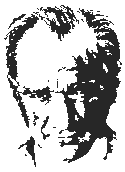 2023 – 2024 EĞİTİM ÖĞRETİM YILI2/A SINIFITÜRKÇE DERSİÜNİTELENDİRİLMİŞ YILLIK PLANTEMA / ÜNİTE SÜRELERİDERS: TÜRKÇENot: 1 Ocak, 23 Nisan ve 1 Mayıs tatil günleri toplam ders saatinden hariç tutulmuştur1.Ara TATİLYARI YIL TATİLİ2.Ara Tatil(8-12 Nisan)………………………….Sınıf Öğretmeni    								         OLUR								…./09/2023    										     Okul Müdürü	Tema NoTema AdıBaşlama TarihiBitiş TarihiHaftaDers Saati1Erdemler11 Eylül 20236 Ekim 20234402Doğa ve Evren9 Ekim 202310 Kasım 20235503Milli Kültürümüz20 Kasım 202315 Aralık 20234404Milli Mücadele ve Atatürk18 Aralık 202319 Ocak 20245485Vatandaşlık5 Şubat 20241 Mart 20244406Sağlık ve Spor4 Mart 202429 Mart 20244407Bilim ve Teknoloji1 Nisan 202410 Mayıs 20245468Kişisel Gelişim13 Mayıs 202414 Haziran 2024550TOPLAMTOPLAM36354Tema No: 1Tema No: 1Tema No: 1Tema Adı: ERDEMLERTema Adı: ERDEMLERTema Adı: ERDEMLERTema Adı: ERDEMLERTema Adı: ERDEMLERTema Adı: ERDEMLERTema Adı: ERDEMLERSÜRESÜRESÜREÖĞRENME ALANIKAZANIMLARETKİNLİKLERÖĞRENME ÖĞRETME YÖNTEM VE TEKNİKLERİKULLANILAN EĞİTİM TEKNOLOJİLERİ ARAÇ VE GEREÇLERAÇIKLAMALARÖLÇME VE DEĞERLENDİRMEAYHAFTASAATÖĞRENME ALANIKAZANIMLARETKİNLİKLERÖĞRENME ÖĞRETME YÖNTEM VE TEKNİKLERİKULLANILAN EĞİTİM TEKNOLOJİLERİ ARAÇ VE GEREÇLERAÇIKLAMALARÖLÇME VE DEĞERLENDİRMEEYLÜL (1.HAFTA)11 EYLÜL – 15 EYLÜL10DİNLEMEİZLEMEYalancının Mumu1.Anlatım2.Tüme varım3. Tümdengelim4. Grup tartışması5. Gezi gözlem6. Gösteri7. Soru yanıt8. Örnek olay9. Beyin fırtınası10. Canlandırma11. Grup çalışmaları12. Oyunlar13. Rol yapma14. CanlandırmaA. Yazılı Kaynaklar1. Türkçe Ders Kitabımız2. Sözlükler3. Güncel yayınlar4. Öykü, hikâye kitaplarıB. Kaynak kişiler1.Öğretmenler2. Okul müdürü3. Aile bireyleri4. Çevremizdeki kurumlarda çalışanlar.C. Görsel Kaynaklar2. Video4. Etkinlik örnekleri5. Bilgisayar vb.6. Levhalar7. ResimlerÖz Değerlendirme FormuTema Gözlem FormuTema Değerlendirme ÇalışmalarıEYLÜL (1.HAFTA)11 EYLÜL – 15 EYLÜL10KONUŞMAT.2.2.1. Kelimeleri anlamlarına uygun kullanır.T.2.2.2. Hazırlıksız konuşmalar yapar.T.2.2.3. Çerçevesi belirli bir konu hakkında konuşur.T.2.2.4. Konuşma stratejilerini uygular.Yalancının Mumu1.Anlatım2.Tüme varım3. Tümdengelim4. Grup tartışması5. Gezi gözlem6. Gösteri7. Soru yanıt8. Örnek olay9. Beyin fırtınası10. Canlandırma11. Grup çalışmaları12. Oyunlar13. Rol yapma14. CanlandırmaA. Yazılı Kaynaklar1. Türkçe Ders Kitabımız2. Sözlükler3. Güncel yayınlar4. Öykü, hikâye kitaplarıB. Kaynak kişiler1.Öğretmenler2. Okul müdürü3. Aile bireyleri4. Çevremizdeki kurumlarda çalışanlar.C. Görsel Kaynaklar2. Video4. Etkinlik örnekleri5. Bilgisayar vb.6. Levhalar7. ResimlerÖğrenciler konuşmalarında yeni öğrendikleri kelimeleri kullanmaları için teşvik edilir.Öğrencilerin tanıdıkları kişiler, bildikleri yerler ve yaşadıkları olaylar hakkında konuşmalar yapmaları sağlanır.Beden dili hakkında kısa bilgi verilir. Öğrenciler konuşmalarında beden dilini etkili kullanmaları için teşvik edilir.Konuşmalarda nezaket kurallarına uymanın (yerinde hitap ifadeleri kullanma, göz teması kurma, işitilebilir ses tonuyla, konu dışına çıkmadan,  kelimeleri doğru telaffuz ederek konuşma) önemi hatırlatılır.c) Akranlarla ve yetişkinlerle iletişimde dikkat edilecek hususlar belirtilir.Öz Değerlendirme FormuTema Gözlem FormuTema Değerlendirme ÇalışmalarıEYLÜL (1.HAFTA)11 EYLÜL – 15 EYLÜL10OKUMAT.2.3.1. Okuma materyallerindeki temel bölümleri tanır.T.2.3.2. Noktalama işaretlerine dikkat ederek okur.T.2.3.6. Okuma stratejilerini uygular.T.2.3.7. Görselden/görsellerden hareketle bilmediği kelimeleri ve anlamlarını tahmin eder.T.2.3.8. Kelimelerin zıt anlamlılarını tahmin eder.T.2.3.10. Görsellerle ilgili soruları cevaplar.T.2.3.14. Okuduğu metinle ilgili soruları cevaplar.T.2.3.15. Okuduğu metnin içeriğine uygun başlık/başlıklar belirler.Yalancının Mumu1.Anlatım2.Tüme varım3. Tümdengelim4. Grup tartışması5. Gezi gözlem6. Gösteri7. Soru yanıt8. Örnek olay9. Beyin fırtınası10. Canlandırma11. Grup çalışmaları12. Oyunlar13. Rol yapma14. CanlandırmaA. Yazılı Kaynaklar1. Türkçe Ders Kitabımız2. Sözlükler3. Güncel yayınlar4. Öykü, hikâye kitaplarıB. Kaynak kişiler1.Öğretmenler2. Okul müdürü3. Aile bireyleri4. Çevremizdeki kurumlarda çalışanlar.C. Görsel Kaynaklar2. Video4. Etkinlik örnekleri5. Bilgisayar vb.6. Levhalar7. ResimlerOkuma materyallerindeki içindekiler ve sözlük bölümleri tanıtılarak işlevlerine değinilir.Öğrencilerin sesli ve sessiz okuma yapmaları sağlanır.Öz Değerlendirme FormuTema Gözlem FormuTema Değerlendirme ÇalışmalarıEYLÜL (1.HAFTA)11 EYLÜL – 15 EYLÜL10YAZMAT.2.4.8. Büyük harf ve noktalama işaretlerini uygun yerlerde kullanır.T.2.4.1. Anlamlı ve kurallı cümleler yazar.Yalancının Mumu1.Anlatım2.Tüme varım3. Tümdengelim4. Grup tartışması5. Gezi gözlem6. Gösteri7. Soru yanıt8. Örnek olay9. Beyin fırtınası10. Canlandırma11. Grup çalışmaları12. Oyunlar13. Rol yapma14. CanlandırmaA. Yazılı Kaynaklar1. Türkçe Ders Kitabımız2. Sözlükler3. Güncel yayınlar4. Öykü, hikâye kitaplarıB. Kaynak kişiler1.Öğretmenler2. Okul müdürü3. Aile bireyleri4. Çevremizdeki kurumlarda çalışanlar.C. Görsel Kaynaklar2. Video4. Etkinlik örnekleri5. Bilgisayar vb.6. Levhalar7. ResimlerÖz Değerlendirme FormuTema Gözlem FormuTema Değerlendirme ÇalışmalarıTema No: 1Tema No: 1Tema No: 1Tema Adı: ERDEMLERTema Adı: ERDEMLERTema Adı: ERDEMLERTema Adı: ERDEMLERTema Adı: ERDEMLERTema Adı: ERDEMLERTema Adı: ERDEMLERSÜRESÜRESÜREÖĞRENME ALANIKAZANIMLARETKİNLİKLERÖĞRENME ÖĞRETME YÖNTEM VE TEKNİKLERİKULLANILAN EĞİTİM TEKNOLOJİLERİ ARAÇ VE GEREÇLERAÇIKLAMALARÖLÇME VE DEĞERLENDİRMEAYHAFTASAATÖĞRENME ALANIKAZANIMLARETKİNLİKLERÖĞRENME ÖĞRETME YÖNTEM VE TEKNİKLERİKULLANILAN EĞİTİM TEKNOLOJİLERİ ARAÇ VE GEREÇLERAÇIKLAMALARÖLÇME VE DEĞERLENDİRMEEYLÜL (2.HAFTA)18 EYLÜL – 22 EYLÜL10DİNLEMEİZLEMEKomşu Kunduzlar1.Anlatım2.Tüme varım3. Tümdengelim4. Grup tartışması5. Gezi gözlem6. Gösteri7. Soru yanıt8. Örnek olay9. Beyin fırtınası10. Canlandırma11. Grup çalışmaları12. Oyunlar13. Rol yapma14. CanlandırmaA. Yazılı Kaynaklar1. Türkçe Ders Kitabımız2. Sözlükler3. Güncel yayınlar4. Öykü, hikâye kitaplarıB. Kaynak kişiler1.Öğretmenler2. Okul müdürü3. Aile bireyleri4. Çevremizdeki kurumlarda çalışanlar.C. Görsel Kaynaklar2. Video4. Etkinlik örnekleri5. Bilgisayar vb.6. Levhalar7. ResimlerÖz Değerlendirme FormuTema Gözlem FormuTema Değerlendirme ÇalışmalarıEYLÜL (2.HAFTA)18 EYLÜL – 22 EYLÜL10KONUŞMAT.2.2.1. Kelimeleri anlamlarına uygun kullanır.T.2.2.2. Hazırlıksız konuşmalar yapar.T.2.2.3. Çerçevesi belirli bir konu hakkında konuşur.T.2.2.4. Konuşma stratejilerini uygular.Komşu Kunduzlar1.Anlatım2.Tüme varım3. Tümdengelim4. Grup tartışması5. Gezi gözlem6. Gösteri7. Soru yanıt8. Örnek olay9. Beyin fırtınası10. Canlandırma11. Grup çalışmaları12. Oyunlar13. Rol yapma14. CanlandırmaA. Yazılı Kaynaklar1. Türkçe Ders Kitabımız2. Sözlükler3. Güncel yayınlar4. Öykü, hikâye kitaplarıB. Kaynak kişiler1.Öğretmenler2. Okul müdürü3. Aile bireyleri4. Çevremizdeki kurumlarda çalışanlar.C. Görsel Kaynaklar2. Video4. Etkinlik örnekleri5. Bilgisayar vb.6. Levhalar7. ResimlerÖğrenciler konuşmalarında yeni öğrendikleri kelimeleri kullanmaları için teşvik edilir.Öğrencilerin tanıdıkları kişiler, bildikleri yerler ve yaşadıkları olaylar hakkında konuşmalar yapmaları sağlanır.Beden dili hakkında kısa bilgi verilir. Öğrenciler konuşmalarında beden dilini etkili kullanmaları için teşvik edilir.Konuşmalarda nezaket kurallarına uymanın (yerinde hitap ifadeleri kullanma, göz teması kurma, işitilebilir ses tonuyla, konu dışına çıkmadan, kelimeleri doğru telaffuz ederek konuşma) önemi hatırlatılır.c) Akranlarla ve yetişkinlerle iletişimde dikkat edilecek hususlar belirtilir.Öz Değerlendirme FormuTema Gözlem FormuTema Değerlendirme ÇalışmalarıEYLÜL (2.HAFTA)18 EYLÜL – 22 EYLÜL10OKUMAT.2.3.2. Noktalama işaretlerine dikkat ederek okur.T.2.3.6. Okuma stratejilerini uygular.T.2.3.7. Görselden/görsellerden hareketle bilmediği kelimeleri ve anlamlarını tahmin eder.T.2.3.9. Kelimelerin eş anlamlılarını tahmin eder.T.2.3.14. Okuduğu metinle ilgili soruları cevaplar.T.2.3.16. Metin türlerini tanır.T.2.3.17. Okuduğu metindeki hikâye unsurlarını belirler.Komşu Kunduzlar1.Anlatım2.Tüme varım3. Tümdengelim4. Grup tartışması5. Gezi gözlem6. Gösteri7. Soru yanıt8. Örnek olay9. Beyin fırtınası10. Canlandırma11. Grup çalışmaları12. Oyunlar13. Rol yapma14. CanlandırmaA. Yazılı Kaynaklar1. Türkçe Ders Kitabımız2. Sözlükler3. Güncel yayınlar4. Öykü, hikâye kitaplarıB. Kaynak kişiler1.Öğretmenler2. Okul müdürü3. Aile bireyleri4. Çevremizdeki kurumlarda çalışanlar.C. Görsel Kaynaklar2. Video4. Etkinlik örnekleri5. Bilgisayar vb.6. Levhalar7. ResimlerÖğrencilerin sesli ve sessiz okuma yapmaları sağlanır.a) Resimli sözlük, sözlük, kelime haritası, kelime kartları ve benzer araçlardan yararlanılır.b) Öğrencilerin yeni öğrendikleri kelime ve kelime gruplarından sözlük oluşturmaları sağlanır.Örneklerle desteklenerek düzyazı ve şiir hakkında kısa bilgi verilir.Metnin şahıs ve varlık kadrosu unsurlarına değinilir.Öz Değerlendirme FormuTema Gözlem FormuTema Değerlendirme ÇalışmalarıEYLÜL (2.HAFTA)18 EYLÜL – 22 EYLÜL10YAZMAT.2.4.3. Kısa metinler yazar.T.2.4.9. Harfler, kelimeler ve cümleler arasında uygun boşluklar bırakır.T.2.4.12. Yazma çalışmaları yapar.Komşu Kunduzlar1.Anlatım2.Tüme varım3. Tümdengelim4. Grup tartışması5. Gezi gözlem6. Gösteri7. Soru yanıt8. Örnek olay9. Beyin fırtınası10. Canlandırma11. Grup çalışmaları12. Oyunlar13. Rol yapma14. CanlandırmaA. Yazılı Kaynaklar1. Türkçe Ders Kitabımız2. Sözlükler3. Güncel yayınlar4. Öykü, hikâye kitaplarıB. Kaynak kişiler1.Öğretmenler2. Okul müdürü3. Aile bireyleri4. Çevremizdeki kurumlarda çalışanlar.C. Görsel Kaynaklar2. Video4. Etkinlik örnekleri5. Bilgisayar vb.6. Levhalar7. ResimlerYazma düzenine, sayfanın tamamının kullanılmasına ve temizliğine dikkat edilmesi gerektiği vurgulanır.Öz Değerlendirme FormuTema Gözlem FormuTema Değerlendirme ÇalışmalarıTema No: 1Tema No: 1Tema No: 1Tema Adı: ERDEMLERTema Adı: ERDEMLERTema Adı: ERDEMLERTema Adı: ERDEMLERTema Adı: ERDEMLERTema Adı: ERDEMLERTema Adı: ERDEMLERSÜRESÜRESÜREÖĞRENME ALANIKAZANIMLARETKİNLİKLERÖĞRENME ÖĞRETME YÖNTEM VE TEKNİKLERİKULLANILAN EĞİTİM TEKNOLOJİLERİ ARAÇ VE GEREÇLERAÇIKLAMALARÖLÇME VE DEĞERLENDİRMEAYHAFTASAATÖĞRENME ALANIKAZANIMLARETKİNLİKLERÖĞRENME ÖĞRETME YÖNTEM VE TEKNİKLERİKULLANILAN EĞİTİM TEKNOLOJİLERİ ARAÇ VE GEREÇLERAÇIKLAMALARÖLÇME VE DEĞERLENDİRMEEYLÜL (3.HAFTA)25 EYLÜL – 29 EYLÜL10DİNLEMEİZLEMEBahçeye Ekilen Domatesler1.Anlatım2.Tüme varım3. Tümdengelim4. Grup tartışması5. Gezi gözlem6. Gösteri7. Soru yanıt8. Örnek olay9. Beyin fırtınası10. Canlandırma11. Grup çalışmaları12. Oyunlar13. Rol yapma14. CanlandırmaA. Yazılı Kaynaklar1. Türkçe Ders Kitabımız2. Sözlükler3. Güncel yayınlar4. Öykü, hikâye kitaplarıB. Kaynak kişiler1.Öğretmenler2. Okul müdürü3. Aile bireyleri4. Çevremizdeki kurumlarda çalışanlar.C. Görsel Kaynaklar2. Video4. Etkinlik örnekleri5. Bilgisayar vb.6. Levhalar7. ResimlerÖz Değerlendirme FormuTema Gözlem FormuTema Değerlendirme ÇalışmalarıEYLÜL (3.HAFTA)25 EYLÜL – 29 EYLÜL10KONUŞMAT.2.2.1. Kelimeleri anlamlarına uygun kullanır.T.2.2.2. Hazırlıksız konuşmalar yapar.T.2.2.3. Çerçevesi belirli bir konu hakkında konuşur.T.2.2.4. Konuşma stratejilerini uygular.Bahçeye Ekilen Domatesler1.Anlatım2.Tüme varım3. Tümdengelim4. Grup tartışması5. Gezi gözlem6. Gösteri7. Soru yanıt8. Örnek olay9. Beyin fırtınası10. Canlandırma11. Grup çalışmaları12. Oyunlar13. Rol yapma14. CanlandırmaA. Yazılı Kaynaklar1. Türkçe Ders Kitabımız2. Sözlükler3. Güncel yayınlar4. Öykü, hikâye kitaplarıB. Kaynak kişiler1.Öğretmenler2. Okul müdürü3. Aile bireyleri4. Çevremizdeki kurumlarda çalışanlar.C. Görsel Kaynaklar2. Video4. Etkinlik örnekleri5. Bilgisayar vb.6. Levhalar7. ResimlerÖğrenciler konuşmalarında yeni öğrendikleri kelimeleri kullanmaları için teşvik edilir.Öğrencilerin tanıdıkları kişiler, bildikleri yerler ve yaşadıkları olaylar hakkında konuşmalar yapmaları sağlanır.Beden dili hakkında kısa bilgi verilir. Öğrenciler konuşmalarında beden dilini etkili kullanmaları için teşvik edilir.Konuşmalarda nezaket kurallarına uymanın (yerinde hitap ifadeleri kullanma, göz teması kurma, işitilebilir ses tonuyla, konu dışına çıkmadan, kelimeleri doğru telaffuz ederek konuşma) önemi hatırlatılır.c) Akranlarla ve yetişkinlerle iletişimde dikkat edilecek hususlar belirtilir.Öz Değerlendirme FormuTema Gözlem FormuTema Değerlendirme ÇalışmalarıEYLÜL (3.HAFTA)25 EYLÜL – 29 EYLÜL10OKUMAT.2.3.3. Vurgu, tonlama ve telaffuza dikkat ederek okur.T.2.3.4. Şiir okur.T.2.3.6. Okuma stratejilerini uygular.T.2.3.7. Görselden/görsellerden hareketle bilmediği kelimeleri ve anlamlarını tahmin eder.T.2.3.8. Kelimelerin zıt anlamlılarını tahmin eder.T.2.3.13. Okuduğu metnin konusunu belirler.T.2.3.14. Okuduğu metinle ilgili soruları cevaplar.Bahçeye Ekilen Domatesler1.Anlatım2.Tüme varım3. Tümdengelim4. Grup tartışması5. Gezi gözlem6. Gösteri7. Soru yanıt8. Örnek olay9. Beyin fırtınası10. Canlandırma11. Grup çalışmaları12. Oyunlar13. Rol yapma14. CanlandırmaA. Yazılı Kaynaklar1. Türkçe Ders Kitabımız2. Sözlükler3. Güncel yayınlar4. Öykü, hikâye kitaplarıB. Kaynak kişiler1.Öğretmenler2. Okul müdürü3. Aile bireyleri4. Çevremizdeki kurumlarda çalışanlar.C. Görsel Kaynaklar2. Video4. Etkinlik örnekleri5. Bilgisayar vb.6. Levhalar7. ResimlerÖğrencilerin sesli ve sessiz okuma yapmaları sağlanır.Resimli sözlük, sözlük, kelime haritası, kelime kartları ve benzer araçlardan yararlanılır.Öğrencilerin yeni öğrendikleri kelime ve kelime gruplarından sözlük oluşturmaları sağlanır.Öz Değerlendirme FormuTema Gözlem FormuTema Değerlendirme ÇalışmalarıEYLÜL (3.HAFTA)25 EYLÜL – 29 EYLÜL10YAZMAT.2.4.1. Anlamlı ve kurallı cümleler yazar.T.2.4.3. Kısa metinler yazar.T.2.4.8. Büyük harf ve noktalama işaretlerini uygun yerlerde kullanır.T.2.4.9. Harfler, kelimeler ve cümleler arasında uygun boşluklar bırakır.T.2.4.12. Yazma çalışmaları yapar.Bahçeye Ekilen Domatesler1.Anlatım2.Tüme varım3. Tümdengelim4. Grup tartışması5. Gezi gözlem6. Gösteri7. Soru yanıt8. Örnek olay9. Beyin fırtınası10. Canlandırma11. Grup çalışmaları12. Oyunlar13. Rol yapma14. CanlandırmaA. Yazılı Kaynaklar1. Türkçe Ders Kitabımız2. Sözlükler3. Güncel yayınlar4. Öykü, hikâye kitaplarıB. Kaynak kişiler1.Öğretmenler2. Okul müdürü3. Aile bireyleri4. Çevremizdeki kurumlarda çalışanlar.C. Görsel Kaynaklar2. Video4. Etkinlik örnekleri5. Bilgisayar vb.6. Levhalar7. ResimlerKartpostal ve/veya tebrik kartı yazdırılır.Öz Değerlendirme FormuTema Gözlem FormuTema Değerlendirme ÇalışmalarıTema No: 1Tema No: 1Tema No: 1Tema Adı: ERDEMLERTema Adı: ERDEMLERTema Adı: ERDEMLERTema Adı: ERDEMLERTema Adı: ERDEMLERTema Adı: ERDEMLERTema Adı: ERDEMLERSÜRESÜRESÜREÖĞRENME ALANIKAZANIMLARETKİNLİKLERÖĞRENME ÖĞRETME YÖNTEM VE TEKNİKLERİKULLANILAN EĞİTİM TEKNOLOJİLERİ ARAÇ VE GEREÇLERAÇIKLAMALARÖLÇME VE DEĞERLENDİRMEAYHAFTASAATÖĞRENME ALANIKAZANIMLARETKİNLİKLERÖĞRENME ÖĞRETME YÖNTEM VE TEKNİKLERİKULLANILAN EĞİTİM TEKNOLOJİLERİ ARAÇ VE GEREÇLERAÇIKLAMALARÖLÇME VE DEĞERLENDİRME EKİM (4.HAFTA)2 EKİM – 6 EKİM10DİNLEMEİZLEMET.2.1.1. Görselden/görsellerden hareketle dinleyeceği/izleyeceği metnin konusunu tahmin eder.T.2.1.3. Dinlediği/izlediği metni anlatır.T.2.1.4. Dinlediklerinin/izlediklerinin konusunu belirler.T.2.1.5. Dinlediklerine/izlediklerine yönelik sorulara cevap verir.T.2.1.8. Dinleme stratejilerini uygular.Paylaşılan MutlulukAilemiz(Serbest Okuma)1.Anlatım2.Tüme varım3. Tümdengelim4. Grup tartışması5. Gezi gözlem6. Gösteri7. Soru yanıt8. Örnek olay9. Beyin fırtınası10. Canlandırma11. Grup çalışmaları12. Oyunlar13. Rol yapma14. CanlandırmaA. Yazılı Kaynaklar1. Türkçe Ders Kitabımız2. Sözlükler3. Güncel yayınlar4. Öykü, hikâye kitaplarıB. Kaynak kişiler1.Öğretmenler2. Okul müdürü3. Aile bireyleri4. Çevremizdeki kurumlarda çalışanlar.C. Görsel Kaynaklar2. Video4. Etkinlik örnekleri5. Bilgisayar vb.6. Levhalar7. Resimlera) Nezaket kurallarına (söz kesmeden dinleme, söz alma, dinleyiciyi izleme ve göz teması kurma) uygun dinlemenin önemi hatırlatılır.b) Öğrenciler, dikkatlerini dinlediklerine/izlediklerine yoğunlaştırmaları için teşvik edilir.Olayların oluş sırasına göre anlatılması sağlanır.Olay, şahıs, varlık kadrosu ve mekâna yönelik sorular (ne, kim, nerede) yöneltilir.Öz Değerlendirme FormuTema Gözlem FormuTema Değerlendirme Çalışmaları EKİM (4.HAFTA)2 EKİM – 6 EKİM10KONUŞMAT.2.2.1. Kelimeleri anlamlarına uygun kullanır.T.2.2.2. Hazırlıksız konuşmalar yapar.T.2.2.3. Çerçevesi belirli bir konu hakkında konuşur.T.2.2.4. Konuşma stratejilerini uygular.Paylaşılan MutlulukAilemiz(Serbest Okuma)1.Anlatım2.Tüme varım3. Tümdengelim4. Grup tartışması5. Gezi gözlem6. Gösteri7. Soru yanıt8. Örnek olay9. Beyin fırtınası10. Canlandırma11. Grup çalışmaları12. Oyunlar13. Rol yapma14. CanlandırmaA. Yazılı Kaynaklar1. Türkçe Ders Kitabımız2. Sözlükler3. Güncel yayınlar4. Öykü, hikâye kitaplarıB. Kaynak kişiler1.Öğretmenler2. Okul müdürü3. Aile bireyleri4. Çevremizdeki kurumlarda çalışanlar.C. Görsel Kaynaklar2. Video4. Etkinlik örnekleri5. Bilgisayar vb.6. Levhalar7. ResimlerÖğrenciler konuşmalarında yeni öğrendikleri kelimeleri kullanmaları için teşvik edilir.Öğrencilerin tanıdıkları kişiler, bildikleri yerler ve yaşadıkları olaylar hakkında konuşmalar yapmaları sağlanır.Beden dili hakkında kısa bilgi verilir. Öğrenciler konuşmalarında beden dilini etkili kullanmaları için teşvik edilir.Konuşmalarda nezaket kurallarına uymanın (yerinde hitap ifadeleri kullanma, göz teması kurma, işitilebilir ses tonuyla, konu dışına çıkmadan, kelimeleri doğru telaffuz ederek konuşma) önemi hatırlatılır.Akranlarla ve yetişkinlerle iletişimde dikkat edilecek hususlar belirtilir.Öz Değerlendirme FormuTema Gözlem FormuTema Değerlendirme Çalışmaları EKİM (4.HAFTA)2 EKİM – 6 EKİM10OKUMAT.2.3.8. Kelimelerin zıt anlamlılarını tahmin eder.T.2.3.10. Görsellerle ilgili soruları cevaplar.Paylaşılan MutlulukAilemiz(Serbest Okuma)1.Anlatım2.Tüme varım3. Tümdengelim4. Grup tartışması5. Gezi gözlem6. Gösteri7. Soru yanıt8. Örnek olay9. Beyin fırtınası10. Canlandırma11. Grup çalışmaları12. Oyunlar13. Rol yapma14. CanlandırmaA. Yazılı Kaynaklar1. Türkçe Ders Kitabımız2. Sözlükler3. Güncel yayınlar4. Öykü, hikâye kitaplarıB. Kaynak kişiler1.Öğretmenler2. Okul müdürü3. Aile bireyleri4. Çevremizdeki kurumlarda çalışanlar.C. Görsel Kaynaklar2. Video4. Etkinlik örnekleri5. Bilgisayar vb.6. Levhalar7. ResimlerÖz Değerlendirme FormuTema Gözlem FormuTema Değerlendirme Çalışmaları EKİM (4.HAFTA)2 EKİM – 6 EKİM10YAZMAT.2.4.1. Anlamlı ve kurallı cümleler yazar.T.2.4.8. Büyük harf ve noktalama işaretlerini uygun yerlerde kullanır.Paylaşılan MutlulukAilemiz(Serbest Okuma)1.Anlatım2.Tüme varım3. Tümdengelim4. Grup tartışması5. Gezi gözlem6. Gösteri7. Soru yanıt8. Örnek olay9. Beyin fırtınası10. Canlandırma11. Grup çalışmaları12. Oyunlar13. Rol yapma14. CanlandırmaA. Yazılı Kaynaklar1. Türkçe Ders Kitabımız2. Sözlükler3. Güncel yayınlar4. Öykü, hikâye kitaplarıB. Kaynak kişiler1.Öğretmenler2. Okul müdürü3. Aile bireyleri4. Çevremizdeki kurumlarda çalışanlar.C. Görsel Kaynaklar2. Video4. Etkinlik örnekleri5. Bilgisayar vb.6. Levhalar7. ResimlerNokta, virgül, ünlem, soru işareti, kısa çizgi, konuşma çizgisi ve kesme işaretlerinin yaygın kullanılan işlevleri üzerinde durulur.Öz Değerlendirme FormuTema Gözlem FormuTema Değerlendirme ÇalışmalarıTema No: 2Tema No: 2Tema No: 2Tema Adı: DOĞA VE EVRENTema Adı: DOĞA VE EVRENTema Adı: DOĞA VE EVRENTema Adı: DOĞA VE EVRENTema Adı: DOĞA VE EVRENTema Adı: DOĞA VE EVRENTema Adı: DOĞA VE EVRENSÜRESÜRESÜREÖĞRENME ALANIKAZANIMLARETKİNLİKLERÖĞRENME ÖĞRETME YÖNTEM VE TEKNİKLERİKULLANILAN EĞİTİM TEKNOLOJİLERİ ARAÇ VE GEREÇLERAÇIKLAMALARÖLÇME VE DEĞERLENDİRMEAYHAFTASAATÖĞRENME ALANIKAZANIMLARETKİNLİKLERÖĞRENME ÖĞRETME YÖNTEM VE TEKNİKLERİKULLANILAN EĞİTİM TEKNOLOJİLERİ ARAÇ VE GEREÇLERAÇIKLAMALARÖLÇME VE DEĞERLENDİRMEEKİM (5.HAFTA)9 EKİM – 13 EKİM10DİNLEMEİZLEMEDört Mevsim1.Anlatım2.Tüme varım3. Tümdengelim4. Grup tartışması5. Gezi gözlem6. Gösteri7. Soru yanıt8. Örnek olay9. Beyin fırtınası10. Canlandırma11. Grup çalışmaları12. Oyunlar13. Rol yapma14. CanlandırmaA. Yazılı Kaynaklar1. Türkçe Ders Kitabımız2. Sözlükler3. Güncel yayınlar4. Öykü, hikâye kitaplarıB. Kaynak kişiler1.Öğretmenler2. Okul müdürü3. Aile bireyleri4. Çevremizdeki kurumlarda çalışanlar.C. Görsel Kaynaklar2. Video4. Etkinlik örnekleri5. Bilgisayar vb.6. Levhalar7. ResimlerÖz Değerlendirme FormuTema Gözlem FormuTema Değerlendirme ÇalışmalarıEKİM (5.HAFTA)9 EKİM – 13 EKİM10KONUŞMAT.2.2.1. Kelimeleri anlamlarına uygun kullanır.T.2.2.2. Hazırlıksız konuşmalar yapar.T.2.2.3. Çerçevesi belirli bir konu hakkında konuşur.T.2.2.4. Konuşma stratejilerini uygular.Dört Mevsim1.Anlatım2.Tüme varım3. Tümdengelim4. Grup tartışması5. Gezi gözlem6. Gösteri7. Soru yanıt8. Örnek olay9. Beyin fırtınası10. Canlandırma11. Grup çalışmaları12. Oyunlar13. Rol yapma14. CanlandırmaA. Yazılı Kaynaklar1. Türkçe Ders Kitabımız2. Sözlükler3. Güncel yayınlar4. Öykü, hikâye kitaplarıB. Kaynak kişiler1.Öğretmenler2. Okul müdürü3. Aile bireyleri4. Çevremizdeki kurumlarda çalışanlar.C. Görsel Kaynaklar2. Video4. Etkinlik örnekleri5. Bilgisayar vb.6. Levhalar7. ResimlerÖğrenciler konuşmalarında yeni öğrendikleri kelimeleri kullanmaları için teşvik edilir.Öğrencilerin tanıdıkları kişiler, bildikleri yerler ve yaşadıkları olaylar hakkında konuşmalar yapmaları sağlanır.Beden dili hakkında kısa bilgi verilir. Öğrenciler konuşmalarında beden dilini etkili kullanmaları için teşvik edilir.Konuşmalarda nezaket kurallarına uymanın (yerinde hitap ifadeleri kullanma, göz teması kurma, işitilebilir ses tonuyla, konu dışına çıkmadan, kelimeleri doğru telaffuz ederek konuşma) önemi hatırlatılır.Akranlarla ve yetişkinlerle iletişimde dikkat edilecek hususlar belirtilir.Öz Değerlendirme FormuTema Gözlem FormuTema Değerlendirme ÇalışmalarıEKİM (5.HAFTA)9 EKİM – 13 EKİM10OKUMAT.2.3.2. Noktalama işaretlerine dikkat ederek okur.T.2.3.6. Okuma stratejilerini uygular.T.2.3.7. Görselden/görsellerden hareketle bilmediği kelimeleri ve anlamlarını tahmin eder.T.2.3.9. Kelimelerin eş anlamlılarını tahmin eder.T.2.3.10. Görsellerle ilgili soruları cevaplar.T.2.3.13. Okuduğu metnin konusunu belirler.T.2.3.14. Okuduğu metinle ilgili soruları cevaplar.T.2.3.15. Okuduğu metnin içeriğine uygun başlık/başlıklar belirler.T.2.3.17. Okuduğu metindeki hikâye unsurlarını belirler.Dört Mevsim1.Anlatım2.Tüme varım3. Tümdengelim4. Grup tartışması5. Gezi gözlem6. Gösteri7. Soru yanıt8. Örnek olay9. Beyin fırtınası10. Canlandırma11. Grup çalışmaları12. Oyunlar13. Rol yapma14. CanlandırmaA. Yazılı Kaynaklar1. Türkçe Ders Kitabımız2. Sözlükler3. Güncel yayınlar4. Öykü, hikâye kitaplarıB. Kaynak kişiler1.Öğretmenler2. Okul müdürü3. Aile bireyleri4. Çevremizdeki kurumlarda çalışanlar.C. Görsel Kaynaklar2. Video4. Etkinlik örnekleri5. Bilgisayar vb.6. Levhalar7. ResimlerÖğrencilerin sesli ve sessiz okuma yapmaları sağlanır.Öz Değerlendirme FormuTema Gözlem FormuTema Değerlendirme ÇalışmalarıEKİM (5.HAFTA)9 EKİM – 13 EKİM10YAZMAT.2.4.5. Yazılarını görsel unsurlarla destekler.T.2.4.8. Büyük harf ve noktalama işaretlerini uygun yerlerde kullanır.T.2.4.10. Yazdıklarını düzenler.T.2.4.12. Yazma çalışmaları yapar.T.2.4.14. Yazma stratejilerini uygular.Dört Mevsim1.Anlatım2.Tüme varım3. Tümdengelim4. Grup tartışması5. Gezi gözlem6. Gösteri7. Soru yanıt8. Örnek olay9. Beyin fırtınası10. Canlandırma11. Grup çalışmaları12. Oyunlar13. Rol yapma14. CanlandırmaA. Yazılı Kaynaklar1. Türkçe Ders Kitabımız2. Sözlükler3. Güncel yayınlar4. Öykü, hikâye kitaplarıB. Kaynak kişiler1.Öğretmenler2. Okul müdürü3. Aile bireyleri4. Çevremizdeki kurumlarda çalışanlar.C. Görsel Kaynaklar2. Video4. Etkinlik örnekleri5. Bilgisayar vb.6. Levhalar7. ResimlerÖğrencilerin yazdıklarını harf hatası, hece eksikliği ile yazım ve noktalama kuralları açısından gözden geçirmeleri ve düzenlemeleri sağlanır.Öz Değerlendirme FormuTema Gözlem FormuTema Değerlendirme ÇalışmalarıTema No: 2Tema No: 2Tema No: 2Tema Adı:  DOĞA VE EVRENTema Adı:  DOĞA VE EVRENTema Adı:  DOĞA VE EVRENTema Adı:  DOĞA VE EVRENTema Adı:  DOĞA VE EVRENTema Adı:  DOĞA VE EVRENTema Adı:  DOĞA VE EVRENSÜRESÜRESÜREÖĞRENME ALANIKAZANIMLARETKİNLİKLERÖĞRENME ÖĞRETME YÖNTEM VE TEKNİKLERİKULLANILAN EĞİTİM TEKNOLOJİLERİ ARAÇ VE GEREÇLERAÇIKLAMALARÖLÇME VE DEĞERLENDİRMEAYHAFTASAATÖĞRENME ALANIKAZANIMLARETKİNLİKLERÖĞRENME ÖĞRETME YÖNTEM VE TEKNİKLERİKULLANILAN EĞİTİM TEKNOLOJİLERİ ARAÇ VE GEREÇLERAÇIKLAMALARÖLÇME VE DEĞERLENDİRMEEKİM (6.HAFTA)16 EKİM – 20 EKİM10DİNLEMEİZLEMEÇam Ağacı1.Anlatım2.Tüme varım3. Tümdengelim4. Grup tartışması5. Gezi gözlem6. Gösteri7. Soru yanıt8. Örnek olay9. Beyin fırtınası10. Canlandırma11. Grup çalışmaları12. Oyunlar13. Rol yapma14. CanlandırmaA. Yazılı Kaynaklar1. Türkçe Ders Kitabımız2. Sözlükler3. Güncel yayınlar4. Öykü, hikâye kitaplarıB. Kaynak kişiler1.Öğretmenler2. Okul müdürü3. Aile bireyleri4. Çevremizdeki kurumlarda çalışanlar.C. Görsel Kaynaklar2. Video4. Etkinlik örnekleri5. Bilgisayar vb.6. Levhalar7. ResimlerÖz Değerlendirme FormuTema Gözlem FormuTema Değerlendirme ÇalışmalarıEKİM (6.HAFTA)16 EKİM – 20 EKİM10KONUŞMAT.2.2.1. Kelimeleri anlamlarına uygun kullanır.T.2.2.2. Hazırlıksız konuşmalar yapar.T.2.2.3. Çerçevesi belirli bir konu hakkında konuşur.T.2.2.4. Konuşma stratejilerini uygular.Çam Ağacı1.Anlatım2.Tüme varım3. Tümdengelim4. Grup tartışması5. Gezi gözlem6. Gösteri7. Soru yanıt8. Örnek olay9. Beyin fırtınası10. Canlandırma11. Grup çalışmaları12. Oyunlar13. Rol yapma14. CanlandırmaA. Yazılı Kaynaklar1. Türkçe Ders Kitabımız2. Sözlükler3. Güncel yayınlar4. Öykü, hikâye kitaplarıB. Kaynak kişiler1.Öğretmenler2. Okul müdürü3. Aile bireyleri4. Çevremizdeki kurumlarda çalışanlar.C. Görsel Kaynaklar2. Video4. Etkinlik örnekleri5. Bilgisayar vb.6. Levhalar7. ResimlerÖğrenciler konuşmalarında yeni öğrendikleri kelimeleri kullanmaları için teşvik edilir.Öğrencilerin tanıdıkları kişiler, bildikleri yerler ve yaşadıkları olaylar hakkında konuşmalar yapmaları sağlanır.Beden dili hakkında kısa bilgi verilir. Öğrenciler konuşmalarında beden dilini etkili kullanmaları için teşvik edilir.Konuşmalarda nezaket kurallarına uymanın (yerinde hitap ifadeleri kullanma, göz teması kurma, işitilebilir ses tonuyla, konu dışına çıkmadan, kelimeleri doğru telaffuz ederek konuşma) önemi hatırlatılır.Akranlarla ve yetişkinlerle iletişimde dikkat edilecek hususlar belirtilir.Öz Değerlendirme FormuTema Gözlem FormuTema Değerlendirme ÇalışmalarıEKİM (6.HAFTA)16 EKİM – 20 EKİM10OKUMAT.2.3.2. Noktalama işaretlerine dikkat ederek okur.T.2.3.6. Okuma stratejilerini uygular.T.2.3.7. Görselden/görsellerden hareketle bilmediği kelimeleri ve anlamlarını tahmin eder.T.2.3.10. Görsellerle ilgili soruları cevaplar.Çam Ağacı1.Anlatım2.Tüme varım3. Tümdengelim4. Grup tartışması5. Gezi gözlem6. Gösteri7. Soru yanıt8. Örnek olay9. Beyin fırtınası10. Canlandırma11. Grup çalışmaları12. Oyunlar13. Rol yapma14. CanlandırmaA. Yazılı Kaynaklar1. Türkçe Ders Kitabımız2. Sözlükler3. Güncel yayınlar4. Öykü, hikâye kitaplarıB. Kaynak kişiler1.Öğretmenler2. Okul müdürü3. Aile bireyleri4. Çevremizdeki kurumlarda çalışanlar.C. Görsel Kaynaklar2. Video4. Etkinlik örnekleri5. Bilgisayar vb.6. Levhalar7. ResimlerÖz Değerlendirme FormuTema Gözlem FormuTema Değerlendirme ÇalışmalarıEKİM (6.HAFTA)16 EKİM – 20 EKİM10YAZMAT.2.4.1. Anlamlı ve kurallı cümleler yazar.T.2.4.3. Kısa metinler yazar.T.2.4.8. Büyük harf ve noktalama işaretlerini uygun yerlerde kullanır.T.2.4.10. Yazdıklarını düzenler.Çam Ağacı1.Anlatım2.Tüme varım3. Tümdengelim4. Grup tartışması5. Gezi gözlem6. Gösteri7. Soru yanıt8. Örnek olay9. Beyin fırtınası10. Canlandırma11. Grup çalışmaları12. Oyunlar13. Rol yapma14. CanlandırmaA. Yazılı Kaynaklar1. Türkçe Ders Kitabımız2. Sözlükler3. Güncel yayınlar4. Öykü, hikâye kitaplarıB. Kaynak kişiler1.Öğretmenler2. Okul müdürü3. Aile bireyleri4. Çevremizdeki kurumlarda çalışanlar.C. Görsel Kaynaklar2. Video4. Etkinlik örnekleri5. Bilgisayar vb.6. Levhalar7. ResimlerÖğrencilerin yazdıklarını harf hatası, hece eksikliği ile yazım ve noktalama kuralları açısından gözden geçirmeleri ve düzenlemeleri sağlanır.Öz Değerlendirme FormuTema Gözlem FormuTema Değerlendirme ÇalışmalarıTema No: 2Tema No: 2Tema No: 2Tema Adı:  DOĞA VE EVRENTema Adı:  DOĞA VE EVRENTema Adı:  DOĞA VE EVRENTema Adı:  DOĞA VE EVRENTema Adı:  DOĞA VE EVRENTema Adı:  DOĞA VE EVRENTema Adı:  DOĞA VE EVRENSÜRESÜRESÜREÖĞRENME ALANIKAZANIMLARETKİNLİKLERÖĞRENME ÖĞRETME YÖNTEM VE TEKNİKLERİKULLANILAN EĞİTİM TEKNOLOJİLERİ ARAÇ VE GEREÇLERAÇIKLAMALARÖLÇME VE DEĞERLENDİRMEAYHAFTASAATÖĞRENME ALANIKAZANIMLARETKİNLİKLERÖĞRENME ÖĞRETME YÖNTEM VE TEKNİKLERİKULLANILAN EĞİTİM TEKNOLOJİLERİ ARAÇ VE GEREÇLERAÇIKLAMALARÖLÇME VE DEĞERLENDİRMEEKİM (7.HAFTA)23 EKİM – 27 EKİM10DİNLEMEİZLEMEGüneş Uykuda1.Anlatım2.Tüme varım3. Tümdengelim4. Grup tartışması5. Gezi gözlem6. Gösteri7. Soru yanıt8. Örnek olay9. Beyin fırtınası10. Canlandırma11. Grup çalışmaları12. Oyunlar13. Rol yapma14. CanlandırmaA. Yazılı Kaynaklar1. Türkçe Ders Kitabımız2. Sözlükler3. Güncel yayınlar4. Öykü, hikâye kitaplarıB. Kaynak kişiler1.Öğretmenler2. Okul müdürü3. Aile bireyleri4. Çevremizdeki kurumlarda çalışanlar.C. Görsel Kaynaklar2. Video4. Etkinlik örnekleri5. Bilgisayar vb.6. Levhalar7. ResimlerÖz Değerlendirme FormuTema Gözlem FormuTema Değerlendirme ÇalışmalarıEKİM (7.HAFTA)23 EKİM – 27 EKİM10KONUŞMAT.2.2.1. Kelimeleri anlamlarına uygun kullanır.T.2.2.2. Hazırlıksız konuşmalar yapar.T.2.2.3. Çerçevesi belirli bir konu hakkında konuşur.T.2.2.4. Konuşma stratejilerini uygular.Güneş Uykuda1.Anlatım2.Tüme varım3. Tümdengelim4. Grup tartışması5. Gezi gözlem6. Gösteri7. Soru yanıt8. Örnek olay9. Beyin fırtınası10. Canlandırma11. Grup çalışmaları12. Oyunlar13. Rol yapma14. CanlandırmaA. Yazılı Kaynaklar1. Türkçe Ders Kitabımız2. Sözlükler3. Güncel yayınlar4. Öykü, hikâye kitaplarıB. Kaynak kişiler1.Öğretmenler2. Okul müdürü3. Aile bireyleri4. Çevremizdeki kurumlarda çalışanlar.C. Görsel Kaynaklar2. Video4. Etkinlik örnekleri5. Bilgisayar vb.6. Levhalar7. ResimlerÖğrenciler konuşmalarında yeni öğrendikleri kelimeleri kullanmaları için teşvik edilir.Öğrencilerin tanıdıkları kişiler, bildikleri yerler ve yaşadıkları olaylar hakkında konuşmalar yapmaları sağlanır.Beden dili hakkında kısa bilgi verilir. Öğrenciler konuşmalarında beden dilini etkili kullanmaları için teşvik edilir.Konuşmalarda nezaket kurallarına uymanın (yerinde hitap ifadeleri kullanma, göz teması kurma, işitilebilir ses tonuyla, konu dışına çıkmadan, kelimeleri doğru telaffuz ederek konuşma) önemi hatırlatılır.Akranlarla ve yetişkinlerle iletişimde dikkat edilecek hususlar belirtilir.Öz Değerlendirme FormuTema Gözlem FormuTema Değerlendirme ÇalışmalarıEKİM (7.HAFTA)23 EKİM – 27 EKİM10OKUMAT.2.3.2. Noktalama işaretlerine dikkat ederek okur.T.2.3.6. Okuma stratejilerini uygular.T.2.3.7. Görselden/görsellerden hareketle bilmediği kelimeleri ve anlamlarını tahmin eder.T.2.3.14. Okuduğu metinle ilgili soruları cevaplar.T.2.3.8. Kelimelerin zıt anlamlılarını tahmin eder.T.2.3.19. Şekil, sembol ve işaretlerin anlamlarını kavrar.Güneş Uykuda1.Anlatım2.Tüme varım3. Tümdengelim4. Grup tartışması5. Gezi gözlem6. Gösteri7. Soru yanıt8. Örnek olay9. Beyin fırtınası10. Canlandırma11. Grup çalışmaları12. Oyunlar13. Rol yapma14. CanlandırmaA. Yazılı Kaynaklar1. Türkçe Ders Kitabımız2. Sözlükler3. Güncel yayınlar4. Öykü, hikâye kitaplarıB. Kaynak kişiler1.Öğretmenler2. Okul müdürü3. Aile bireyleri4. Çevremizdeki kurumlarda çalışanlar.C. Görsel Kaynaklar2. Video4. Etkinlik örnekleri5. Bilgisayar vb.6. Levhalar7. ResimlerÖğrencilerin sesli ve sessiz okuma yapmaları sağlanır.Geri dönüşüm işaretleri ve özel gereksinimli bireylere yönelik semboller üzerinde durulur.Öz Değerlendirme FormuTema Gözlem FormuTema Değerlendirme ÇalışmalarıEKİM (7.HAFTA)23 EKİM – 27 EKİM10YAZMAT.2.4.1. Anlamlı ve kurallı cümleler yazar.T.2.4.3. Kısa metinler yazar.Güneş Uykuda1.Anlatım2.Tüme varım3. Tümdengelim4. Grup tartışması5. Gezi gözlem6. Gösteri7. Soru yanıt8. Örnek olay9. Beyin fırtınası10. Canlandırma11. Grup çalışmaları12. Oyunlar13. Rol yapma14. CanlandırmaA. Yazılı Kaynaklar1. Türkçe Ders Kitabımız2. Sözlükler3. Güncel yayınlar4. Öykü, hikâye kitaplarıB. Kaynak kişiler1.Öğretmenler2. Okul müdürü3. Aile bireyleri4. Çevremizdeki kurumlarda çalışanlar.C. Görsel Kaynaklar2. Video4. Etkinlik örnekleri5. Bilgisayar vb.6. Levhalar7. ResimlerKartpostal ve/veya tebrik kartı yazdırılır.Öz Değerlendirme FormuTema Gözlem FormuTema Değerlendirme ÇalışmalarıTema No: 2Tema No: 2Tema No: 2Tema Adı:  DOĞA VE EVRENTema Adı:  DOĞA VE EVRENTema Adı:  DOĞA VE EVRENTema Adı:  DOĞA VE EVRENTema Adı:  DOĞA VE EVRENTema Adı:  DOĞA VE EVRENTema Adı:  DOĞA VE EVRENSÜRESÜRESÜREÖĞRENME ALANIKAZANIMLARETKİNLİKLERÖĞRENME ÖĞRETME YÖNTEM VE TEKNİKLERİKULLANILAN EĞİTİM TEKNOLOJİLERİ ARAÇ VE GEREÇLERAÇIKLAMALARÖLÇME VE DEĞERLENDİRMEAYHAFTASAATÖĞRENME ALANIKAZANIMLARETKİNLİKLERÖĞRENME ÖĞRETME YÖNTEM VE TEKNİKLERİKULLANILAN EĞİTİM TEKNOLOJİLERİ ARAÇ VE GEREÇLERAÇIKLAMALARÖLÇME VE DEĞERLENDİRMEEKİM - KASIM (8-9.HAFTA)30 EKİM – 10 KASIM20DİNLEMEİZLEMET.2.1.5. Dinlediklerine/izlediklerine yönelik sorulara cevap verir.T.2.1.6. Dinlediklerine/izlediklerine farklı başlıklar önerir.T.2.1.8. Dinleme stratejilerini uygular.Ağaçlarda SonbaharKardan Adamın Şarkısı (Serbest Okuma)1.Anlatım2.Tüme varım3. Tümdengelim4. Grup tartışması5. Gezi gözlem6. Gösteri7. Soru yanıt8. Örnek olay9. Beyin fırtınası10. Canlandırma11. Grup çalışmaları12. Oyunlar13. Rol yapma14. CanlandırmaA. Yazılı Kaynaklar1. Türkçe Ders Kitabımız2. Sözlükler3. Güncel yayınlar4. Öykü, hikâye kitaplarıB. Kaynak kişiler1.Öğretmenler2. Okul müdürü3. Aile bireyleri4. Çevremizdeki kurumlarda çalışanlar.C. Görsel Kaynaklar2. Video4. Etkinlik örnekleri5. Bilgisayar vb.6. Levhalar7. ResimlerÖz Değerlendirme FormuTema Gözlem FormuTema Değerlendirme ÇalışmalarıEKİM - KASIM (8-9.HAFTA)30 EKİM – 10 KASIM20KONUŞMAT.2.2.1. Kelimeleri anlamlarına uygun kullanır.T.2.2.2. Hazırlıksız konuşmalar yapar.T.2.2.3. Çerçevesi belirli bir konu hakkında konuşur.T.2.2.4. Konuşma stratejilerini uygular.Ağaçlarda SonbaharKardan Adamın Şarkısı (Serbest Okuma)1.Anlatım2.Tüme varım3. Tümdengelim4. Grup tartışması5. Gezi gözlem6. Gösteri7. Soru yanıt8. Örnek olay9. Beyin fırtınası10. Canlandırma11. Grup çalışmaları12. Oyunlar13. Rol yapma14. CanlandırmaA. Yazılı Kaynaklar1. Türkçe Ders Kitabımız2. Sözlükler3. Güncel yayınlar4. Öykü, hikâye kitaplarıB. Kaynak kişiler1.Öğretmenler2. Okul müdürü3. Aile bireyleri4. Çevremizdeki kurumlarda çalışanlar.C. Görsel Kaynaklar2. Video4. Etkinlik örnekleri5. Bilgisayar vb.6. Levhalar7. ResimlerÖğrenciler konuşmalarında yeni öğrendikleri kelimeleri kullanmaları için teşvik edilir.Öğrencilerin tanıdıkları kişiler, bildikleri yerler ve yaşadıkları olaylar hakkında konuşmalar yapmaları sağlanır.Beden dili hakkında kısa bilgi verilir. Öğrenciler konuşmalarında beden dilini etkili kullanmaları için teşvik edilir.Konuşmalarda nezaket kurallarına uymanın (yerinde hitap ifadeleri kullanma, göz teması kurma, işitilebilir ses tonuyla, konu dışına çıkmadan, kelimeleri doğru telaffuz ederek konuşma) önemi hatırlatılır.Akranlarla ve yetişkinlerle iletişimde dikkat edilecek hususlar belirtilir.Öz Değerlendirme FormuTema Gözlem FormuTema Değerlendirme ÇalışmalarıEKİM - KASIM (8-9.HAFTA)30 EKİM – 10 KASIM20OKUMAT.2.3.7. Görselden/görsellerden hareketle bilmediği kelimeleri ve anlamlarını tahmin eder.T.2.3.9. Kelimelerin eş anlamlılarını tahmin eder.T.2.3.16. Metin türlerini tanır.Ağaçlarda SonbaharKardan Adamın Şarkısı (Serbest Okuma)1.Anlatım2.Tüme varım3. Tümdengelim4. Grup tartışması5. Gezi gözlem6. Gösteri7. Soru yanıt8. Örnek olay9. Beyin fırtınası10. Canlandırma11. Grup çalışmaları12. Oyunlar13. Rol yapma14. CanlandırmaA. Yazılı Kaynaklar1. Türkçe Ders Kitabımız2. Sözlükler3. Güncel yayınlar4. Öykü, hikâye kitaplarıB. Kaynak kişiler1.Öğretmenler2. Okul müdürü3. Aile bireyleri4. Çevremizdeki kurumlarda çalışanlar.C. Görsel Kaynaklar2. Video4. Etkinlik örnekleri5. Bilgisayar vb.6. Levhalar7. ResimlerÖz Değerlendirme FormuTema Gözlem FormuTema Değerlendirme ÇalışmalarıEKİM - KASIM (8-9.HAFTA)30 EKİM – 10 KASIM20YAZMAT.2.4.2. Şiir yazar.T.2.4.5. Yazılarını görsel unsurlarla destekler.T.2.4.12. Yazma çalışmaları yapar.Ağaçlarda SonbaharKardan Adamın Şarkısı (Serbest Okuma)1.Anlatım2.Tüme varım3. Tümdengelim4. Grup tartışması5. Gezi gözlem6. Gösteri7. Soru yanıt8. Örnek olay9. Beyin fırtınası10. Canlandırma11. Grup çalışmaları12. Oyunlar13. Rol yapma14. CanlandırmaA. Yazılı Kaynaklar1. Türkçe Ders Kitabımız2. Sözlükler3. Güncel yayınlar4. Öykü, hikâye kitaplarıB. Kaynak kişiler1.Öğretmenler2. Okul müdürü3. Aile bireyleri4. Çevremizdeki kurumlarda çalışanlar.C. Görsel Kaynaklar2. Video4. Etkinlik örnekleri5. Bilgisayar vb.6. Levhalar7. ResimlerDikte, bakarak ve serbest yazma çalışmaları yaptırılır.Öz Değerlendirme FormuTema Gözlem FormuTema Değerlendirme ÇalışmalarıTema No: 3Tema No: 3Tema No: 3Tema Adı: MİLLİ KÜLTÜRÜMÜZTema Adı: MİLLİ KÜLTÜRÜMÜZTema Adı: MİLLİ KÜLTÜRÜMÜZTema Adı: MİLLİ KÜLTÜRÜMÜZTema Adı: MİLLİ KÜLTÜRÜMÜZTema Adı: MİLLİ KÜLTÜRÜMÜZTema Adı: MİLLİ KÜLTÜRÜMÜZSÜRESÜRESÜREÖĞRENME ALANIKAZANIMLARETKİNLİKLERÖĞRENME ÖĞRETME YÖNTEM VE TEKNİKLERİKULLANILAN EĞİTİM TEKNOLOJİLERİ ARAÇ VE GEREÇLERAÇIKLAMALARÖLÇME VE DEĞERLENDİRMEAYHAFTASAATÖĞRENME ALANIKAZANIMLARETKİNLİKLERÖĞRENME ÖĞRETME YÖNTEM VE TEKNİKLERİKULLANILAN EĞİTİM TEKNOLOJİLERİ ARAÇ VE GEREÇLERAÇIKLAMALARÖLÇME VE DEĞERLENDİRMEKASIM (10.HAFTA)20 KASIM – 24 KASIM10DİNLEMEİZLEMEDünya ve Çocuk1.Anlatım2.Tüme varım3. Tümdengelim4. Grup tartışması5. Gezi gözlem6. Gösteri7. Soru yanıt8. Örnek olay9. Beyin fırtınası10. Canlandırma11. Grup çalışmaları12. Oyunlar13. Rol yapma14. CanlandırmaA. Yazılı Kaynaklar1. Türkçe Ders Kitabımız2. Sözlükler3. Güncel yayınlar4. Öykü, hikâye kitaplarıB. Kaynak kişiler1.Öğretmenler2. Okul müdürü3. Aile bireyleri4. Çevremizdeki kurumlarda çalışanlar.C. Görsel Kaynaklar2. Video4. Etkinlik örnekleri5. Bilgisayar vb.6. Levhalar7. ResimlerÖz Değerlendirme FormuTema Gözlem FormuTema Değerlendirme ÇalışmalarıKASIM (10.HAFTA)20 KASIM – 24 KASIM10KONUŞMAT.2.2.1. Kelimeleri anlamlarına uygun kullanır.T.2.2.2. Hazırlıksız konuşmalar yapar.T.2.2.3. Çerçevesi belirli bir konu hakkında konuşur.T.2.2.4. Konuşma stratejilerini uygular.Dünya ve Çocuk1.Anlatım2.Tüme varım3. Tümdengelim4. Grup tartışması5. Gezi gözlem6. Gösteri7. Soru yanıt8. Örnek olay9. Beyin fırtınası10. Canlandırma11. Grup çalışmaları12. Oyunlar13. Rol yapma14. CanlandırmaA. Yazılı Kaynaklar1. Türkçe Ders Kitabımız2. Sözlükler3. Güncel yayınlar4. Öykü, hikâye kitaplarıB. Kaynak kişiler1.Öğretmenler2. Okul müdürü3. Aile bireyleri4. Çevremizdeki kurumlarda çalışanlar.C. Görsel Kaynaklar2. Video4. Etkinlik örnekleri5. Bilgisayar vb.6. Levhalar7. ResimlerÖğrenciler konuşmalarında yeni öğrendikleri kelimeleri kullanmaları için teşvik edilir.Öğrencilerin tanıdıkları kişiler, bildikleri yerler ve yaşadıkları olaylar hakkında konuşmalar yapmaları sağlanır.Beden dili hakkında kısa bilgi verilir. Öğrenciler konuşmalarında beden dilini etkili kullanmaları için teşvik edilir.Öz Değerlendirme FormuTema Gözlem FormuTema Değerlendirme ÇalışmalarıKASIM (10.HAFTA)20 KASIM – 24 KASIM10OKUMAT.2.3.4. Şiir okur.T.2.3.7. Görselden/görsellerden hareketle bilmediği kelimeleri ve anlamlarını tahmin eder.T.2.3.8. Kelimelerin zıt anlamlılarını tahmin eder.T.2.3.10. Görsellerle ilgili soruları cevaplar.T.2.3.14. Okuduğu metinle ilgili soruları cevaplar.Dünya ve Çocuk1.Anlatım2.Tüme varım3. Tümdengelim4. Grup tartışması5. Gezi gözlem6. Gösteri7. Soru yanıt8. Örnek olay9. Beyin fırtınası10. Canlandırma11. Grup çalışmaları12. Oyunlar13. Rol yapma14. CanlandırmaA. Yazılı Kaynaklar1. Türkçe Ders Kitabımız2. Sözlükler3. Güncel yayınlar4. Öykü, hikâye kitaplarıB. Kaynak kişiler1.Öğretmenler2. Okul müdürü3. Aile bireyleri4. Çevremizdeki kurumlarda çalışanlar.C. Görsel Kaynaklar2. Video4. Etkinlik örnekleri5. Bilgisayar vb.6. Levhalar7. ResimlerÖğrencilere kısa şiir ve İstiklâl Marşı’nın ilk iki kıtasını okuma ve ezberleme ezberleme çalışmaları-zorlamamak kaydıyla- yaptırılır.Öz Değerlendirme FormuTema Gözlem FormuTema Değerlendirme ÇalışmalarıKASIM (10.HAFTA)20 KASIM – 24 KASIM10YAZMAT.2.4.1. Anlamlı ve kurallı cümleler yazar.T.2.4.2. Şiir yazar.T.2.4.7. Yazdıklarının içeriğine uygun başlık belirler.Dünya ve Çocuk1.Anlatım2.Tüme varım3. Tümdengelim4. Grup tartışması5. Gezi gözlem6. Gösteri7. Soru yanıt8. Örnek olay9. Beyin fırtınası10. Canlandırma11. Grup çalışmaları12. Oyunlar13. Rol yapma14. CanlandırmaA. Yazılı Kaynaklar1. Türkçe Ders Kitabımız2. Sözlükler3. Güncel yayınlar4. Öykü, hikâye kitaplarıB. Kaynak kişiler1.Öğretmenler2. Okul müdürü3. Aile bireyleri4. Çevremizdeki kurumlarda çalışanlar.C. Görsel Kaynaklar2. Video4. Etkinlik örnekleri5. Bilgisayar vb.6. Levhalar7. ResimlerÖz Değerlendirme FormuTema Gözlem FormuTema Değerlendirme ÇalışmalarıTema No: 3Tema No: 3Tema No: 3Tema Adı:  MİLLİ KÜLTÜRÜMÜZTema Adı:  MİLLİ KÜLTÜRÜMÜZTema Adı:  MİLLİ KÜLTÜRÜMÜZTema Adı:  MİLLİ KÜLTÜRÜMÜZTema Adı:  MİLLİ KÜLTÜRÜMÜZTema Adı:  MİLLİ KÜLTÜRÜMÜZTema Adı:  MİLLİ KÜLTÜRÜMÜZSÜRESÜRESÜREÖĞRENME ALANIKAZANIMLARETKİNLİKLERÖĞRENME ÖĞRETME YÖNTEM VE TEKNİKLERİKULLANILAN EĞİTİM TEKNOLOJİLERİ ARAÇ VE GEREÇLERAÇIKLAMALARÖLÇME VE DEĞERLENDİRMEAYHAFTASAATÖĞRENME ALANIKAZANIMLARETKİNLİKLERÖĞRENME ÖĞRETME YÖNTEM VE TEKNİKLERİKULLANILAN EĞİTİM TEKNOLOJİLERİ ARAÇ VE GEREÇLERAÇIKLAMALARÖLÇME VE DEĞERLENDİRMEKASIM - ARALIK (11.HAFTA)27 KASIM – 1 ARALIK10DİNLEMEİZLEMEKaragöz Davulculuk Yapıyor1.Anlatım2.Tüme varım3. Tümdengelim4. Grup tartışması5. Gezi gözlem6. Gösteri7. Soru yanıt8. Örnek olay9. Beyin fırtınası10. Canlandırma11. Grup çalışmaları12. Oyunlar13. Rol yapma14. CanlandırmaA. Yazılı Kaynaklar1. Türkçe Ders Kitabımız2. Sözlükler3. Güncel yayınlar4. Öykü, hikâye kitaplarıB. Kaynak kişiler1.Öğretmenler2. Okul müdürü3. Aile bireyleri4. Çevremizdeki kurumlarda çalışanlar.C. Görsel Kaynaklar2. Video4. Etkinlik örnekleri5. Bilgisayar vb.6. Levhalar7. ResimlerÖz Değerlendirme FormuTema Gözlem FormuTema Değerlendirme ÇalışmalarıKASIM - ARALIK (11.HAFTA)27 KASIM – 1 ARALIK10KONUŞMAT.2.2.1. Kelimeleri anlamlarına uygun kullanır.T.2.2.2. Hazırlıksız konuşmalar yapar.T.2.2.3. Çerçevesi belirli bir konu hakkında konuşur.T.2.2.4. Konuşma stratejilerini uygular.Karagöz Davulculuk Yapıyor1.Anlatım2.Tüme varım3. Tümdengelim4. Grup tartışması5. Gezi gözlem6. Gösteri7. Soru yanıt8. Örnek olay9. Beyin fırtınası10. Canlandırma11. Grup çalışmaları12. Oyunlar13. Rol yapma14. CanlandırmaA. Yazılı Kaynaklar1. Türkçe Ders Kitabımız2. Sözlükler3. Güncel yayınlar4. Öykü, hikâye kitaplarıB. Kaynak kişiler1.Öğretmenler2. Okul müdürü3. Aile bireyleri4. Çevremizdeki kurumlarda çalışanlar.C. Görsel Kaynaklar2. Video4. Etkinlik örnekleri5. Bilgisayar vb.6. Levhalar7. ResimlerÖğrenciler konuşmalarında yeni öğrendikleri kelimeleri kullanmaları için teşvik edilir.Öğrencilerin tanıdıkları kişiler, bildikleri yerler ve yaşadıkları olaylar hakkında konuşmalar yapmaları sağlanır.Beden dili hakkında kısa bilgi verilir. Öğrenciler konuşmalarında beden dilini etkili kullanmaları için teşvik edilir.Konuşmalarda nezaket kurallarına uymanın (yerinde hitap ifadeleri kullanma, göz teması kurma, işitilebilir ses tonuyla, konu dışına çıkmadan, kelimeleri doğru telaffuz ederek konuşma) önemi hatırlatılır.Akranlarla ve yetişkinlerle iletişimde dikkat edilecek hususlar belirtilir.Öz Değerlendirme FormuTema Gözlem FormuTema Değerlendirme ÇalışmalarıKASIM - ARALIK (11.HAFTA)27 KASIM – 1 ARALIK10OKUMAT.2.3.7. Görselden/görsellerden hareketle bilmediği kelimeleri ve anlamlarını tahmin eder.T.2.3.11. Görsellerden hareketle okuyacağı metnin konusunu tahmin eder.T.2.3.14. Okuduğu metinle ilgili soruları cevaplar.Karagöz Davulculuk Yapıyor1.Anlatım2.Tüme varım3. Tümdengelim4. Grup tartışması5. Gezi gözlem6. Gösteri7. Soru yanıt8. Örnek olay9. Beyin fırtınası10. Canlandırma11. Grup çalışmaları12. Oyunlar13. Rol yapma14. CanlandırmaA. Yazılı Kaynaklar1. Türkçe Ders Kitabımız2. Sözlükler3. Güncel yayınlar4. Öykü, hikâye kitaplarıB. Kaynak kişiler1.Öğretmenler2. Okul müdürü3. Aile bireyleri4. Çevremizdeki kurumlarda çalışanlar.C. Görsel Kaynaklar2. Video4. Etkinlik örnekleri5. Bilgisayar vb.6. Levhalar7. Resimlera) Resimli sözlük, sözlük, kelime haritası, kelime kartları ve benzer araçlardan yararlanılır.b) Öğrencilerin yeni öğrendikleri kelime ve kelime gruplarından sözlük oluşturmaları sağlanır.Öz Değerlendirme FormuTema Gözlem FormuTema Değerlendirme ÇalışmalarıKASIM - ARALIK (11.HAFTA)27 KASIM – 1 ARALIK10YAZMAT.2.4.1. Anlamlı ve kurallı cümleler yazar.T.2.4.3. Kısa metinler yazar.T.2.4.6. Formları yönergelerine uygun doldurur.T.2.4.13. Soru ekini kuralına uygun yazar.Karagöz Davulculuk Yapıyor1.Anlatım2.Tüme varım3. Tümdengelim4. Grup tartışması5. Gezi gözlem6. Gösteri7. Soru yanıt8. Örnek olay9. Beyin fırtınası10. Canlandırma11. Grup çalışmaları12. Oyunlar13. Rol yapma14. CanlandırmaA. Yazılı Kaynaklar1. Türkçe Ders Kitabımız2. Sözlükler3. Güncel yayınlar4. Öykü, hikâye kitaplarıB. Kaynak kişiler1.Öğretmenler2. Okul müdürü3. Aile bireyleri4. Çevremizdeki kurumlarda çalışanlar.C. Görsel Kaynaklar2. Video4. Etkinlik örnekleri5. Bilgisayar vb.6. Levhalar7. ResimlerÖz Değerlendirme FormuTema Gözlem FormuTema Değerlendirme ÇalışmalarıTema No: 3Tema No: 3Tema No: 3Tema Adı:  MİLLİ KÜLTÜRÜMÜZTema Adı:  MİLLİ KÜLTÜRÜMÜZTema Adı:  MİLLİ KÜLTÜRÜMÜZTema Adı:  MİLLİ KÜLTÜRÜMÜZTema Adı:  MİLLİ KÜLTÜRÜMÜZTema Adı:  MİLLİ KÜLTÜRÜMÜZTema Adı:  MİLLİ KÜLTÜRÜMÜZSÜRESÜRESÜREÖĞRENME ALANIKAZANIMLARETKİNLİKLERÖĞRENME ÖĞRETME YÖNTEM VE TEKNİKLERİKULLANILAN EĞİTİM TEKNOLOJİLERİ ARAÇ VE GEREÇLERAÇIKLAMALARÖLÇME VE DEĞERLENDİRMEAYHAFTASAATÖĞRENME ALANIKAZANIMLARETKİNLİKLERÖĞRENME ÖĞRETME YÖNTEM VE TEKNİKLERİKULLANILAN EĞİTİM TEKNOLOJİLERİ ARAÇ VE GEREÇLERAÇIKLAMALARÖLÇME VE DEĞERLENDİRMEARALIK (12.HAFTA)4 ARALIK – 8 ARALIK10DİNLEMEİZLEMEFatih Sultan Mehmet1.Anlatım2.Tüme varım3. Tümdengelim4. Grup tartışması5. Gezi gözlem6. Gösteri7. Soru yanıt8. Örnek olay9. Beyin fırtınası10. Canlandırma11. Grup çalışmaları12. Oyunlar13. Rol yapma14. CanlandırmaA. Yazılı Kaynaklar1. Türkçe Ders Kitabımız2. Sözlükler3. Güncel yayınlar4. Öykü, hikâye kitaplarıB. Kaynak kişiler1.Öğretmenler2. Okul müdürü3. Aile bireyleri4. Çevremizdeki kurumlarda çalışanlar.C. Görsel Kaynaklar2. Video4. Etkinlik örnekleri5. Bilgisayar vb.6. Levhalar7. ResimlerÖz Değerlendirme FormuTema Gözlem FormuTema Değerlendirme ÇalışmalarıARALIK (12.HAFTA)4 ARALIK – 8 ARALIK10KONUŞMAT.2.2.1. Kelimeleri anlamlarına uygun kullanır.T.2.2.2. Hazırlıksız konuşmalar yapar.T.2.2.3. Çerçevesi belirli bir konu hakkında konuşur.T.2.2.4. Konuşma stratejilerini uygular.Fatih Sultan Mehmet1.Anlatım2.Tüme varım3. Tümdengelim4. Grup tartışması5. Gezi gözlem6. Gösteri7. Soru yanıt8. Örnek olay9. Beyin fırtınası10. Canlandırma11. Grup çalışmaları12. Oyunlar13. Rol yapma14. CanlandırmaA. Yazılı Kaynaklar1. Türkçe Ders Kitabımız2. Sözlükler3. Güncel yayınlar4. Öykü, hikâye kitaplarıB. Kaynak kişiler1.Öğretmenler2. Okul müdürü3. Aile bireyleri4. Çevremizdeki kurumlarda çalışanlar.C. Görsel Kaynaklar2. Video4. Etkinlik örnekleri5. Bilgisayar vb.6. Levhalar7. ResimlerÖğrenciler konuşmalarında yeni öğrendikleri kelimeleri kullanmaları için teşvik edilir.Öğrencilerin tanıdıkları kişiler, bildikleri yerler ve yaşadıkları olaylar hakkında konuşmalar yapmaları sağlanır.Beden dili hakkında kısa bilgi verilir. Öğrenciler konuşmalarında beden dilini etkili kullanmaları için teşvik edilir.Konuşmalarda nezaket kurallarına uymanın (yerinde hitap ifadeleri kullanma, göz teması kurma, işitilebilir ses tonuyla, konu dışına çıkmadan, kelimeleri doğru telaffuz ederek konuşma) önemi hatırlatılır.Akranlarla ve yetişkinlerle iletişimde dikkat edilecek hususlar belirtilir.Öz Değerlendirme FormuTema Gözlem FormuTema Değerlendirme ÇalışmalarıARALIK (12.HAFTA)4 ARALIK – 8 ARALIK10OKUMAT.2.3.2. Noktalama işaretlerine dikkat ederek okur.T.2.3.6. Okuma stratejilerini uygular.T.2.3.7. Görselden/görsellerden hareketle bilmediği kelimeleri ve anlamlarını tahmin eder.T.2.3.8. Kelimelerin zıt anlamlılarını tahmin eder.T.2.3.10. Görsellerle ilgili soruları cevaplar.T.2.3.12. Okuduklarını ana hatlarıyla anlatır.T.2.3.13. Okuduğu metnin konusunu belirler.T.2.3.14. Okuduğu metinle ilgili soruları cevaplar.Fatih Sultan Mehmet1.Anlatım2.Tüme varım3. Tümdengelim4. Grup tartışması5. Gezi gözlem6. Gösteri7. Soru yanıt8. Örnek olay9. Beyin fırtınası10. Canlandırma11. Grup çalışmaları12. Oyunlar13. Rol yapma14. CanlandırmaA. Yazılı Kaynaklar1. Türkçe Ders Kitabımız2. Sözlükler3. Güncel yayınlar4. Öykü, hikâye kitaplarıB. Kaynak kişiler1.Öğretmenler2. Okul müdürü3. Aile bireyleri4. Çevremizdeki kurumlarda çalışanlar.C. Görsel Kaynaklar2. Video4. Etkinlik örnekleri5. Bilgisayar vb.6. Levhalar7. ResimlerÖğrencilerin sesli ve sessiz okuma yapmaları sağlanır.Olayların oluş sırasına göre anlatılmasına dikkat edilir.Öz Değerlendirme FormuTema Gözlem FormuTema Değerlendirme ÇalışmalarıARALIK (12.HAFTA)4 ARALIK – 8 ARALIK10YAZMAT.2.4.1. Anlamlı ve kurallı cümleler yazar.T.2.4.13. Soru ekini kuralına uygun yazar.Fatih Sultan Mehmet1.Anlatım2.Tüme varım3. Tümdengelim4. Grup tartışması5. Gezi gözlem6. Gösteri7. Soru yanıt8. Örnek olay9. Beyin fırtınası10. Canlandırma11. Grup çalışmaları12. Oyunlar13. Rol yapma14. CanlandırmaA. Yazılı Kaynaklar1. Türkçe Ders Kitabımız2. Sözlükler3. Güncel yayınlar4. Öykü, hikâye kitaplarıB. Kaynak kişiler1.Öğretmenler2. Okul müdürü3. Aile bireyleri4. Çevremizdeki kurumlarda çalışanlar.C. Görsel Kaynaklar2. Video4. Etkinlik örnekleri5. Bilgisayar vb.6. Levhalar7. ResimlerÖz Değerlendirme FormuTema Gözlem FormuTema Değerlendirme ÇalışmalarıTema No: 3Tema No: 3Tema No: 3Tema Adı:  MİLLİ KÜLTÜRÜMÜZTema Adı:  MİLLİ KÜLTÜRÜMÜZTema Adı:  MİLLİ KÜLTÜRÜMÜZTema Adı:  MİLLİ KÜLTÜRÜMÜZTema Adı:  MİLLİ KÜLTÜRÜMÜZTema Adı:  MİLLİ KÜLTÜRÜMÜZTema Adı:  MİLLİ KÜLTÜRÜMÜZSÜRESÜRESÜREÖĞRENME ALANIKAZANIMLARETKİNLİKLERÖĞRENME ÖĞRETME YÖNTEM VE TEKNİKLERİKULLANILAN EĞİTİM TEKNOLOJİLERİ ARAÇ VE GEREÇLERAÇIKLAMALARÖLÇME VE DEĞERLENDİRMEAYHAFTASAATÖĞRENME ALANIKAZANIMLARETKİNLİKLERÖĞRENME ÖĞRETME YÖNTEM VE TEKNİKLERİKULLANILAN EĞİTİM TEKNOLOJİLERİ ARAÇ VE GEREÇLERAÇIKLAMALARÖLÇME VE DEĞERLENDİRMEARALIK (13.HAFTA)11 ARALIK – 15 ARALIK10DİNLEMEİZLEMET.2.1.5. Dinlediklerine/izlediklerine yönelik sorulara cevap verir.T.2.1.8. Dinleme stratejilerini uygular.Küçük Sinan’ın Büyük HayalleriTaju Topkapı Sarayı’nda (Serbest Okuma)1.Anlatım2.Tüme varım3. Tümdengelim4. Grup tartışması5. Gezi gözlem6. Gösteri7. Soru yanıt8. Örnek olay9. Beyin fırtınası10. Canlandırma11. Grup çalışmaları12. Oyunlar13. Rol yapma14. CanlandırmaA. Yazılı Kaynaklar1. Türkçe Ders Kitabımız2. Sözlükler3. Güncel yayınlar4. Öykü, hikâye kitaplarıB. Kaynak kişiler1.Öğretmenler2. Okul müdürü3. Aile bireyleri4. Çevremizdeki kurumlarda çalışanlar.C. Görsel Kaynaklar2. Video4. Etkinlik örnekleri5. Bilgisayar vb.6. Levhalar7. ResimlerOlay, şahıs, varlık kadrosu ve mekâna yönelik sorular (ne, kim, nerede) yöneltilir.a) Nezaket kurallarına (söz kesmeden dinleme, söz alma, dinleyiciyi izleme ve göz teması kurma) uygun dinlemenin önemi hatırlatılır.b) Öğrenciler, dikkatlerini dinlediklerine/izlediklerine yoğunlaştırmaları için teşvik edilir.Öz Değerlendirme FormuTema Gözlem FormuTema Değerlendirme ÇalışmalarıARALIK (13.HAFTA)11 ARALIK – 15 ARALIK10KONUŞMAT.2.2.1. Kelimeleri anlamlarına uygun kullanır.T.2.2.2. Hazırlıksız konuşmalar yapar.T.2.2.3. Çerçevesi belirli bir konu hakkında konuşur.T.2.2.4. Konuşma stratejilerini uygular.Küçük Sinan’ın Büyük HayalleriTaju Topkapı Sarayı’nda (Serbest Okuma)1.Anlatım2.Tüme varım3. Tümdengelim4. Grup tartışması5. Gezi gözlem6. Gösteri7. Soru yanıt8. Örnek olay9. Beyin fırtınası10. Canlandırma11. Grup çalışmaları12. Oyunlar13. Rol yapma14. CanlandırmaA. Yazılı Kaynaklar1. Türkçe Ders Kitabımız2. Sözlükler3. Güncel yayınlar4. Öykü, hikâye kitaplarıB. Kaynak kişiler1.Öğretmenler2. Okul müdürü3. Aile bireyleri4. Çevremizdeki kurumlarda çalışanlar.C. Görsel Kaynaklar2. Video4. Etkinlik örnekleri5. Bilgisayar vb.6. Levhalar7. ResimlerÖğrenciler konuşmalarında yeni öğrendikleri kelimeleri kullanmaları için teşvik edilir.Öğrencilerin tanıdıkları kişiler, bildikleri yerler ve yaşadıkları olaylar hakkında konuşmalar yapmaları sağlanır.Beden dili hakkında kısa bilgi verilir. Öğrenciler konuşmalarında beden dilini etkili kullanmaları için teşvik edilir.Konuşmalarda nezaket kurallarına uymanın (yerinde hitap ifadeleri kullanma, göz teması kurma, işitilebilir ses tonuyla, konu dışına çıkmadan, kelimeleri doğru telaffuz ederek konuşma) önemi hatırlatılır.Akranlarla ve yetişkinlerle iletişimde dikkat edilecek hususlar belirtilir.Öz Değerlendirme FormuTema Gözlem FormuTema Değerlendirme ÇalışmalarıARALIK (13.HAFTA)11 ARALIK – 15 ARALIK10OKUMAKüçük Sinan’ın Büyük HayalleriTaju Topkapı Sarayı’nda (Serbest Okuma)1.Anlatım2.Tüme varım3. Tümdengelim4. Grup tartışması5. Gezi gözlem6. Gösteri7. Soru yanıt8. Örnek olay9. Beyin fırtınası10. Canlandırma11. Grup çalışmaları12. Oyunlar13. Rol yapma14. CanlandırmaA. Yazılı Kaynaklar1. Türkçe Ders Kitabımız2. Sözlükler3. Güncel yayınlar4. Öykü, hikâye kitaplarıB. Kaynak kişiler1.Öğretmenler2. Okul müdürü3. Aile bireyleri4. Çevremizdeki kurumlarda çalışanlar.C. Görsel Kaynaklar2. Video4. Etkinlik örnekleri5. Bilgisayar vb.6. Levhalar7. ResimlerÖz Değerlendirme FormuTema Gözlem FormuTema Değerlendirme ÇalışmalarıARALIK (13.HAFTA)11 ARALIK – 15 ARALIK10YAZMAT.2.4.3. Kısa metinler yazar.T.2.4.8. Büyük harf ve noktalama işaretlerini uygun yerlerde kullanır.T.2.4.10. Yazdıklarını düzenler.T.2.4.12. Yazma çalışmaları yapar.Küçük Sinan’ın Büyük HayalleriTaju Topkapı Sarayı’nda (Serbest Okuma)1.Anlatım2.Tüme varım3. Tümdengelim4. Grup tartışması5. Gezi gözlem6. Gösteri7. Soru yanıt8. Örnek olay9. Beyin fırtınası10. Canlandırma11. Grup çalışmaları12. Oyunlar13. Rol yapma14. CanlandırmaA. Yazılı Kaynaklar1. Türkçe Ders Kitabımız2. Sözlükler3. Güncel yayınlar4. Öykü, hikâye kitaplarıB. Kaynak kişiler1.Öğretmenler2. Okul müdürü3. Aile bireyleri4. Çevremizdeki kurumlarda çalışanlar.C. Görsel Kaynaklar2. Video4. Etkinlik örnekleri5. Bilgisayar vb.6. Levhalar7. ResimlerÖz Değerlendirme FormuTema Gözlem FormuTema Değerlendirme ÇalışmalarıTema No: 4Tema No: 4Tema No: 4Tema Adı: MİLLİ MÜCADELE VE ATATÜRKTema Adı: MİLLİ MÜCADELE VE ATATÜRKTema Adı: MİLLİ MÜCADELE VE ATATÜRKTema Adı: MİLLİ MÜCADELE VE ATATÜRKTema Adı: MİLLİ MÜCADELE VE ATATÜRKTema Adı: MİLLİ MÜCADELE VE ATATÜRKTema Adı: MİLLİ MÜCADELE VE ATATÜRKSÜRESÜRESÜREÖĞRENME ALANIKAZANIMLARETKİNLİKLERÖĞRENME ÖĞRETME YÖNTEM VE TEKNİKLERİKULLANILAN EĞİTİM TEKNOLOJİLERİ ARAÇ VE GEREÇLERAÇIKLAMALARÖLÇME VE DEĞERLENDİRMEAYHAFTASAATÖĞRENME ALANIKAZANIMLARETKİNLİKLERÖĞRENME ÖĞRETME YÖNTEM VE TEKNİKLERİKULLANILAN EĞİTİM TEKNOLOJİLERİ ARAÇ VE GEREÇLERAÇIKLAMALARÖLÇME VE DEĞERLENDİRMEARALIK (14.HAFTA)18 ARALIK – 22 ARALIK10DİNLEMEİZLEMEKüçük Gezgin Çanakkale’de1.Anlatım2.Tüme varım3. Tümdengelim4. Grup tartışması5. Gezi gözlem6. Gösteri7. Soru yanıt8. Örnek olay9. Beyin fırtınası10. Canlandırma11. Grup çalışmaları12. Oyunlar13. Rol yapma14. CanlandırmaA. Yazılı Kaynaklar1. Türkçe Ders Kitabımız2. Sözlükler3. Güncel yayınlar4. Öykü, hikâye kitaplarıB. Kaynak kişiler1.Öğretmenler2. Okul müdürü3. Aile bireyleri4. Çevremizdeki kurumlarda çalışanlar.C. Görsel Kaynaklar2. Video4. Etkinlik örnekleri5. Bilgisayar vb.6. Levhalar7. ResimlerOlayların oluş sırasına göre anlatılması sağlanır.Olay, şahıs, varlık kadrosu ve mekâna yönelik sorular (ne, kim, nerede) yöneltilir.Öz Değerlendirme FormuTema Gözlem FormuTema Değerlendirme ÇalışmalarıARALIK (14.HAFTA)18 ARALIK – 22 ARALIK10KONUŞMAT.2.2.1. Kelimeleri anlamlarına uygun kullanır.T.2.2.2. Hazırlıksız konuşmalar yapar.T.2.2.3. Çerçevesi belirli bir konu hakkında konuşur.T.2.2.4. Konuşma stratejilerini uygular.Küçük Gezgin Çanakkale’de1.Anlatım2.Tüme varım3. Tümdengelim4. Grup tartışması5. Gezi gözlem6. Gösteri7. Soru yanıt8. Örnek olay9. Beyin fırtınası10. Canlandırma11. Grup çalışmaları12. Oyunlar13. Rol yapma14. CanlandırmaA. Yazılı Kaynaklar1. Türkçe Ders Kitabımız2. Sözlükler3. Güncel yayınlar4. Öykü, hikâye kitaplarıB. Kaynak kişiler1.Öğretmenler2. Okul müdürü3. Aile bireyleri4. Çevremizdeki kurumlarda çalışanlar.C. Görsel Kaynaklar2. Video4. Etkinlik örnekleri5. Bilgisayar vb.6. Levhalar7. ResimlerÖğrenciler konuşmalarında yeni öğrendikleri kelimeleri kullanmaları için teşvik edilir.Öğrencilerin tanıdıkları kişiler, bildikleri yerler ve yaşadıkları olaylar hakkında konuşmalar yapmaları sağlanır.Beden dili hakkında kısa bilgi verilir. Öğrenciler konuşmalarında beden dilini etkili kullanmaları için teşvik edilir.Konuşmalarda nezaket kurallarına uymanın (yerinde hitap ifadeleri kullanma, göz teması kurma, işitilebilir ses tonuyla, konu dışına çıkmadan, kelimeleri doğru telaffuz ederek konuşma) önemi hatırlatılır.Akranlarla ve yetişkinlerle iletişimde dikkat edilecek hususlar belirtilir.Öz Değerlendirme FormuTema Gözlem FormuTema Değerlendirme ÇalışmalarıARALIK (14.HAFTA)18 ARALIK – 22 ARALIK10OKUMAT.2.3.2. Noktalama işaretlerine dikkat ederek okur.T.2.3.7. Görselden/görsellerden hareketle bilmediği kelimeleri ve anlamlarını tahmin eder.T.2.3.10. Görsellerle ilgili soruları cevaplar.T.2.3.11. Görsellerden hareketle okuyacağı metnin konusunu tahmin eder.T.2.3.13. Okuduğu metnin konusunu belirler.T.2.3.14. Okuduğu metinle ilgili soruları cevaplar.T.2.3.15. Okuduğu metnin içeriğine uygun başlık/başlıklar belirler.Küçük Gezgin Çanakkale’de1.Anlatım2.Tüme varım3. Tümdengelim4. Grup tartışması5. Gezi gözlem6. Gösteri7. Soru yanıt8. Örnek olay9. Beyin fırtınası10. Canlandırma11. Grup çalışmaları12. Oyunlar13. Rol yapma14. CanlandırmaA. Yazılı Kaynaklar1. Türkçe Ders Kitabımız2. Sözlükler3. Güncel yayınlar4. Öykü, hikâye kitaplarıB. Kaynak kişiler1.Öğretmenler2. Okul müdürü3. Aile bireyleri4. Çevremizdeki kurumlarda çalışanlar.C. Görsel Kaynaklar2. Video4. Etkinlik örnekleri5. Bilgisayar vb.6. Levhalar7. Resimlera) Resimli sözlük, sözlük, kelime haritası, kelime kartları ve benzer araçlardan yararlanılır.b) Öğrencilerin yeni öğrendikleri kelime ve kelime gruplarından sözlük oluşturmaları sağlanır.Öz Değerlendirme FormuTema Gözlem FormuTema Değerlendirme ÇalışmalarıARALIK (14.HAFTA)18 ARALIK – 22 ARALIK10YAZMAT.2.4.3. Kısa metinler yazar.T.2.4.8. Büyük harf ve noktalama işaretlerini uygun yerlerde kullanır.Küçük Gezgin Çanakkale’de1.Anlatım2.Tüme varım3. Tümdengelim4. Grup tartışması5. Gezi gözlem6. Gösteri7. Soru yanıt8. Örnek olay9. Beyin fırtınası10. Canlandırma11. Grup çalışmaları12. Oyunlar13. Rol yapma14. CanlandırmaA. Yazılı Kaynaklar1. Türkçe Ders Kitabımız2. Sözlükler3. Güncel yayınlar4. Öykü, hikâye kitaplarıB. Kaynak kişiler1.Öğretmenler2. Okul müdürü3. Aile bireyleri4. Çevremizdeki kurumlarda çalışanlar.C. Görsel Kaynaklar2. Video4. Etkinlik örnekleri5. Bilgisayar vb.6. Levhalar7. ResimlerÖğrenciler günlük tutmaları için teşvik edilir.Öz Değerlendirme FormuTema Gözlem FormuTema Değerlendirme ÇalışmalarıTema No: 4Tema No: 4Tema No: 4Tema Adı:  MİLLİ MÜCADELE VE ATATÜRKTema Adı:  MİLLİ MÜCADELE VE ATATÜRKTema Adı:  MİLLİ MÜCADELE VE ATATÜRKTema Adı:  MİLLİ MÜCADELE VE ATATÜRKTema Adı:  MİLLİ MÜCADELE VE ATATÜRKTema Adı:  MİLLİ MÜCADELE VE ATATÜRKTema Adı:  MİLLİ MÜCADELE VE ATATÜRKSÜRESÜRESÜREÖĞRENME ALANIKAZANIMLARETKİNLİKLERÖĞRENME ÖĞRETME YÖNTEM VE TEKNİKLERİKULLANILAN EĞİTİM TEKNOLOJİLERİ ARAÇ VE GEREÇLERAÇIKLAMALARÖLÇME VE DEĞERLENDİRMEAYHAFTASAATÖĞRENME ALANIKAZANIMLARETKİNLİKLERÖĞRENME ÖĞRETME YÖNTEM VE TEKNİKLERİKULLANILAN EĞİTİM TEKNOLOJİLERİ ARAÇ VE GEREÇLERAÇIKLAMALARÖLÇME VE DEĞERLENDİRMEARALIK (15.HAFTA)25 ARALIK – 29 ARALIK10DİNLEMEİZLEMEAtatürk’ün Hayatı1.Anlatım2.Tüme varım3. Tümdengelim4. Grup tartışması5. Gezi gözlem6. Gösteri7. Soru yanıt8. Örnek olay9. Beyin fırtınası10. Canlandırma11. Grup çalışmaları12. Oyunlar13. Rol yapma14. CanlandırmaA. Yazılı Kaynaklar1. Türkçe Ders Kitabımız2. Sözlükler3. Güncel yayınlar4. Öykü, hikâye kitaplarıB. Kaynak kişiler1.Öğretmenler2. Okul müdürü3. Aile bireyleri4. Çevremizdeki kurumlarda çalışanlar.C. Görsel Kaynaklar2. Video4. Etkinlik örnekleri5. Bilgisayar vb.6. Levhalar7. ResimlerÖz Değerlendirme FormuTema Gözlem FormuTema Değerlendirme ÇalışmalarıARALIK (15.HAFTA)25 ARALIK – 29 ARALIK10KONUŞMAT.2.2.1. Kelimeleri anlamlarına uygun kullanır.T.2.2.2. Hazırlıksız konuşmalar yapar.T.2.2.3. Çerçevesi belirli bir konu hakkında konuşur.T.2.2.4. Konuşma stratejilerini uygular.Atatürk’ün Hayatı1.Anlatım2.Tüme varım3. Tümdengelim4. Grup tartışması5. Gezi gözlem6. Gösteri7. Soru yanıt8. Örnek olay9. Beyin fırtınası10. Canlandırma11. Grup çalışmaları12. Oyunlar13. Rol yapma14. CanlandırmaA. Yazılı Kaynaklar1. Türkçe Ders Kitabımız2. Sözlükler3. Güncel yayınlar4. Öykü, hikâye kitaplarıB. Kaynak kişiler1.Öğretmenler2. Okul müdürü3. Aile bireyleri4. Çevremizdeki kurumlarda çalışanlar.C. Görsel Kaynaklar2. Video4. Etkinlik örnekleri5. Bilgisayar vb.6. Levhalar7. ResimlerÖğrenciler konuşmalarında yeni öğrendikleri kelimeleri kullanmaları için teşvik edilir.Öğrencilerin tanıdıkları kişiler, bildikleri yerler ve yaşadıkları olaylar hakkında konuşmalar yapmaları sağlanır.Beden dili hakkında kısa bilgi verilir. Öğrenciler konuşmalarında beden dilini etkili kullanmaları için teşvik edilir.Konuşmalarda nezaket kurallarına uymanın (yerinde hitap ifadeleri kullanma, göz teması kurma, işitilebilir ses tonuyla, konu dışına çıkmadan, kelimeleri doğru telaffuz ederek konuşma) önemi hatırlatılır.Akranlarla ve yetişkinlerle iletişimde dikkat edilecek hususlar belirtilir.Öz Değerlendirme FormuTema Gözlem FormuTema Değerlendirme ÇalışmalarıARALIK (15.HAFTA)25 ARALIK – 29 ARALIK10OKUMAT.2.3.2. Noktalama işaretlerine dikkat ederek okur.T.2.3.6. Okuma stratejilerini uygular.T.2.3.7. Görselden/görsellerden hareketle bilmediği kelimeleri ve anlamlarını tahmin eder.T.2.3.9. Kelimelerin eş anlamlılarını tahmin eder.T.2.3.13. Okuduğu metnin konusunu belirler.TT.2.3.14. Okuduğu metinle ilgili soruları cevaplar.T.2.3.17. Okuduğu metindeki hikâye unsurlarını belirler.Atatürk’ün Hayatı1.Anlatım2.Tüme varım3. Tümdengelim4. Grup tartışması5. Gezi gözlem6. Gösteri7. Soru yanıt8. Örnek olay9. Beyin fırtınası10. Canlandırma11. Grup çalışmaları12. Oyunlar13. Rol yapma14. CanlandırmaA. Yazılı Kaynaklar1. Türkçe Ders Kitabımız2. Sözlükler3. Güncel yayınlar4. Öykü, hikâye kitaplarıB. Kaynak kişiler1.Öğretmenler2. Okul müdürü3. Aile bireyleri4. Çevremizdeki kurumlarda çalışanlar.C. Görsel Kaynaklar2. Video4. Etkinlik örnekleri5. Bilgisayar vb.6. Levhalar7. ResimlerÖğrencilerin sesli ve sessiz okuma yapmaları sağlanır.Öz Değerlendirme FormuTema Gözlem FormuTema Değerlendirme ÇalışmalarıARALIK (15.HAFTA)25 ARALIK – 29 ARALIK10YAZMAT.2.4.1. Anlamlı ve kurallı cümleler yazar.T.2.4.2. Şiir yazar.T.2.4.8. Büyük harf ve noktalama işaretlerini uygun yerlerde kullanır.T.2.4.10. Yazdıklarını düzenler.Atatürk’ün Hayatı1.Anlatım2.Tüme varım3. Tümdengelim4. Grup tartışması5. Gezi gözlem6. Gösteri7. Soru yanıt8. Örnek olay9. Beyin fırtınası10. Canlandırma11. Grup çalışmaları12. Oyunlar13. Rol yapma14. CanlandırmaA. Yazılı Kaynaklar1. Türkçe Ders Kitabımız2. Sözlükler3. Güncel yayınlar4. Öykü, hikâye kitaplarıB. Kaynak kişiler1.Öğretmenler2. Okul müdürü3. Aile bireyleri4. Çevremizdeki kurumlarda çalışanlar.C. Görsel Kaynaklar2. Video4. Etkinlik örnekleri5. Bilgisayar vb.6. Levhalar7. ResimlerÖz Değerlendirme FormuTema Gözlem FormuTema Değerlendirme ÇalışmalarıTema No: 4Tema No: 4Tema No: 4Tema Adı:  MİLLİ MÜCADELE VE ATATÜRKTema Adı:  MİLLİ MÜCADELE VE ATATÜRKTema Adı:  MİLLİ MÜCADELE VE ATATÜRKTema Adı:  MİLLİ MÜCADELE VE ATATÜRKTema Adı:  MİLLİ MÜCADELE VE ATATÜRKTema Adı:  MİLLİ MÜCADELE VE ATATÜRKTema Adı:  MİLLİ MÜCADELE VE ATATÜRKSÜRESÜRESÜREÖĞRENME ALANIKAZANIMLARETKİNLİKLERÖĞRENME ÖĞRETME YÖNTEM VE TEKNİKLERİKULLANILAN EĞİTİM TEKNOLOJİLERİ ARAÇ VE GEREÇLERAÇIKLAMALARÖLÇME VE DEĞERLENDİRMEAYHAFTASAATÖĞRENME ALANIKAZANIMLARETKİNLİKLERÖĞRENME ÖĞRETME YÖNTEM VE TEKNİKLERİKULLANILAN EĞİTİM TEKNOLOJİLERİ ARAÇ VE GEREÇLERAÇIKLAMALARÖLÇME VE DEĞERLENDİRMEOCAK (16.HAFTA)2 OCAK – 5 OCAK8DİNLEMEİZLEMEBayrağım1.Anlatım2.Tüme varım3. Tümdengelim4. Grup tartışması5. Gezi gözlem6. Gösteri7. Soru yanıt8. Örnek olay9. Beyin fırtınası10. Canlandırma11. Grup çalışmaları12. Oyunlar13. Rol yapma14. CanlandırmaA. Yazılı Kaynaklar1. Türkçe Ders Kitabımız2. Sözlükler3. Güncel yayınlar4. Öykü, hikâye kitaplarıB. Kaynak kişiler1.Öğretmenler2. Okul müdürü3. Aile bireyleri4. Çevremizdeki kurumlarda çalışanlar.C. Görsel Kaynaklar2. Video4. Etkinlik örnekleri5. Bilgisayar vb.6. Levhalar7. ResimlerÖz Değerlendirme FormuTema Gözlem FormuTema Değerlendirme ÇalışmalarıOCAK (16.HAFTA)2 OCAK – 5 OCAK8KONUŞMAT.2.2.1. Kelimeleri anlamlarına uygun kullanır.T.2.2.2. Hazırlıksız konuşmalar yapar.T.2.2.3. Çerçevesi belirli bir konu hakkında konuşur.T.2.2.4. Konuşma stratejilerini uygular.Bayrağım1.Anlatım2.Tüme varım3. Tümdengelim4. Grup tartışması5. Gezi gözlem6. Gösteri7. Soru yanıt8. Örnek olay9. Beyin fırtınası10. Canlandırma11. Grup çalışmaları12. Oyunlar13. Rol yapma14. CanlandırmaA. Yazılı Kaynaklar1. Türkçe Ders Kitabımız2. Sözlükler3. Güncel yayınlar4. Öykü, hikâye kitaplarıB. Kaynak kişiler1.Öğretmenler2. Okul müdürü3. Aile bireyleri4. Çevremizdeki kurumlarda çalışanlar.C. Görsel Kaynaklar2. Video4. Etkinlik örnekleri5. Bilgisayar vb.6. Levhalar7. ResimlerÖğrenciler konuşmalarında yeni öğrendikleri kelimeleri kullanmaları için teşvik edilir.Öğrencilerin tanıdıkları kişiler, bildikleri yerler ve yaşadıkları olaylar hakkında konuşmalar yapmaları sağlanır.Beden dili hakkında kısa bilgi verilir. Öğrenciler konuşmalarında beden dilini etkili kullanmaları için teşvik edilir.Konuşmalarda nezaket kurallarına uymanın (yerinde hitap ifadeleri kullanma, göz teması kurma, işitilebilir ses tonuyla, konu dışına çıkmadan, kelimeleri doğru telaffuz ederek konuşma) önemi hatırlatılır.Akranlarla ve yetişkinlerle iletişimde dikkat edilecek hususlar belirtilir.Öz Değerlendirme FormuTema Gözlem FormuTema Değerlendirme ÇalışmalarıOCAK (16.HAFTA)2 OCAK – 5 OCAK8OKUMAT.2.3.3. Vurgu, tonlama ve telaffuza dikkat ederek okur.T.2.3.4. Şiir okur.T.2.3.8. Kelimelerin zıt anlamlılarını tahmin eder.T.2.3.13. Okuduğu metnin konusunu belirler.T.2.3.14. Okuduğu metinle ilgili soruları cevaplar.T.2.3.15. Okuduğu metnin içeriğine uygun başlık/başlıklar belirler.Bayrağım1.Anlatım2.Tüme varım3. Tümdengelim4. Grup tartışması5. Gezi gözlem6. Gösteri7. Soru yanıt8. Örnek olay9. Beyin fırtınası10. Canlandırma11. Grup çalışmaları12. Oyunlar13. Rol yapma14. CanlandırmaA. Yazılı Kaynaklar1. Türkçe Ders Kitabımız2. Sözlükler3. Güncel yayınlar4. Öykü, hikâye kitaplarıB. Kaynak kişiler1.Öğretmenler2. Okul müdürü3. Aile bireyleri4. Çevremizdeki kurumlarda çalışanlar.C. Görsel Kaynaklar2. Video4. Etkinlik örnekleri5. Bilgisayar vb.6. Levhalar7. ResimlerÖğrencilere kısa şiir ve İstiklâl Marşı’nın ilk iki kıtasını okuma ve ezberleme ezberleme çalışmaları-zorlamamak kaydıyla- yaptırılır.Öz Değerlendirme FormuTema Gözlem FormuTema Değerlendirme ÇalışmalarıOCAK (16.HAFTA)2 OCAK – 5 OCAK8YAZMAT.2.4.1. Anlamlı ve kurallı cümleler yazar.T.2.4.2. Şiir yazar.T.2.4.10. Yazdıklarını düzenler.Bayrağım1.Anlatım2.Tüme varım3. Tümdengelim4. Grup tartışması5. Gezi gözlem6. Gösteri7. Soru yanıt8. Örnek olay9. Beyin fırtınası10. Canlandırma11. Grup çalışmaları12. Oyunlar13. Rol yapma14. CanlandırmaA. Yazılı Kaynaklar1. Türkçe Ders Kitabımız2. Sözlükler3. Güncel yayınlar4. Öykü, hikâye kitaplarıB. Kaynak kişiler1.Öğretmenler2. Okul müdürü3. Aile bireyleri4. Çevremizdeki kurumlarda çalışanlar.C. Görsel Kaynaklar2. Video4. Etkinlik örnekleri5. Bilgisayar vb.6. Levhalar7. ResimlerÖğrencilerin yazdıklarını harf hatası, hece eksikliği ile yazım ve noktalama kuralları açısından gözdengeçirmeleri ve düzenlemeleri sağlanır.Öz Değerlendirme FormuTema Gözlem FormuTema Değerlendirme ÇalışmalarıTema No: 4Tema No: 4Tema No: 4Tema Adı:  MİLLİ MÜCADELE VE ATATÜRKTema Adı:  MİLLİ MÜCADELE VE ATATÜRKTema Adı:  MİLLİ MÜCADELE VE ATATÜRKTema Adı:  MİLLİ MÜCADELE VE ATATÜRKTema Adı:  MİLLİ MÜCADELE VE ATATÜRKTema Adı:  MİLLİ MÜCADELE VE ATATÜRKTema Adı:  MİLLİ MÜCADELE VE ATATÜRKSÜRESÜRESÜREÖĞRENME ALANIKAZANIMLARETKİNLİKLERÖĞRENME ÖĞRETME YÖNTEM VE TEKNİKLERİKULLANILAN EĞİTİM TEKNOLOJİLERİ ARAÇ VE GEREÇLERAÇIKLAMALARÖLÇME VE DEĞERLENDİRMEAYHAFTASAATÖĞRENME ALANIKAZANIMLARETKİNLİKLERÖĞRENME ÖĞRETME YÖNTEM VE TEKNİKLERİKULLANILAN EĞİTİM TEKNOLOJİLERİ ARAÇ VE GEREÇLERAÇIKLAMALARÖLÇME VE DEĞERLENDİRMEOCAK (17-18.HAFTA)8 OCAK – 19 OCAK20DİNLEMEİZLEMET.2.1.5. Dinlediklerine/izlediklerine yönelik sorulara cevap verir.T.2.1.8. Dinleme stratejilerini uygular.Atatürk’ün Çocuk SevgisiBayrağıma Sesleniş (Serbest Okuma)1.Anlatım2.Tüme varım3. Tümdengelim4. Grup tartışması5. Gezi gözlem6. Gösteri7. Soru yanıt8. Örnek olay9. Beyin fırtınası10. Canlandırma11. Grup çalışmaları12. Oyunlar13. Rol yapma14. CanlandırmaA. Yazılı Kaynaklar1. Türkçe Ders Kitabımız2. Sözlükler3. Güncel yayınlar4. Öykü, hikâye kitaplarıB. Kaynak kişiler1.Öğretmenler2. Okul müdürü3. Aile bireyleri4. Çevremizdeki kurumlarda çalışanlar.C. Görsel Kaynaklar2. Video4. Etkinlik örnekleri5. Bilgisayar vb.6. Levhalar7. ResimlerÖz Değerlendirme FormuTema Gözlem FormuTema Değerlendirme ÇalışmalarıOCAK (17-18.HAFTA)8 OCAK – 19 OCAK20KONUŞMAT.2.2.1. Kelimeleri anlamlarına uygun kullanır.T.2.2.2. Hazırlıksız konuşmalar yapar.T.2.2.3. Çerçevesi belirli bir konu hakkında konuşur.T.2.2.4. Konuşma stratejilerini uygular.Atatürk’ün Çocuk SevgisiBayrağıma Sesleniş (Serbest Okuma)1.Anlatım2.Tüme varım3. Tümdengelim4. Grup tartışması5. Gezi gözlem6. Gösteri7. Soru yanıt8. Örnek olay9. Beyin fırtınası10. Canlandırma11. Grup çalışmaları12. Oyunlar13. Rol yapma14. CanlandırmaA. Yazılı Kaynaklar1. Türkçe Ders Kitabımız2. Sözlükler3. Güncel yayınlar4. Öykü, hikâye kitaplarıB. Kaynak kişiler1.Öğretmenler2. Okul müdürü3. Aile bireyleri4. Çevremizdeki kurumlarda çalışanlar.C. Görsel Kaynaklar2. Video4. Etkinlik örnekleri5. Bilgisayar vb.6. Levhalar7. ResimlerÖğrenciler konuşmalarında yeni öğrendikleri kelimeleri kullanmaları için teşvik edilir.Öğrencilerin tanıdıkları kişiler, bildikleri yerler ve yaşadıkları olaylar hakkında konuşmalar yapmaları sağlanır.Beden dili hakkında kısa bilgi verilir. Öğrenciler konuşmalarında beden dilini etkili kullanmaları için teşvik edilir.Konuşmalarda nezaket kurallarına uymanın (yerinde hitap ifadeleri kullanma, göz teması kurma, işitilebilir ses tonuyla, konu dışına çıkmadan, kelimeleri doğru telaffuz ederek konuşma) önemi hatırlatılır.Akranlarla ve yetişkinlerle iletişimde dikkat edilecek hususlar belirtilir.Öz Değerlendirme FormuTema Gözlem FormuTema Değerlendirme ÇalışmalarıOCAK (17-18.HAFTA)8 OCAK – 19 OCAK20OKUMAT.2.3.5. Farklı yazı karakterleri ile yazılmış yazıları okur.T.2.3.8. Kelimelerin zıt anlamlılarını tahmin eder.Atatürk’ün Çocuk SevgisiBayrağıma Sesleniş (Serbest Okuma)1.Anlatım2.Tüme varım3. Tümdengelim4. Grup tartışması5. Gezi gözlem6. Gösteri7. Soru yanıt8. Örnek olay9. Beyin fırtınası10. Canlandırma11. Grup çalışmaları12. Oyunlar13. Rol yapma14. CanlandırmaA. Yazılı Kaynaklar1. Türkçe Ders Kitabımız2. Sözlükler3. Güncel yayınlar4. Öykü, hikâye kitaplarıB. Kaynak kişiler1.Öğretmenler2. Okul müdürü3. Aile bireyleri4. Çevremizdeki kurumlarda çalışanlar.C. Görsel Kaynaklar2. Video4. Etkinlik örnekleri5. Bilgisayar vb.6. Levhalar7. ResimlerÖz Değerlendirme FormuTema Gözlem FormuTema Değerlendirme ÇalışmalarıOCAK (17-18.HAFTA)8 OCAK – 19 OCAK20YAZMAT.2.4.1. Anlamlı ve kurallı cümleler yazar.Atatürk’ün Çocuk SevgisiBayrağıma Sesleniş (Serbest Okuma)1.Anlatım2.Tüme varım3. Tümdengelim4. Grup tartışması5. Gezi gözlem6. Gösteri7. Soru yanıt8. Örnek olay9. Beyin fırtınası10. Canlandırma11. Grup çalışmaları12. Oyunlar13. Rol yapma14. CanlandırmaA. Yazılı Kaynaklar1. Türkçe Ders Kitabımız2. Sözlükler3. Güncel yayınlar4. Öykü, hikâye kitaplarıB. Kaynak kişiler1.Öğretmenler2. Okul müdürü3. Aile bireyleri4. Çevremizdeki kurumlarda çalışanlar.C. Görsel Kaynaklar2. Video4. Etkinlik örnekleri5. Bilgisayar vb.6. Levhalar7. ResimlerÖz Değerlendirme FormuTema Gözlem FormuTema Değerlendirme ÇalışmalarıTema No: 5Tema No: 5Tema No: 5Tema Adı: VATANDAŞLIKTema Adı: VATANDAŞLIKTema Adı: VATANDAŞLIKTema Adı: VATANDAŞLIKTema Adı: VATANDAŞLIKTema Adı: VATANDAŞLIKTema Adı: VATANDAŞLIKSÜRESÜRESÜREÖĞRENME ALANIKAZANIMLARETKİNLİKLERÖĞRENME ÖĞRETME YÖNTEM VE TEKNİKLERİKULLANILAN EĞİTİM TEKNOLOJİLERİ ARAÇ VE GEREÇLERAÇIKLAMALARÖLÇME VE DEĞERLENDİRMEAYHAFTASAATÖĞRENME ALANIKAZANIMLARETKİNLİKLERÖĞRENME ÖĞRETME YÖNTEM VE TEKNİKLERİKULLANILAN EĞİTİM TEKNOLOJİLERİ ARAÇ VE GEREÇLERAÇIKLAMALARÖLÇME VE DEĞERLENDİRMEŞUBAT (19.HAFTA)5 ŞUBAT – 9 ŞUBAT10DİNLEMEİZLEMETutumlu Ol1.Anlatım2.Tüme varım3. Tümdengelim4. Grup tartışması5. Gezi gözlem6. Gösteri7. Soru yanıt8. Örnek olay9. Beyin fırtınası10. Canlandırma11. Grup çalışmaları12. Oyunlar13. Rol yapma14. CanlandırmaA. Yazılı Kaynaklar1. Türkçe Ders Kitabımız2. Sözlükler3. Güncel yayınlar4. Öykü, hikâye kitaplarıB. Kaynak kişiler1.Öğretmenler2. Okul müdürü3. Aile bireyleri4. Çevremizdeki kurumlarda çalışanlar.C. Görsel Kaynaklar2. Video4. Etkinlik örnekleri5. Bilgisayar vb.6. Levhalar7. ResimlerÖz Değerlendirme FormuTema Gözlem FormuTema Değerlendirme ÇalışmalarıŞUBAT (19.HAFTA)5 ŞUBAT – 9 ŞUBAT10KONUŞMAT.2.2.1. Kelimeleri anlamlarına uygun kullanır.T.2.2.2. Hazırlıksız konuşmalar yapar.T.2.2.3. Çerçevesi belirli bir konu hakkında konuşur.T.2.2.4. Konuşma stratejilerini uygular.Tutumlu Ol1.Anlatım2.Tüme varım3. Tümdengelim4. Grup tartışması5. Gezi gözlem6. Gösteri7. Soru yanıt8. Örnek olay9. Beyin fırtınası10. Canlandırma11. Grup çalışmaları12. Oyunlar13. Rol yapma14. CanlandırmaA. Yazılı Kaynaklar1. Türkçe Ders Kitabımız2. Sözlükler3. Güncel yayınlar4. Öykü, hikâye kitaplarıB. Kaynak kişiler1.Öğretmenler2. Okul müdürü3. Aile bireyleri4. Çevremizdeki kurumlarda çalışanlar.C. Görsel Kaynaklar2. Video4. Etkinlik örnekleri5. Bilgisayar vb.6. Levhalar7. ResimlerÖğrenciler konuşmalarında yeni öğrendikleri kelimeleri kullanmaları için teşvik edilir.Öğrencilerin tanıdıkları kişiler, bildikleri yerler ve yaşadıkları olaylar hakkında konuşmalar yapmaları sağlanır.Beden dili hakkında kısa bilgi verilir. Öğrenciler konuşmalarında beden dilini etkili kullanmaları için teşvik edilir.Konuşmalarda nezaket kurallarına uymanın (yerinde hitap ifadeleri kullanma, göz teması kurma, işitilebilir ses tonuyla, konu dışına çıkmadan, kelimeleri doğru telaffuz ederek konuşma) önemi hatırlatılır.Akranlarla ve yetişkinlerle iletişimde dikkat edilecek hususlar belirtilir.Öz Değerlendirme FormuTema Gözlem FormuTema Değerlendirme ÇalışmalarıŞUBAT (19.HAFTA)5 ŞUBAT – 9 ŞUBAT10OKUMAT.2.3.3. Vurgu, tonlama ve telaffuza dikkat ederek okur.T.2.3.4. Şiir okur.T.2.3.7. Görselden/görsellerden hareketle bilmediği kelimeleri ve anlamlarını tahmin eder.T.2.3.10. Görsellerle ilgili soruları cevaplar.T.2.3.13. Okuduğu metnin konusunu belirler.T.2.3.14. Okuduğu metinle ilgili soruları cevaplar.Tutumlu Ol1.Anlatım2.Tüme varım3. Tümdengelim4. Grup tartışması5. Gezi gözlem6. Gösteri7. Soru yanıt8. Örnek olay9. Beyin fırtınası10. Canlandırma11. Grup çalışmaları12. Oyunlar13. Rol yapma14. CanlandırmaA. Yazılı Kaynaklar1. Türkçe Ders Kitabımız2. Sözlükler3. Güncel yayınlar4. Öykü, hikâye kitaplarıB. Kaynak kişiler1.Öğretmenler2. Okul müdürü3. Aile bireyleri4. Çevremizdeki kurumlarda çalışanlar.C. Görsel Kaynaklar2. Video4. Etkinlik örnekleri5. Bilgisayar vb.6. Levhalar7. ResimlerÖğrencilere kısa şiir ve İstiklâl Marşı’nın ilk iki kıtasını okuma ve ezberleme ezberleme çalışmaları-zorlamamak kaydıyla- yaptırılır.Öz Değerlendirme FormuTema Gözlem FormuTema Değerlendirme ÇalışmalarıŞUBAT (19.HAFTA)5 ŞUBAT – 9 ŞUBAT10YAZMAT.2.4.3. Kısa metinler yazar.T.2.4.5. Yazılarını görsel unsurlarla destekler.T.2.4.11. Yazdıklarını paylaşır.T.2.4.12. Yazma çalışmaları yapar.Tutumlu Ol1.Anlatım2.Tüme varım3. Tümdengelim4. Grup tartışması5. Gezi gözlem6. Gösteri7. Soru yanıt8. Örnek olay9. Beyin fırtınası10. Canlandırma11. Grup çalışmaları12. Oyunlar13. Rol yapma14. CanlandırmaA. Yazılı Kaynaklar1. Türkçe Ders Kitabımız2. Sözlükler3. Güncel yayınlar4. Öykü, hikâye kitaplarıB. Kaynak kişiler1.Öğretmenler2. Okul müdürü3. Aile bireyleri4. Çevremizdeki kurumlarda çalışanlar.C. Görsel Kaynaklar2. Video4. Etkinlik örnekleri5. Bilgisayar vb.6. Levhalar7. Resimlera) Dikte, bakarak ve serbest yazma çalışmaları yaptırılır.b) Yazma düzenine, sayfanın tamamının kullanılmasına ve temizliğine dikkat edilmesi gerektiği vurgulanır.Öğrenciler yazdıklarını sınıf içinde okumaları, okul veya sınıf panosunda sergilemeleri için teşvik edilir.Öğrencilere yazdıklarını sınıf içinde okumaları konusunda ısrar edilmemelidir.Öz Değerlendirme FormuTema Gözlem FormuTema Değerlendirme ÇalışmalarıTema No: 5Tema No: 5Tema No: 5Tema Adı:  VATANDAŞLIKTema Adı:  VATANDAŞLIKTema Adı:  VATANDAŞLIKTema Adı:  VATANDAŞLIKTema Adı:  VATANDAŞLIKTema Adı:  VATANDAŞLIKTema Adı:  VATANDAŞLIKSÜRESÜRESÜREÖĞRENME ALANIKAZANIMLARETKİNLİKLERÖĞRENME ÖĞRETME YÖNTEM VE TEKNİKLERİKULLANILAN EĞİTİM TEKNOLOJİLERİ ARAÇ VE GEREÇLERAÇIKLAMALARÖLÇME VE DEĞERLENDİRMEAYHAFTASAATÖĞRENME ALANIKAZANIMLARETKİNLİKLERÖĞRENME ÖĞRETME YÖNTEM VE TEKNİKLERİKULLANILAN EĞİTİM TEKNOLOJİLERİ ARAÇ VE GEREÇLERAÇIKLAMALARÖLÇME VE DEĞERLENDİRMEŞUBAT (20.HAFTA)12 ŞUBAT – 16 ŞUBAT10DİNLEMEİZLEMEİtfaiyeciler Göreve Gidiyor1.Anlatım2.Tüme varım3. Tümdengelim4. Grup tartışması5. Gezi gözlem6. Gösteri7. Soru yanıt8. Örnek olay9. Beyin fırtınası10. Canlandırma11. Grup çalışmaları12. Oyunlar13. Rol yapma14. CanlandırmaA. Yazılı Kaynaklar1. Türkçe Ders Kitabımız2. Sözlükler3. Güncel yayınlar4. Öykü, hikâye kitaplarıB. Kaynak kişiler1.Öğretmenler2. Okul müdürü3. Aile bireyleri4. Çevremizdeki kurumlarda çalışanlar.C. Görsel Kaynaklar2. Video4. Etkinlik örnekleri5. Bilgisayar vb.6. Levhalar7. ResimlerÖz Değerlendirme FormuTema Gözlem FormuTema Değerlendirme ÇalışmalarıŞUBAT (20.HAFTA)12 ŞUBAT – 16 ŞUBAT10KONUŞMAT.2.2.1. Kelimeleri anlamlarına uygun kullanır.T.2.2.2. Hazırlıksız konuşmalar yapar.T.2.2.3. Çerçevesi belirli bir konu hakkında konuşur.T.2.2.4. Konuşma stratejilerini uygular.İtfaiyeciler Göreve Gidiyor1.Anlatım2.Tüme varım3. Tümdengelim4. Grup tartışması5. Gezi gözlem6. Gösteri7. Soru yanıt8. Örnek olay9. Beyin fırtınası10. Canlandırma11. Grup çalışmaları12. Oyunlar13. Rol yapma14. CanlandırmaA. Yazılı Kaynaklar1. Türkçe Ders Kitabımız2. Sözlükler3. Güncel yayınlar4. Öykü, hikâye kitaplarıB. Kaynak kişiler1.Öğretmenler2. Okul müdürü3. Aile bireyleri4. Çevremizdeki kurumlarda çalışanlar.C. Görsel Kaynaklar2. Video4. Etkinlik örnekleri5. Bilgisayar vb.6. Levhalar7. ResimlerÖğrenciler konuşmalarında yeni öğrendikleri kelimeleri kullanmaları için teşvik edilir.Öğrencilerin tanıdıkları kişiler, bildikleri yerler ve yaşadıkları olaylar hakkında konuşmalar yapmaları sağlanır.Beden dili hakkında kısa bilgi verilir. Öğrenciler konuşmalarında beden dilini etkili kullanmaları için teşvik edilir.Öz Değerlendirme FormuTema Gözlem FormuTema Değerlendirme ÇalışmalarıŞUBAT (20.HAFTA)12 ŞUBAT – 16 ŞUBAT10OKUMAT.2.3.2. Noktalama işaretlerine dikkat ederek okur.T.2.3.6. Okuma stratejilerini uygular.T.2.3.7. Görselden/görsellerden hareketle bilmediği kelimeleri ve anlamlarını tahmin eder.T.2.3.10. Görsellerle ilgili soruları cevaplar.T.2.3.11. Görsellerden hareketle okuyacağı metnin konusunu tahmin eder.T.2.3.14. Okuduğu metinle ilgili soruları cevaplar.T.2.3.15. Okuduğu metnin içeriğine uygun başlık/başlıklar belirler.İtfaiyeciler Göreve Gidiyor1.Anlatım2.Tüme varım3. Tümdengelim4. Grup tartışması5. Gezi gözlem6. Gösteri7. Soru yanıt8. Örnek olay9. Beyin fırtınası10. Canlandırma11. Grup çalışmaları12. Oyunlar13. Rol yapma14. CanlandırmaA. Yazılı Kaynaklar1. Türkçe Ders Kitabımız2. Sözlükler3. Güncel yayınlar4. Öykü, hikâye kitaplarıB. Kaynak kişiler1.Öğretmenler2. Okul müdürü3. Aile bireyleri4. Çevremizdeki kurumlarda çalışanlar.C. Görsel Kaynaklar2. Video4. Etkinlik örnekleri5. Bilgisayar vb.6. Levhalar7. ResimlerÖğrencilerin sesli ve sessiz okuma yapmaları sağlanır.Öz Değerlendirme FormuTema Gözlem FormuTema Değerlendirme ÇalışmalarıŞUBAT (20.HAFTA)12 ŞUBAT – 16 ŞUBAT10YAZMAT.2.4.1. Anlamlı ve kurallı cümleler yazar.T.2.4.3. Kısa metinler yazar.T.2.4.14. Yazma stratejilerini uygular.İtfaiyeciler Göreve Gidiyor1.Anlatım2.Tüme varım3. Tümdengelim4. Grup tartışması5. Gezi gözlem6. Gösteri7. Soru yanıt8. Örnek olay9. Beyin fırtınası10. Canlandırma11. Grup çalışmaları12. Oyunlar13. Rol yapma14. CanlandırmaA. Yazılı Kaynaklar1. Türkçe Ders Kitabımız2. Sözlükler3. Güncel yayınlar4. Öykü, hikâye kitaplarıB. Kaynak kişiler1.Öğretmenler2. Okul müdürü3. Aile bireyleri4. Çevremizdeki kurumlarda çalışanlar.C. Görsel Kaynaklar2. Video4. Etkinlik örnekleri5. Bilgisayar vb.6. Levhalar7. ResimlerÖz Değerlendirme FormuTema Gözlem FormuTema Değerlendirme ÇalışmalarıTema No: 5Tema No: 5Tema No: 5Tema Adı:  VATANDAŞLIKTema Adı:  VATANDAŞLIKTema Adı:  VATANDAŞLIKTema Adı:  VATANDAŞLIKTema Adı:  VATANDAŞLIKTema Adı:  VATANDAŞLIKTema Adı:  VATANDAŞLIKSÜRESÜRESÜREÖĞRENME ALANIKAZANIMLARETKİNLİKLERÖĞRENME ÖĞRETME YÖNTEM VE TEKNİKLERİKULLANILAN EĞİTİM TEKNOLOJİLERİ ARAÇ VE GEREÇLERAÇIKLAMALARÖLÇME VE DEĞERLENDİRMEAYHAFTASAATÖĞRENME ALANIKAZANIMLARETKİNLİKLERÖĞRENME ÖĞRETME YÖNTEM VE TEKNİKLERİKULLANILAN EĞİTİM TEKNOLOJİLERİ ARAÇ VE GEREÇLERAÇIKLAMALARÖLÇME VE DEĞERLENDİRMEŞUBAT (21.HAFTA)19 ŞUBAT – 23 ŞUBAT10DİNLEMEİZLEMEEkmek1.Anlatım2.Tüme varım3. Tümdengelim4. Grup tartışması5. Gezi gözlem6. Gösteri7. Soru yanıt8. Örnek olay9. Beyin fırtınası10. Canlandırma11. Grup çalışmaları12. Oyunlar13. Rol yapma14. CanlandırmaA. Yazılı Kaynaklar1. Türkçe Ders Kitabımız2. Sözlükler3. Güncel yayınlar4. Öykü, hikâye kitaplarıB. Kaynak kişiler1.Öğretmenler2. Okul müdürü3. Aile bireyleri4. Çevremizdeki kurumlarda çalışanlar.C. Görsel Kaynaklar2. Video4. Etkinlik örnekleri5. Bilgisayar vb.6. Levhalar7. ResimlerÖz Değerlendirme FormuTema Gözlem FormuTema Değerlendirme ÇalışmalarıŞUBAT (21.HAFTA)19 ŞUBAT – 23 ŞUBAT10KONUŞMAT.2.2.1. Kelimeleri anlamlarına uygun kullanır.T.2.2.2. Hazırlıksız konuşmalar yapar.T.2.2.3. Çerçevesi belirli bir konu hakkında konuşur.T.2.2.4. Konuşma stratejilerini uygular.Ekmek1.Anlatım2.Tüme varım3. Tümdengelim4. Grup tartışması5. Gezi gözlem6. Gösteri7. Soru yanıt8. Örnek olay9. Beyin fırtınası10. Canlandırma11. Grup çalışmaları12. Oyunlar13. Rol yapma14. CanlandırmaA. Yazılı Kaynaklar1. Türkçe Ders Kitabımız2. Sözlükler3. Güncel yayınlar4. Öykü, hikâye kitaplarıB. Kaynak kişiler1.Öğretmenler2. Okul müdürü3. Aile bireyleri4. Çevremizdeki kurumlarda çalışanlar.C. Görsel Kaynaklar2. Video4. Etkinlik örnekleri5. Bilgisayar vb.6. Levhalar7. ResimlerÖğrenciler konuşmalarında yeni öğrendikleri kelimeleri kullanmaları için teşvik edilir.Öğrencilerin tanıdıkları kişiler, bildikleri yerler ve yaşadıkları olaylar hakkında konuşmalar yapmaları sağlanır.Beden dili hakkında kısa bilgi verilir. Öğrenciler konuşmalarında beden dilini etkili kullanmaları için teşvik edilir.Konuşmalarda nezaket kurallarına uymanın (yerinde hitap ifadeleri kullanma, göz teması kurma, işitilebilir ses tonuyla, konu dışına çıkmadan, kelimeleri doğru telaffuz ederek konuşma) önemi hatırlatılır.Akranlarla ve yetişkinlerle iletişimde dikkat edilecek hususlar belirtilir.Öz Değerlendirme FormuTema Gözlem FormuTema Değerlendirme ÇalışmalarıŞUBAT (21.HAFTA)19 ŞUBAT – 23 ŞUBAT10OKUMAT.2.3.3. Vurgu, tonlama ve telaffuza dikkat ederek okur. T.2.3.6. Okuma stratejilerini uygular.T.2.3.7. Görselden/görsellerden hareketle bilmediği kelimeleri ve anlamlarını tahmin eder.T.2.3.14. Okuduğu metinle ilgili soruları cevaplar.Ekmek1.Anlatım2.Tüme varım3. Tümdengelim4. Grup tartışması5. Gezi gözlem6. Gösteri7. Soru yanıt8. Örnek olay9. Beyin fırtınası10. Canlandırma11. Grup çalışmaları12. Oyunlar13. Rol yapma14. CanlandırmaA. Yazılı Kaynaklar1. Türkçe Ders Kitabımız2. Sözlükler3. Güncel yayınlar4. Öykü, hikâye kitaplarıB. Kaynak kişiler1.Öğretmenler2. Okul müdürü3. Aile bireyleri4. Çevremizdeki kurumlarda çalışanlar.C. Görsel Kaynaklar2. Video4. Etkinlik örnekleri5. Bilgisayar vb.6. Levhalar7. ResimlerÖz Değerlendirme FormuTema Gözlem FormuTema Değerlendirme ÇalışmalarıŞUBAT (21.HAFTA)19 ŞUBAT – 23 ŞUBAT10YAZMAT.2.4.3. Kısa metinler yazar.T.2.4.4. Kısa yönergeler yazar.T.2.4.5. Yazılarını görsel unsurlarla destekler.T.2.4.8. Büyük harf ve noktalama işaretlerini uygun yerlerde T.2.4.12. Yazma çalışmaları yapar.  kullanır.Ekmek1.Anlatım2.Tüme varım3. Tümdengelim4. Grup tartışması5. Gezi gözlem6. Gösteri7. Soru yanıt8. Örnek olay9. Beyin fırtınası10. Canlandırma11. Grup çalışmaları12. Oyunlar13. Rol yapma14. CanlandırmaA. Yazılı Kaynaklar1. Türkçe Ders Kitabımız2. Sözlükler3. Güncel yayınlar4. Öykü, hikâye kitaplarıB. Kaynak kişiler1.Öğretmenler2. Okul müdürü3. Aile bireyleri4. Çevremizdeki kurumlarda çalışanlar.C. Görsel Kaynaklar2. Video4. Etkinlik örnekleri5. Bilgisayar vb.6. Levhalar7. ResimlerOlayları oluş sırasına göre yazmaları sağlanır.Öz Değerlendirme FormuTema Gözlem FormuTema Değerlendirme ÇalışmalarıTema No: 5Tema No: 5Tema No: 5Tema Adı:  VATANDAŞLIKTema Adı:  VATANDAŞLIKTema Adı:  VATANDAŞLIKTema Adı:  VATANDAŞLIKTema Adı:  VATANDAŞLIKTema Adı:  VATANDAŞLIKTema Adı:  VATANDAŞLIKSÜRESÜRESÜREÖĞRENME ALANIKAZANIMLARETKİNLİKLERÖĞRENME ÖĞRETME YÖNTEM VE TEKNİKLERİKULLANILAN EĞİTİM TEKNOLOJİLERİ ARAÇ VE GEREÇLERAÇIKLAMALARÖLÇME VE DEĞERLENDİRMEAYHAFTASAATÖĞRENME ALANIKAZANIMLARETKİNLİKLERÖĞRENME ÖĞRETME YÖNTEM VE TEKNİKLERİKULLANILAN EĞİTİM TEKNOLOJİLERİ ARAÇ VE GEREÇLERAÇIKLAMALARÖLÇME VE DEĞERLENDİRMEŞUBAT - MART (22.HAFTA)26 ŞUBAT – 1 MART10DİNLEMEİZLEMET.2.1.1. Görselden/görsellerden hareketle dinleyeceği/izleyeceği metnin konusunu tahmin eder.T.2.1.5. Dinlediklerine/izlediklerine yönelik sorulara cevap verir.T.2.1.8. Dinleme stratejilerini uygular.Bilinçli TüketiyorumŞule Piknikte (Serbest Okuma)1.Anlatım2.Tüme varım3. Tümdengelim4. Grup tartışması5. Gezi gözlem6. Gösteri7. Soru yanıt8. Örnek olay9. Beyin fırtınası10. Canlandırma11. Grup çalışmaları12. Oyunlar13. Rol yapma14. CanlandırmaA. Yazılı Kaynaklar1. Türkçe Ders Kitabımız2. Sözlükler3. Güncel yayınlar4. Öykü, hikâye kitaplarıB. Kaynak kişiler1.Öğretmenler2. Okul müdürü3. Aile bireyleri4. Çevremizdeki kurumlarda çalışanlar.C. Görsel Kaynaklar2. Video4. Etkinlik örnekleri5. Bilgisayar vb.6. Levhalar7. ResimlerÖz Değerlendirme FormuTema Gözlem FormuTema Değerlendirme ÇalışmalarıŞUBAT - MART (22.HAFTA)26 ŞUBAT – 1 MART10KONUŞMAT.2.2.1. Kelimeleri anlamlarına uygun kullanır.T.2.2.2. Hazırlıksız konuşmalar yapar.T.2.2.3. Çerçevesi belirli bir konu hakkında konuşur.T.2.2.4. Konuşma stratejilerini uygular.Bilinçli TüketiyorumŞule Piknikte (Serbest Okuma)1.Anlatım2.Tüme varım3. Tümdengelim4. Grup tartışması5. Gezi gözlem6. Gösteri7. Soru yanıt8. Örnek olay9. Beyin fırtınası10. Canlandırma11. Grup çalışmaları12. Oyunlar13. Rol yapma14. CanlandırmaA. Yazılı Kaynaklar1. Türkçe Ders Kitabımız2. Sözlükler3. Güncel yayınlar4. Öykü, hikâye kitaplarıB. Kaynak kişiler1.Öğretmenler2. Okul müdürü3. Aile bireyleri4. Çevremizdeki kurumlarda çalışanlar.C. Görsel Kaynaklar2. Video4. Etkinlik örnekleri5. Bilgisayar vb.6. Levhalar7. ResimlerÖğrenciler konuşmalarında yeni öğrendikleri kelimeleri kullanmaları için teşvik edilir.Öğrencilerin tanıdıkları kişiler, bildikleri yerler ve yaşadıkları olaylar hakkında konuşmalar yapmaları sağlanır.Beden dili hakkında kısa bilgi verilir. Öğrenciler konuşmalarında beden dilini etkili kullanmaları için teşvik edilir.Konuşmalarda nezaket kurallarına uymanın (yerinde hitap ifadeleri kullanma, göz teması kurma, işitilebilir ses tonuyla, konu dışına çıkmadan, kelimeleri doğru telaffuz ederek konuşma) önemi hatırlatılır.Akranlarla ve yetişkinlerle iletişimde dikkat edilecek hususlar belirtilir.Öz Değerlendirme FormuTema Gözlem FormuTema Değerlendirme ÇalışmalarıŞUBAT - MART (22.HAFTA)26 ŞUBAT – 1 MART10OKUMAT.2.3.8. Kelimelerin zıt anlamlılarını tahmin eder.T.2.3.12. Okuduklarını ana hatlarıyla anlatır.Bilinçli TüketiyorumŞule Piknikte (Serbest Okuma)1.Anlatım2.Tüme varım3. Tümdengelim4. Grup tartışması5. Gezi gözlem6. Gösteri7. Soru yanıt8. Örnek olay9. Beyin fırtınası10. Canlandırma11. Grup çalışmaları12. Oyunlar13. Rol yapma14. CanlandırmaA. Yazılı Kaynaklar1. Türkçe Ders Kitabımız2. Sözlükler3. Güncel yayınlar4. Öykü, hikâye kitaplarıB. Kaynak kişiler1.Öğretmenler2. Okul müdürü3. Aile bireyleri4. Çevremizdeki kurumlarda çalışanlar.C. Görsel Kaynaklar2. Video4. Etkinlik örnekleri5. Bilgisayar vb.6. Levhalar7. ResimlerÖz Değerlendirme FormuTema Gözlem FormuTema Değerlendirme ÇalışmalarıŞUBAT - MART (22.HAFTA)26 ŞUBAT – 1 MART10YAZMAT.2.4.1. Anlamlı ve kurallı cümleler yazar.T.2.4.3. Kısa metinler yazar.T.2.4.11. Yazdıklarını paylaşır.Bilinçli TüketiyorumŞule Piknikte (Serbest Okuma)1.Anlatım2.Tüme varım3. Tümdengelim4. Grup tartışması5. Gezi gözlem6. Gösteri7. Soru yanıt8. Örnek olay9. Beyin fırtınası10. Canlandırma11. Grup çalışmaları12. Oyunlar13. Rol yapma14. CanlandırmaA. Yazılı Kaynaklar1. Türkçe Ders Kitabımız2. Sözlükler3. Güncel yayınlar4. Öykü, hikâye kitaplarıB. Kaynak kişiler1.Öğretmenler2. Okul müdürü3. Aile bireyleri4. Çevremizdeki kurumlarda çalışanlar.C. Görsel Kaynaklar2. Video4. Etkinlik örnekleri5. Bilgisayar vb.6. Levhalar7. ResimlerÖz Değerlendirme FormuTema Gözlem FormuTema Değerlendirme ÇalışmalarıTema No: 6Tema No: 6Tema No: 6Tema Adı: SAĞLIK VE SPORTema Adı: SAĞLIK VE SPORTema Adı: SAĞLIK VE SPORTema Adı: SAĞLIK VE SPORTema Adı: SAĞLIK VE SPORTema Adı: SAĞLIK VE SPORTema Adı: SAĞLIK VE SPORSÜRESÜRESÜREÖĞRENME ALANIKAZANIMLARETKİNLİKLERÖĞRENME ÖĞRETME YÖNTEM VE TEKNİKLERİKULLANILAN EĞİTİM TEKNOLOJİLERİ ARAÇ VE GEREÇLERAÇIKLAMALARÖLÇME VE DEĞERLENDİRMEAYHAFTASAATÖĞRENME ALANIKAZANIMLARETKİNLİKLERÖĞRENME ÖĞRETME YÖNTEM VE TEKNİKLERİKULLANILAN EĞİTİM TEKNOLOJİLERİ ARAÇ VE GEREÇLERAÇIKLAMALARÖLÇME VE DEĞERLENDİRMEMART (23.HAFTA)4 MART – 8 MART10DİNLEMEİZLEMEOkçuluk1.Anlatım2.Tüme varım3. Tümdengelim4. Grup tartışması5. Gezi gözlem6. Gösteri7. Soru yanıt8. Örnek olay9. Beyin fırtınası10. Canlandırma11. Grup çalışmaları12. Oyunlar13. Rol yapma14. CanlandırmaA. Yazılı Kaynaklar1. Türkçe Ders Kitabımız2. Sözlükler3. Güncel yayınlar4. Öykü, hikâye kitaplarıB. Kaynak kişiler1.Öğretmenler2. Okul müdürü3. Aile bireyleri4. Çevremizdeki kurumlarda çalışanlar.C. Görsel Kaynaklar2. Video4. Etkinlik örnekleri5. Bilgisayar vb.6. Levhalar7. ResimlerÖz Değerlendirme FormuTema Gözlem FormuTema Değerlendirme ÇalışmalarıMART (23.HAFTA)4 MART – 8 MART10KONUŞMAT.2.2.1. Kelimeleri anlamlarına uygun kullanır.T.2.2.2. Hazırlıksız konuşmalar yapar.T.2.2.3. Çerçevesi belirli bir konu hakkında konuşur.T.2.2.4. Konuşma stratejilerini uygular.Okçuluk1.Anlatım2.Tüme varım3. Tümdengelim4. Grup tartışması5. Gezi gözlem6. Gösteri7. Soru yanıt8. Örnek olay9. Beyin fırtınası10. Canlandırma11. Grup çalışmaları12. Oyunlar13. Rol yapma14. CanlandırmaA. Yazılı Kaynaklar1. Türkçe Ders Kitabımız2. Sözlükler3. Güncel yayınlar4. Öykü, hikâye kitaplarıB. Kaynak kişiler1.Öğretmenler2. Okul müdürü3. Aile bireyleri4. Çevremizdeki kurumlarda çalışanlar.C. Görsel Kaynaklar2. Video4. Etkinlik örnekleri5. Bilgisayar vb.6. Levhalar7. ResimlerÖğrenciler konuşmalarında yeni öğrendikleri kelimeleri kullanmaları için teşvik edilir.Öğrencilerin tanıdıkları kişiler, bildikleri yerler ve yaşadıkları olaylar hakkında konuşmalar yapmaları sağlanır.Beden dili hakkında kısa bilgi verilir. Öğrenciler konuşmalarında beden dilini etkili kullanmaları için teşvik edilir.Konuşmalarda nezaket kurallarına uymanın (yerinde hitap ifadeleri kullanma, göz teması kurma, işitilebilir ses tonuyla, konu dışına çıkmadan, kelimeleri doğru telaffuz ederek konuşma) önemi hatırlatılır.Akranlarla ve yetişkinlerle iletişimde dikkat edilecek hususlar belirtilir.Öz Değerlendirme FormuTema Gözlem FormuTema Değerlendirme ÇalışmalarıMART (23.HAFTA)4 MART – 8 MART10OKUMAT.2.3.2. Noktalama işaretlerine dikkat ederek okur.T.2.3.6. Okuma stratejilerini uygular.T.2.3.7. Görselden/görsellerden hareketle bilmediği kelimeleri ve anlamlarını tahmin eder.T.2.3.13. Okuduğu metnin konusunu belirler.T.2.3.14. Okuduğu metinle ilgili soruları cevaplar.T.2.3.15. Okuduğu metnin içeriğine uygun başlık/başlıklar belirler.Okçuluk1.Anlatım2.Tüme varım3. Tümdengelim4. Grup tartışması5. Gezi gözlem6. Gösteri7. Soru yanıt8. Örnek olay9. Beyin fırtınası10. Canlandırma11. Grup çalışmaları12. Oyunlar13. Rol yapma14. CanlandırmaA. Yazılı Kaynaklar1. Türkçe Ders Kitabımız2. Sözlükler3. Güncel yayınlar4. Öykü, hikâye kitaplarıB. Kaynak kişiler1.Öğretmenler2. Okul müdürü3. Aile bireyleri4. Çevremizdeki kurumlarda çalışanlar.C. Görsel Kaynaklar2. Video4. Etkinlik örnekleri5. Bilgisayar vb.6. Levhalar7. ResimlerÖğrencilerin sesli ve sessiz okuma yapmaları sağlanır.Öz Değerlendirme FormuTema Gözlem FormuTema Değerlendirme ÇalışmalarıMART (23.HAFTA)4 MART – 8 MART10YAZMAT.2.4.1. Anlamlı ve kurallı cümleler yazar.T.2.4.3. Kısa metinler yazar.T.2.4.5. Yazılarını görsel unsurlarla destekler.Okçuluk1.Anlatım2.Tüme varım3. Tümdengelim4. Grup tartışması5. Gezi gözlem6. Gösteri7. Soru yanıt8. Örnek olay9. Beyin fırtınası10. Canlandırma11. Grup çalışmaları12. Oyunlar13. Rol yapma14. CanlandırmaA. Yazılı Kaynaklar1. Türkçe Ders Kitabımız2. Sözlükler3. Güncel yayınlar4. Öykü, hikâye kitaplarıB. Kaynak kişiler1.Öğretmenler2. Okul müdürü3. Aile bireyleri4. Çevremizdeki kurumlarda çalışanlar.C. Görsel Kaynaklar2. Video4. Etkinlik örnekleri5. Bilgisayar vb.6. Levhalar7. ResimlerÖz Değerlendirme FormuTema Gözlem FormuTema Değerlendirme ÇalışmalarıTema No: 6Tema No: 6Tema No: 6Tema Adı: SAĞLIK VE SPORTema Adı: SAĞLIK VE SPORTema Adı: SAĞLIK VE SPORTema Adı: SAĞLIK VE SPORTema Adı: SAĞLIK VE SPORTema Adı: SAĞLIK VE SPORTema Adı: SAĞLIK VE SPORSÜRESÜRESÜREÖĞRENME ALANIKAZANIMLARETKİNLİKLERÖĞRENME ÖĞRETME YÖNTEM VE TEKNİKLERİKULLANILAN EĞİTİM TEKNOLOJİLERİ ARAÇ VE GEREÇLERAÇIKLAMALARÖLÇME VE DEĞERLENDİRMEAYHAFTASAATÖĞRENME ALANIKAZANIMLARETKİNLİKLERÖĞRENME ÖĞRETME YÖNTEM VE TEKNİKLERİKULLANILAN EĞİTİM TEKNOLOJİLERİ ARAÇ VE GEREÇLERAÇIKLAMALARÖLÇME VE DEĞERLENDİRMEMART (24.HAFTA)11 MART – 15 MART10DİNLEMEİZLEMEİlk Yardım1.Anlatım2.Tüme varım3. Tümdengelim4. Grup tartışması5. Gezi gözlem6. Gösteri7. Soru yanıt8. Örnek olay9. Beyin fırtınası10. Canlandırma11. Grup çalışmaları12. Oyunlar13. Rol yapma14. CanlandırmaA. Yazılı Kaynaklar1. Türkçe Ders Kitabımız2. Sözlükler3. Güncel yayınlar4. Öykü, hikâye kitaplarıB. Kaynak kişiler1.Öğretmenler2. Okul müdürü3. Aile bireyleri4. Çevremizdeki kurumlarda çalışanlar.C. Görsel Kaynaklar2. Video4. Etkinlik örnekleri5. Bilgisayar vb.6. Levhalar7. ResimlerÖz Değerlendirme FormuTema Gözlem FormuTema Değerlendirme ÇalışmalarıMART (24.HAFTA)11 MART – 15 MART10KONUŞMAT.2.2.1. Kelimeleri anlamlarına uygun kullanır.T.2.2.2. Hazırlıksız konuşmalar yapar.T.2.2.3. Çerçevesi belirli bir konu hakkında konuşur.T.2.2.4. Konuşma stratejilerini uygular.İlk Yardım1.Anlatım2.Tüme varım3. Tümdengelim4. Grup tartışması5. Gezi gözlem6. Gösteri7. Soru yanıt8. Örnek olay9. Beyin fırtınası10. Canlandırma11. Grup çalışmaları12. Oyunlar13. Rol yapma14. CanlandırmaA. Yazılı Kaynaklar1. Türkçe Ders Kitabımız2. Sözlükler3. Güncel yayınlar4. Öykü, hikâye kitaplarıB. Kaynak kişiler1.Öğretmenler2. Okul müdürü3. Aile bireyleri4. Çevremizdeki kurumlarda çalışanlar.C. Görsel Kaynaklar2. Video4. Etkinlik örnekleri5. Bilgisayar vb.6. Levhalar7. ResimlerÖğrenciler konuşmalarında yeni öğrendikleri kelimeleri kullanmaları için teşvik edilir.Öğrencilerin tanıdıkları kişiler, bildikleri yerler ve yaşadıkları olaylar hakkında konuşmalar yapmaları sağlanır.Beden dili hakkında kısa bilgi verilir. Öğrenciler konuşmalarında beden dilini etkili kullanmaları için teşvik edilir.Konuşmalarda nezaket kurallarına uymanın (yerinde hitap ifadeleri kullanma, göz teması kurma, işitilebilir ses tonuyla, konu dışına çıkmadan, kelimeleri doğru telaffuz ederek konuşma) önemi hatırlatılır.Akranlarla ve yetişkinlerle iletişimde dikkat edilecek hususlar belirtilir.Öz Değerlendirme FormuTema Gözlem FormuTema Değerlendirme ÇalışmalarıMART (24.HAFTA)11 MART – 15 MART10OKUMAT.2.3.2. Noktalama işaretlerine dikkat ederek okur.T.2.3.6. Okuma stratejilerini uygular.T.2.3.7. Görselden/görsellerden hareketle bilmediği kelimeleri ve anlamlarını tahmin eder.T.2.4.8. Büyük harf ve noktalama işaretlerini uygun yerlerde kullanır.T.2.3.9. Kelimelerin eş anlamlılarını tahmin eder.T.2.3.14. Okuduğu metinle ilgili soruları cevaplar.T.2.3.10. Görsellerle ilgili soruları cevaplar.İlk Yardım1.Anlatım2.Tüme varım3. Tümdengelim4. Grup tartışması5. Gezi gözlem6. Gösteri7. Soru yanıt8. Örnek olay9. Beyin fırtınası10. Canlandırma11. Grup çalışmaları12. Oyunlar13. Rol yapma14. CanlandırmaA. Yazılı Kaynaklar1. Türkçe Ders Kitabımız2. Sözlükler3. Güncel yayınlar4. Öykü, hikâye kitaplarıB. Kaynak kişiler1.Öğretmenler2. Okul müdürü3. Aile bireyleri4. Çevremizdeki kurumlarda çalışanlar.C. Görsel Kaynaklar2. Video4. Etkinlik örnekleri5. Bilgisayar vb.6. Levhalar7. ResimlerOlayların oluş sırasına göre anlatılmasına dikkat edilir.Öz Değerlendirme FormuTema Gözlem FormuTema Değerlendirme ÇalışmalarıMART (24.HAFTA)11 MART – 15 MART10YAZMAT.2.4.1. Anlamlı ve kurallı cümleler yazar.T.2.4.3. Kısa metinler yazar.T.2.4.12. Yazma çalışmaları yapar.İlk Yardım1.Anlatım2.Tüme varım3. Tümdengelim4. Grup tartışması5. Gezi gözlem6. Gösteri7. Soru yanıt8. Örnek olay9. Beyin fırtınası10. Canlandırma11. Grup çalışmaları12. Oyunlar13. Rol yapma14. CanlandırmaA. Yazılı Kaynaklar1. Türkçe Ders Kitabımız2. Sözlükler3. Güncel yayınlar4. Öykü, hikâye kitaplarıB. Kaynak kişiler1.Öğretmenler2. Okul müdürü3. Aile bireyleri4. Çevremizdeki kurumlarda çalışanlar.C. Görsel Kaynaklar2. Video4. Etkinlik örnekleri5. Bilgisayar vb.6. Levhalar7. ResimlerÖz Değerlendirme FormuTema Gözlem FormuTema Değerlendirme ÇalışmalarıTema No: 6Tema No: 6Tema No: 6Tema Adı: SAĞLIK VE SPORTema Adı: SAĞLIK VE SPORTema Adı: SAĞLIK VE SPORTema Adı: SAĞLIK VE SPORTema Adı: SAĞLIK VE SPORTema Adı: SAĞLIK VE SPORTema Adı: SAĞLIK VE SPORSÜRESÜRESÜREÖĞRENME ALANIKAZANIMLARETKİNLİKLERÖĞRENME ÖĞRETME YÖNTEM VE TEKNİKLERİKULLANILAN EĞİTİM TEKNOLOJİLERİ ARAÇ VE GEREÇLERAÇIKLAMALARÖLÇME VE DEĞERLENDİRMEAYHAFTASAATÖĞRENME ALANIKAZANIMLARETKİNLİKLERÖĞRENME ÖĞRETME YÖNTEM VE TEKNİKLERİKULLANILAN EĞİTİM TEKNOLOJİLERİ ARAÇ VE GEREÇLERAÇIKLAMALARÖLÇME VE DEĞERLENDİRMEMART (25.HAFTA)18 MART – 22 MART10DİNLEMEİZLEMEAşı1.Anlatım2.Tüme varım3. Tümdengelim4. Grup tartışması5. Gezi gözlem6. Gösteri7. Soru yanıt8. Örnek olay9. Beyin fırtınası10. Canlandırma11. Grup çalışmaları12. Oyunlar13. Rol yapma14. CanlandırmaA. Yazılı Kaynaklar1. Türkçe Ders Kitabımız2. Sözlükler3. Güncel yayınlar4. Öykü, hikâye kitaplarıB. Kaynak kişiler1.Öğretmenler2. Okul müdürü3. Aile bireyleri4. Çevremizdeki kurumlarda çalışanlar.C. Görsel Kaynaklar2. Video4. Etkinlik örnekleri5. Bilgisayar vb.6. Levhalar7. ResimlerÖz Değerlendirme FormuTema Gözlem FormuTema Değerlendirme ÇalışmalarıMART (25.HAFTA)18 MART – 22 MART10KONUŞMAT.2.2.1. Kelimeleri anlamlarına uygun kullanır.T.2.2.2. Hazırlıksız konuşmalar yapar.T.2.2.3. Çerçevesi belirli bir konu hakkında konuşur.T.2.2.4. Konuşma stratejilerini uygular.Aşı1.Anlatım2.Tüme varım3. Tümdengelim4. Grup tartışması5. Gezi gözlem6. Gösteri7. Soru yanıt8. Örnek olay9. Beyin fırtınası10. Canlandırma11. Grup çalışmaları12. Oyunlar13. Rol yapma14. CanlandırmaA. Yazılı Kaynaklar1. Türkçe Ders Kitabımız2. Sözlükler3. Güncel yayınlar4. Öykü, hikâye kitaplarıB. Kaynak kişiler1.Öğretmenler2. Okul müdürü3. Aile bireyleri4. Çevremizdeki kurumlarda çalışanlar.C. Görsel Kaynaklar2. Video4. Etkinlik örnekleri5. Bilgisayar vb.6. Levhalar7. ResimlerÖğrenciler konuşmalarında yeni öğrendikleri kelimeleri kullanmaları için teşvik edilir.Öğrencilerin tanıdıkları kişiler, bildikleri yerler ve yaşadıkları olaylar hakkında konuşmalar yapmaları sağlanır.Beden dili hakkında kısa bilgi verilir. Öğrenciler konuşmalarında beden dilini etkili kullanmaları için teşvik edilir.Konuşmalarda nezaket kurallarına uymanın (yerinde hitap ifadeleri kullanma, göz teması kurma, işitilebilir ses tonuyla, konu dışına çıkmadan, kelimeleri doğru telaffuz ederek konuşma) önemi hatırlatılır.Akranlarla ve yetişkinlerle iletişimde dikkat edilecek hususlar belirtilir.Öz Değerlendirme FormuTema Gözlem FormuTema Değerlendirme ÇalışmalarıMART (25.HAFTA)18 MART – 22 MART10OKUMAT.2.3.2. Noktalama işaretlerine dikkat ederek okur.T.2.3.6. Okuma stratejilerini uygular.T.2.3.7. Görselden/görsellerden hareketle bilmediği kelimeleri ve anlamlarını tahmin eder.T.2.3.13. Okuduğu metnin konusunu belirler.T.2.3.14. Okuduğu metinle ilgili soruları cevaplar.T.2.3.15. Okuduğu metnin içeriğine uygun başlık/başlıklar belirler.T.2.3.18. Yazılı yönergeleri kavrar.T.2.3.19. Şekil, sembol ve işaretlerin anlamlarını kavrar.Aşı1.Anlatım2.Tüme varım3. Tümdengelim4. Grup tartışması5. Gezi gözlem6. Gösteri7. Soru yanıt8. Örnek olay9. Beyin fırtınası10. Canlandırma11. Grup çalışmaları12. Oyunlar13. Rol yapma14. CanlandırmaA. Yazılı Kaynaklar1. Türkçe Ders Kitabımız2. Sözlükler3. Güncel yayınlar4. Öykü, hikâye kitaplarıB. Kaynak kişiler1.Öğretmenler2. Okul müdürü3. Aile bireyleri4. Çevremizdeki kurumlarda çalışanlar.C. Görsel Kaynaklar2. Video4. Etkinlik örnekleri5. Bilgisayar vb.6. Levhalar7. ResimlerÖğrencilerin sesli ve sessiz okuma yapmaları sağlanır.Görsellerle desteklenerek kısa ve basit yemek tarifleri ile çocuk oyunları yönergelerinden faydalanılır.Geri dönüşüm işaretleri ve özel gereksinimli bireylere yönelik semboller üzerinde durulur.Öz Değerlendirme FormuTema Gözlem FormuTema Değerlendirme ÇalışmalarıMART (25.HAFTA)18 MART – 22 MART10YAZMAT.2.4.1. Anlamlı ve kurallı cümleler yazar.T.2.4.4. Kısa yönergeler yazar.T.2.4.8. Büyük harf ve noktalama işaretlerini uygun yerlerde kullanır.T.2.4.14. Yazma stratejilerini uygular.Aşı1.Anlatım2.Tüme varım3. Tümdengelim4. Grup tartışması5. Gezi gözlem6. Gösteri7. Soru yanıt8. Örnek olay9. Beyin fırtınası10. Canlandırma11. Grup çalışmaları12. Oyunlar13. Rol yapma14. CanlandırmaA. Yazılı Kaynaklar1. Türkçe Ders Kitabımız2. Sözlükler3. Güncel yayınlar4. Öykü, hikâye kitaplarıB. Kaynak kişiler1.Öğretmenler2. Okul müdürü3. Aile bireyleri4. Çevremizdeki kurumlarda çalışanlar.C. Görsel Kaynaklar2. Video4. Etkinlik örnekleri5. Bilgisayar vb.6. Levhalar7. ResimlerÖğrencilerin basit yemek tarifi ile çocuk oyunu yönergeleri yazmaları sağlanır.Öz Değerlendirme FormuTema Gözlem FormuTema Değerlendirme ÇalışmalarıTema No: 6Tema No: 6Tema No: 6Tema Adı: SAĞLIK VE SPORTema Adı: SAĞLIK VE SPORTema Adı: SAĞLIK VE SPORTema Adı: SAĞLIK VE SPORTema Adı: SAĞLIK VE SPORTema Adı: SAĞLIK VE SPORTema Adı: SAĞLIK VE SPORSÜRESÜRESÜREÖĞRENME ALANIKAZANIMLARETKİNLİKLERÖĞRENME ÖĞRETME YÖNTEM VE TEKNİKLERİKULLANILAN EĞİTİM TEKNOLOJİLERİ ARAÇ VE GEREÇLERAÇIKLAMALARÖLÇME VE DEĞERLENDİRMEAYHAFTASAATÖĞRENME ALANIKAZANIMLARETKİNLİKLERÖĞRENME ÖĞRETME YÖNTEM VE TEKNİKLERİKULLANILAN EĞİTİM TEKNOLOJİLERİ ARAÇ VE GEREÇLERAÇIKLAMALARÖLÇME VE DEĞERLENDİRMEMART (26.HAFTA)25 MART – 29 MART10DİNLEMEİZLEMET.2.1.1. Görselden/görsellerden hareketle dinleyeceği/izleyeceği metnin konusunu tahmin eder.T.2.1.4. Dinlediklerinin/izlediklerinin konusunu belirler.T.2.1.5. Dinlediklerine/izlediklerine yönelik sorulara cevap verir.T.2.1.6. Dinlediklerine/izlediklerine farklı başlıklar önerir.T.2.1.8. Dinleme stratejilerini uygular.Sağlık ÖğüdüMete’nin Eşyaları (Serbest Okuma)1.Anlatım2.Tüme varım3. Tümdengelim4. Grup tartışması5. Gezi gözlem6. Gösteri7. Soru yanıt8. Örnek olay9. Beyin fırtınası10. Canlandırma11. Grup çalışmaları12. Oyunlar13. Rol yapma14. CanlandırmaA. Yazılı Kaynaklar1. Türkçe Ders Kitabımız2. Sözlükler3. Güncel yayınlar4. Öykü, hikâye kitaplarıB. Kaynak kişiler1.Öğretmenler2. Okul müdürü3. Aile bireyleri4. Çevremizdeki kurumlarda çalışanlar.C. Görsel Kaynaklar2. Video4. Etkinlik örnekleri5. Bilgisayar vb.6. Levhalar7. Resimlera) Nezaket kurallarına (söz kesmeden dinleme, söz alma, dinleyiciyi izleme ve göz teması kurma) uygundinlemenin önemi hatırlatılır.b) Öğrenciler, dikkatlerini dinlediklerine/izlediklerine yoğunlaştırmaları için teşvik edilir.Öz Değerlendirme FormuTema Gözlem FormuTema Değerlendirme ÇalışmalarıMART (26.HAFTA)25 MART – 29 MART10KONUŞMAT.2.2.1. Kelimeleri anlamlarına uygun kullanır.T.2.2.2. Hazırlıksız konuşmalar yapar.T.2.2.3. Çerçevesi belirli bir konu hakkında konuşur.T.2.2.4. Konuşma stratejilerini uygular.Sağlık ÖğüdüMete’nin Eşyaları (Serbest Okuma)1.Anlatım2.Tüme varım3. Tümdengelim4. Grup tartışması5. Gezi gözlem6. Gösteri7. Soru yanıt8. Örnek olay9. Beyin fırtınası10. Canlandırma11. Grup çalışmaları12. Oyunlar13. Rol yapma14. CanlandırmaA. Yazılı Kaynaklar1. Türkçe Ders Kitabımız2. Sözlükler3. Güncel yayınlar4. Öykü, hikâye kitaplarıB. Kaynak kişiler1.Öğretmenler2. Okul müdürü3. Aile bireyleri4. Çevremizdeki kurumlarda çalışanlar.C. Görsel Kaynaklar2. Video4. Etkinlik örnekleri5. Bilgisayar vb.6. Levhalar7. ResimlerÖğrenciler konuşmalarında yeni öğrendikleri kelimeleri kullanmaları için teşvik edilir.Öğrencilerin tanıdıkları kişiler, bildikleri yerler ve yaşadıkları olaylar hakkında konuşmalar yapmaları sağlanır.Beden dili hakkında kısa bilgi verilir. Öğrenciler konuşmalarında beden dilini etkili kullanmaları için teşvik edilir.Konuşmalarda nezaket kurallarına uymanın (yerinde hitap ifadeleri kullanma, göz teması kurma, işitilebilir ses tonuyla, konu dışına çıkmadan, kelimeleri doğru telaffuz ederek konuşma) önemi hatırlatılır.Akranlarla ve yetişkinlerle iletişimde dikkat edilecek hususlar belirtilir.Öz Değerlendirme FormuTema Gözlem FormuTema Değerlendirme ÇalışmalarıMART (26.HAFTA)25 MART – 29 MART10OKUMAT.2.3.9. Kelimelerin eş anlamlılarını tahmin eder.T.2.3.16. Metin türlerini tanır.Sağlık ÖğüdüMete’nin Eşyaları (Serbest Okuma)1.Anlatım2.Tüme varım3. Tümdengelim4. Grup tartışması5. Gezi gözlem6. Gösteri7. Soru yanıt8. Örnek olay9. Beyin fırtınası10. Canlandırma11. Grup çalışmaları12. Oyunlar13. Rol yapma14. CanlandırmaA. Yazılı Kaynaklar1. Türkçe Ders Kitabımız2. Sözlükler3. Güncel yayınlar4. Öykü, hikâye kitaplarıB. Kaynak kişiler1.Öğretmenler2. Okul müdürü3. Aile bireyleri4. Çevremizdeki kurumlarda çalışanlar.C. Görsel Kaynaklar2. Video4. Etkinlik örnekleri5. Bilgisayar vb.6. Levhalar7. ResimlerÖz Değerlendirme FormuTema Gözlem FormuTema Değerlendirme ÇalışmalarıMART (26.HAFTA)25 MART – 29 MART10YAZMAT.2.4.1. Anlamlı ve kurallı cümleler yazar.T.2.4.3. Kısa metinler yazar.T.2.4.12. Yazma çalışmaları yapar.Sağlık ÖğüdüMete’nin Eşyaları (Serbest Okuma)1.Anlatım2.Tüme varım3. Tümdengelim4. Grup tartışması5. Gezi gözlem6. Gösteri7. Soru yanıt8. Örnek olay9. Beyin fırtınası10. Canlandırma11. Grup çalışmaları12. Oyunlar13. Rol yapma14. CanlandırmaA. Yazılı Kaynaklar1. Türkçe Ders Kitabımız2. Sözlükler3. Güncel yayınlar4. Öykü, hikâye kitaplarıB. Kaynak kişiler1.Öğretmenler2. Okul müdürü3. Aile bireyleri4. Çevremizdeki kurumlarda çalışanlar.C. Görsel Kaynaklar2. Video4. Etkinlik örnekleri5. Bilgisayar vb.6. Levhalar7. ResimlerÖz Değerlendirme FormuTema Gözlem FormuTema Değerlendirme ÇalışmalarıTema No: 7Tema No: 7Tema No: 7Tema Adı: BİLİM VE TEKNOLOJİTema Adı: BİLİM VE TEKNOLOJİTema Adı: BİLİM VE TEKNOLOJİTema Adı: BİLİM VE TEKNOLOJİTema Adı: BİLİM VE TEKNOLOJİTema Adı: BİLİM VE TEKNOLOJİTema Adı: BİLİM VE TEKNOLOJİSÜRESÜRESÜREÖĞRENME ALANIKAZANIMLARETKİNLİKLERÖĞRENME ÖĞRETME YÖNTEM VE TEKNİKLERİKULLANILAN EĞİTİM TEKNOLOJİLERİ ARAÇ VE GEREÇLERAÇIKLAMALARÖLÇME VE DEĞERLENDİRMEAYHAFTASAATÖĞRENME ALANIKAZANIMLARETKİNLİKLERÖĞRENME ÖĞRETME YÖNTEM VE TEKNİKLERİKULLANILAN EĞİTİM TEKNOLOJİLERİ ARAÇ VE GEREÇLERAÇIKLAMALARÖLÇME VE DEĞERLENDİRMENİSAN (27.HAFTA)1NİSAN – 5 NİSAN10DİNLEMEİZLEMEBir Telefon Yaptık1.Anlatım2.Tüme varım3. Tümdengelim4. Grup tartışması5. Gezi gözlem6. Gösteri7. Soru yanıt8. Örnek olay9. Beyin fırtınası10. Canlandırma11. Grup çalışmaları12. Oyunlar13. Rol yapma14. CanlandırmaA. Yazılı Kaynaklar1. Türkçe Ders Kitabımız2. Sözlükler3. Güncel yayınlar4. Öykü, hikâye kitaplarıB. Kaynak kişiler1.Öğretmenler2. Okul müdürü3. Aile bireyleri4. Çevremizdeki kurumlarda çalışanlar.C. Görsel Kaynaklar2. Video4. Etkinlik örnekleri5. Bilgisayar vb.6. Levhalar7. ResimlerÖz Değerlendirme FormuTema Gözlem FormuTema Değerlendirme ÇalışmalarıNİSAN (27.HAFTA)1NİSAN – 5 NİSAN10KONUŞMAT.2.2.1. Kelimeleri anlamlarına uygun kullanır.T.2.2.2. Hazırlıksız konuşmalar yapar.T.2.2.3. Çerçevesi belirli bir konu hakkında konuşur.T.2.2.4. Konuşma stratejilerini uygular.Bir Telefon Yaptık1.Anlatım2.Tüme varım3. Tümdengelim4. Grup tartışması5. Gezi gözlem6. Gösteri7. Soru yanıt8. Örnek olay9. Beyin fırtınası10. Canlandırma11. Grup çalışmaları12. Oyunlar13. Rol yapma14. CanlandırmaA. Yazılı Kaynaklar1. Türkçe Ders Kitabımız2. Sözlükler3. Güncel yayınlar4. Öykü, hikâye kitaplarıB. Kaynak kişiler1.Öğretmenler2. Okul müdürü3. Aile bireyleri4. Çevremizdeki kurumlarda çalışanlar.C. Görsel Kaynaklar2. Video4. Etkinlik örnekleri5. Bilgisayar vb.6. Levhalar7. ResimlerÖğrenciler konuşmalarında yeni öğrendikleri kelimeleri kullanmaları için teşvik edilir.Öğrencilerin tanıdıkları kişiler, bildikleri yerler ve yaşadıkları olaylar hakkında konuşmalar yapmaları sağlanır.Beden dili hakkında kısa bilgi verilir. Öğrenciler konuşmalarında beden dilini etkili kullanmaları için teşvik edilir.Konuşmalarda nezaket kurallarına uymanın (yerinde hitap ifadeleri kullanma, göz teması kurma, işitilebilir ses tonuyla, konu dışına çıkmadan, kelimeleri doğru telaffuz ederek konuşma) önemi hatırlatılır.Akranlarla ve yetişkinlerle iletişimde dikkat edilecek hususlar belirtilir.Öz Değerlendirme FormuTema Gözlem FormuTema Değerlendirme ÇalışmalarıNİSAN (27.HAFTA)1NİSAN – 5 NİSAN10OKUMAT.2.3.2. Noktalama işaretlerine dikkat ederek okur.T.2.3.6. Okuma stratejilerini uygular.T.2.3.10. Görsellerle ilgili soruları cevaplar.T.2.3.11. Görsellerden hareketle okuyacağı metnin konusunu tahmin eder.T.2.3.12. Okuduklarını ana hatlarıyla anlatır.T.2.3.13. Okuduğu metnin konusunu belirler.T.2.3.14. Okuduğu metinle ilgili soruları cevaplar.T.2.3.15. Okuduğu metnin içeriğine uygun başlık/başlıklar belirler.T.2.3.17. Okuduğu metindeki hikâye unsurlarını belirler.Bir Telefon Yaptık1.Anlatım2.Tüme varım3. Tümdengelim4. Grup tartışması5. Gezi gözlem6. Gösteri7. Soru yanıt8. Örnek olay9. Beyin fırtınası10. Canlandırma11. Grup çalışmaları12. Oyunlar13. Rol yapma14. CanlandırmaA. Yazılı Kaynaklar1. Türkçe Ders Kitabımız2. Sözlükler3. Güncel yayınlar4. Öykü, hikâye kitaplarıB. Kaynak kişiler1.Öğretmenler2. Okul müdürü3. Aile bireyleri4. Çevremizdeki kurumlarda çalışanlar.C. Görsel Kaynaklar2. Video4. Etkinlik örnekleri5. Bilgisayar vb.6. Levhalar7. ResimlerÖğrencilerin sesli ve sessiz okuma yapmaları sağlanır.Metnin şahıs ve varlık kadrosu unsurlarına değinilir.Öz Değerlendirme FormuTema Gözlem FormuTema Değerlendirme ÇalışmalarıNİSAN (27.HAFTA)1NİSAN – 5 NİSAN10YAZMAT.2.4.3. Kısa metinler yazar.T.2.4.4. Kısa yönergeler yazar.Bir Telefon Yaptık1.Anlatım2.Tüme varım3. Tümdengelim4. Grup tartışması5. Gezi gözlem6. Gösteri7. Soru yanıt8. Örnek olay9. Beyin fırtınası10. Canlandırma11. Grup çalışmaları12. Oyunlar13. Rol yapma14. CanlandırmaA. Yazılı Kaynaklar1. Türkçe Ders Kitabımız2. Sözlükler3. Güncel yayınlar4. Öykü, hikâye kitaplarıB. Kaynak kişiler1.Öğretmenler2. Okul müdürü3. Aile bireyleri4. Çevremizdeki kurumlarda çalışanlar.C. Görsel Kaynaklar2. Video4. Etkinlik örnekleri5. Bilgisayar vb.6. Levhalar7. ResimlerKartpostal ve/veya tebrik kartı yazdırılır.Öz Değerlendirme FormuTema Gözlem FormuTema Değerlendirme ÇalışmalarıTema No: 7Tema No: 7Tema No: 7Tema Adı:  BİLİM VE TEKNOLOJİTema Adı:  BİLİM VE TEKNOLOJİTema Adı:  BİLİM VE TEKNOLOJİTema Adı:  BİLİM VE TEKNOLOJİTema Adı:  BİLİM VE TEKNOLOJİTema Adı:  BİLİM VE TEKNOLOJİTema Adı:  BİLİM VE TEKNOLOJİSÜRESÜRESÜREÖĞRENME ALANIKAZANIMLARETKİNLİKLERÖĞRENME ÖĞRETME YÖNTEM VE TEKNİKLERİKULLANILAN EĞİTİM TEKNOLOJİLERİ ARAÇ VE GEREÇLERAÇIKLAMALARÖLÇME VE DEĞERLENDİRMEAYHAFTASAATÖĞRENME ALANIKAZANIMLARETKİNLİKLERÖĞRENME ÖĞRETME YÖNTEM VE TEKNİKLERİKULLANILAN EĞİTİM TEKNOLOJİLERİ ARAÇ VE GEREÇLERAÇIKLAMALARÖLÇME VE DEĞERLENDİRMENİSAN (28.HAFTA)15 NİSAN – 19 NİSAN10DİNLEMEİZLEMEUçak1.Anlatım2.Tüme varım3. Tümdengelim4. Grup tartışması5. Gezi gözlem6. Gösteri7. Soru yanıt8. Örnek olay9. Beyin fırtınası10. Canlandırma11. Grup çalışmaları12. Oyunlar13. Rol yapma14. CanlandırmaA. Yazılı Kaynaklar1. Türkçe Ders Kitabımız2. Sözlükler3. Güncel yayınlar4. Öykü, hikâye kitaplarıB. Kaynak kişiler1.Öğretmenler2. Okul müdürü3. Aile bireyleri4. Çevremizdeki kurumlarda çalışanlar.C. Görsel Kaynaklar2. Video4. Etkinlik örnekleri5. Bilgisayar vb.6. Levhalar7. ResimlerÖz Değerlendirme FormuTema Gözlem FormuTema Değerlendirme ÇalışmalarıNİSAN (28.HAFTA)15 NİSAN – 19 NİSAN10KONUŞMAT.2.2.1. Kelimeleri anlamlarına uygun kullanır.T.2.2.2. Hazırlıksız konuşmalar yapar.T.2.2.3. Çerçevesi belirli bir konu hakkında konuşur.T.2.2.4. Konuşma stratejilerini uygular.Uçak1.Anlatım2.Tüme varım3. Tümdengelim4. Grup tartışması5. Gezi gözlem6. Gösteri7. Soru yanıt8. Örnek olay9. Beyin fırtınası10. Canlandırma11. Grup çalışmaları12. Oyunlar13. Rol yapma14. CanlandırmaA. Yazılı Kaynaklar1. Türkçe Ders Kitabımız2. Sözlükler3. Güncel yayınlar4. Öykü, hikâye kitaplarıB. Kaynak kişiler1.Öğretmenler2. Okul müdürü3. Aile bireyleri4. Çevremizdeki kurumlarda çalışanlar.C. Görsel Kaynaklar2. Video4. Etkinlik örnekleri5. Bilgisayar vb.6. Levhalar7. ResimlerÖğrenciler konuşmalarında yeni öğrendikleri kelimeleri kullanmaları için teşvik edilir.Öğrencilerin tanıdıkları kişiler, bildikleri yerler ve yaşadıkları olaylar hakkında konuşmalar yapmaları sağlanır.Beden dili hakkında kısa bilgi verilir. Öğrenciler konuşmalarında beden dilini etkili kullanmaları için teşvik edilir.Konuşmalarda nezaket kurallarına uymanın (yerinde hitap ifadeleri kullanma, göz teması kurma, işitilebilir ses tonuyla, konu dışına çıkmadan, kelimeleri doğru telaffuz ederek konuşma) önemi hatırlatılır.Akranlarla ve yetişkinlerle iletişimde dikkat edilecek hususlar belirtilir.Öz Değerlendirme FormuTema Gözlem FormuTema Değerlendirme ÇalışmalarıNİSAN (28.HAFTA)15 NİSAN – 19 NİSAN10OKUMAT.2.3.3. Vurgu, tonlama ve telaffuza dikkat ederek okur.T.2.3.4. Şiir okur.T.2.3.6. Okuma stratejilerini uygular.T.2.3.7. Görselden/görsellerden hareketle bilmediği kelimeleri ve anlamlarını tahmin eder.T.2.3.10. Görsellerle ilgili soruları cevaplar.T.2.3.14. Okuduğu metinle ilgili soruları cevaplar.Uçak1.Anlatım2.Tüme varım3. Tümdengelim4. Grup tartışması5. Gezi gözlem6. Gösteri7. Soru yanıt8. Örnek olay9. Beyin fırtınası10. Canlandırma11. Grup çalışmaları12. Oyunlar13. Rol yapma14. CanlandırmaA. Yazılı Kaynaklar1. Türkçe Ders Kitabımız2. Sözlükler3. Güncel yayınlar4. Öykü, hikâye kitaplarıB. Kaynak kişiler1.Öğretmenler2. Okul müdürü3. Aile bireyleri4. Çevremizdeki kurumlarda çalışanlar.C. Görsel Kaynaklar2. Video4. Etkinlik örnekleri5. Bilgisayar vb.6. Levhalar7. Resimler.Öğrencilere kısa şiir ve İstiklâl Marşı’nın ilk iki kıtasını okuma ve ezberleme ezberleme çalışmaları-zorlamamak kaydıyla- yaptırılır.Öz Değerlendirme FormuTema Gözlem FormuTema Değerlendirme ÇalışmalarıNİSAN (28.HAFTA)15 NİSAN – 19 NİSAN10YAZMAT.2.4.6. Formları yönergelerine uygun doldurur.T.2.4.8. Büyük harf ve noktalama işaretlerini uygun yerlerde kullanır.Uçak1.Anlatım2.Tüme varım3. Tümdengelim4. Grup tartışması5. Gezi gözlem6. Gösteri7. Soru yanıt8. Örnek olay9. Beyin fırtınası10. Canlandırma11. Grup çalışmaları12. Oyunlar13. Rol yapma14. CanlandırmaA. Yazılı Kaynaklar1. Türkçe Ders Kitabımız2. Sözlükler3. Güncel yayınlar4. Öykü, hikâye kitaplarıB. Kaynak kişiler1.Öğretmenler2. Okul müdürü3. Aile bireyleri4. Çevremizdeki kurumlarda çalışanlar.C. Görsel Kaynaklar2. Video4. Etkinlik örnekleri5. Bilgisayar vb.6. Levhalar7. ResimlerKimlik bilgilerini (adı, soyadı, doğum yeri, doğum tarihi vb.) içeren formları doldurmaları sağlanır.Öz Değerlendirme FormuTema Gözlem FormuTema Değerlendirme ÇalışmalarıTema No: 7Tema No: 7Tema No: 7Tema Adı:  BİLİM VE TEKNOLOJİTema Adı:  BİLİM VE TEKNOLOJİTema Adı:  BİLİM VE TEKNOLOJİTema Adı:  BİLİM VE TEKNOLOJİTema Adı:  BİLİM VE TEKNOLOJİTema Adı:  BİLİM VE TEKNOLOJİTema Adı:  BİLİM VE TEKNOLOJİSÜRESÜRESÜREÖĞRENME ALANIKAZANIMLARETKİNLİKLERÖĞRENME ÖĞRETME YÖNTEM VE TEKNİKLERİKULLANILAN EĞİTİM TEKNOLOJİLERİ ARAÇ VE GEREÇLERAÇIKLAMALARÖLÇME VE DEĞERLENDİRMEAYHAFTASAATÖĞRENME ALANIKAZANIMLARETKİNLİKLERÖĞRENME ÖĞRETME YÖNTEM VE TEKNİKLERİKULLANILAN EĞİTİM TEKNOLOJİLERİ ARAÇ VE GEREÇLERAÇIKLAMALARÖLÇME VE DEĞERLENDİRMENİSAN (29.HAFTA)22 NİSAN – 26 NİSAN8DİNLEMEİZLEMEKanatlı’nın Pusulası1.Anlatım2.Tüme varım3. Tümdengelim4. Grup tartışması5. Gezi gözlem6. Gösteri7. Soru yanıt8. Örnek olay9. Beyin fırtınası10. Canlandırma11. Grup çalışmaları12. Oyunlar13. Rol yapma14. CanlandırmaA. Yazılı Kaynaklar1. Türkçe Ders Kitabımız2. Sözlükler3. Güncel yayınlar4. Öykü, hikâye kitaplarıB. Kaynak kişiler1.Öğretmenler2. Okul müdürü3. Aile bireyleri4. Çevremizdeki kurumlarda çalışanlar.C. Görsel Kaynaklar2. Video4. Etkinlik örnekleri5. Bilgisayar vb.6. Levhalar7. ResimlerÖz Değerlendirme FormuTema Gözlem FormuTema Değerlendirme ÇalışmalarıNİSAN (29.HAFTA)22 NİSAN – 26 NİSAN8KONUŞMAT.2.2.1. Kelimeleri anlamlarına uygun kullanır.T.2.2.2. Hazırlıksız konuşmalar yapar.T.2.2.3. Çerçevesi belirli bir konu hakkında konuşur.T.2.2.4. Konuşma stratejilerini uygular.Kanatlı’nın Pusulası1.Anlatım2.Tüme varım3. Tümdengelim4. Grup tartışması5. Gezi gözlem6. Gösteri7. Soru yanıt8. Örnek olay9. Beyin fırtınası10. Canlandırma11. Grup çalışmaları12. Oyunlar13. Rol yapma14. CanlandırmaA. Yazılı Kaynaklar1. Türkçe Ders Kitabımız2. Sözlükler3. Güncel yayınlar4. Öykü, hikâye kitaplarıB. Kaynak kişiler1.Öğretmenler2. Okul müdürü3. Aile bireyleri4. Çevremizdeki kurumlarda çalışanlar.C. Görsel Kaynaklar2. Video4. Etkinlik örnekleri5. Bilgisayar vb.6. Levhalar7. ResimlerÖğrenciler konuşmalarında yeni öğrendikleri kelimeleri kullanmaları için teşvik edilir.Öğrencilerin tanıdıkları kişiler, bildikleri yerler ve yaşadıkları olaylar hakkında konuşmalar yapmaları sağlanır.Beden dili hakkında kısa bilgi verilir. Öğrenciler konuşmalarında beden dilini etkili kullanmaları için teşvik edilir.Konuşmalarda nezaket kurallarına uymanın (yerinde hitap ifadeleri kullanma, göz teması kurma, işitilebilir ses tonuyla, konu dışına çıkmadan, kelimeleri doğru telaffuz ederek konuşma) önemi hatırlatılır.Akranlarla ve yetişkinlerle iletişimde dikkat edilecek hususlar belirtilir.Öz Değerlendirme FormuTema Gözlem FormuTema Değerlendirme ÇalışmalarıNİSAN (29.HAFTA)22 NİSAN – 26 NİSAN8OKUMAT.2.3.2. Noktalama işaretlerine dikkat ederek okur.T.2.3.6. Okuma stratejilerini uygular.T.2.3.7. Görselden/görsellerden hareketle bilmediği kelimeleri ve anlamlarını tahmin eder.T.2.3.8. Kelimelerin zıt anlamlılarını tahmin eder.T.2.3.10. Görsellerle ilgili soruları cevaplar.T.2.3.11. Görsellerden hareketle okuyacağı metnin konusunu tahmin eder.T.2.3.13. Okuduğu metnin konusunu belirler.T.2.3.14. Okuduğu metinle ilgili soruları cevaplar.T.2.3.17. Okuduğu metindeki hikâye unsurlarını belirler.Kanatlı’nın Pusulası1.Anlatım2.Tüme varım3. Tümdengelim4. Grup tartışması5. Gezi gözlem6. Gösteri7. Soru yanıt8. Örnek olay9. Beyin fırtınası10. Canlandırma11. Grup çalışmaları12. Oyunlar13. Rol yapma14. CanlandırmaA. Yazılı Kaynaklar1. Türkçe Ders Kitabımız2. Sözlükler3. Güncel yayınlar4. Öykü, hikâye kitaplarıB. Kaynak kişiler1.Öğretmenler2. Okul müdürü3. Aile bireyleri4. Çevremizdeki kurumlarda çalışanlar.C. Görsel Kaynaklar2. Video4. Etkinlik örnekleri5. Bilgisayar vb.6. Levhalar7. ResimlerÖğrencilerin sesli ve sessiz okuma yapmaları sağlanır.Öz Değerlendirme FormuTema Gözlem FormuTema Değerlendirme ÇalışmalarıNİSAN (29.HAFTA)22 NİSAN – 26 NİSAN8YAZMAT.2.4.3. Kısa metinler yazar.Kanatlı’nın Pusulası1.Anlatım2.Tüme varım3. Tümdengelim4. Grup tartışması5. Gezi gözlem6. Gösteri7. Soru yanıt8. Örnek olay9. Beyin fırtınası10. Canlandırma11. Grup çalışmaları12. Oyunlar13. Rol yapma14. CanlandırmaA. Yazılı Kaynaklar1. Türkçe Ders Kitabımız2. Sözlükler3. Güncel yayınlar4. Öykü, hikâye kitaplarıB. Kaynak kişiler1.Öğretmenler2. Okul müdürü3. Aile bireyleri4. Çevremizdeki kurumlarda çalışanlar.C. Görsel Kaynaklar2. Video4. Etkinlik örnekleri5. Bilgisayar vb.6. Levhalar7. ResimlerÖz Değerlendirme FormuTema Gözlem FormuTema Değerlendirme ÇalışmalarıTema No: 7Tema No: 7Tema No: 7Tema Adı:  KİŞİSEL GELİŞİMTema Adı:  KİŞİSEL GELİŞİMTema Adı:  KİŞİSEL GELİŞİMTema Adı:  KİŞİSEL GELİŞİMTema Adı:  KİŞİSEL GELİŞİMTema Adı:  KİŞİSEL GELİŞİMTema Adı:  KİŞİSEL GELİŞİMSÜRESÜRESÜREÖĞRENME ALANIKAZANIMLARETKİNLİKLERÖĞRENME ÖĞRETME YÖNTEM VE TEKNİKLERİKULLANILAN EĞİTİM TEKNOLOJİLERİ ARAÇ VE GEREÇLERAÇIKLAMALARÖLÇME VE DEĞERLENDİRMEAYHAFTASAATÖĞRENME ALANIKAZANIMLARETKİNLİKLERÖĞRENME ÖĞRETME YÖNTEM VE TEKNİKLERİKULLANILAN EĞİTİM TEKNOLOJİLERİ ARAÇ VE GEREÇLERAÇIKLAMALARÖLÇME VE DEĞERLENDİRMENİSAN - MAYIS (30-31.HAFTA)29 Nisan – 10 Mayıs18DİNLEMEİZLEMET.2.1.1. Görselden/görsellerden hareketle dinleyeceği/izleyeceği metnin konusunu tahmin eder.T.2.1.3. Dinlediği/izlediği metni anlatır.T.2.1.4. Dinlediklerinin/izlediklerinin konusunu belirler.T.2.1.5. Dinlediklerine/izlediklerine yönelik sorulara cevap verir.T.2.1.8. Dinleme stratejilerini uygular.Kuduz AşısıGüzel Bir Gün (Serbest Okuma)1.Anlatım2.Tüme varım3. Tümdengelim4. Grup tartışması5. Gezi gözlem6. Gösteri7. Soru yanıt8. Örnek olay9. Beyin fırtınası10. Canlandırma11. Grup çalışmaları12. Oyunlar13. Rol yapma14. CanlandırmaA. Yazılı Kaynaklar1. Türkçe Ders Kitabımız2. Sözlükler3. Güncel yayınlar4. Öykü, hikâye kitaplarıB. Kaynak kişiler1.Öğretmenler2. Okul müdürü3. Aile bireyleri4. Çevremizdeki kurumlarda çalışanlar.C. Görsel Kaynaklar2. Video4. Etkinlik örnekleri5. Bilgisayar vb.6. Levhalar7. ResimlerOlayların oluş sırasına göre anlatılması sağlanır.Olay, şahıs, varlık kadrosu ve mekâna yönelik sorular (ne, kim, nerede) yöneltilir.Öz Değerlendirme FormuTema Gözlem FormuTema Değerlendirme ÇalışmalarıNİSAN - MAYIS (30-31.HAFTA)29 Nisan – 10 Mayıs18KONUŞMAT.2.2.1. Kelimeleri anlamlarına uygun kullanır.T.2.2.2. Hazırlıksız konuşmalar yapar.T.2.2.3. Çerçevesi belirli bir konu hakkında konuşur.T.2.2.4. Konuşma stratejilerini uygular.Kuduz AşısıGüzel Bir Gün (Serbest Okuma)1.Anlatım2.Tüme varım3. Tümdengelim4. Grup tartışması5. Gezi gözlem6. Gösteri7. Soru yanıt8. Örnek olay9. Beyin fırtınası10. Canlandırma11. Grup çalışmaları12. Oyunlar13. Rol yapma14. CanlandırmaA. Yazılı Kaynaklar1. Türkçe Ders Kitabımız2. Sözlükler3. Güncel yayınlar4. Öykü, hikâye kitaplarıB. Kaynak kişiler1.Öğretmenler2. Okul müdürü3. Aile bireyleri4. Çevremizdeki kurumlarda çalışanlar.C. Görsel Kaynaklar2. Video4. Etkinlik örnekleri5. Bilgisayar vb.6. Levhalar7. ResimlerÖğrenciler konuşmalarında yeni öğrendikleri kelimeleri kullanmaları için teşvik edilir.Öğrencilerin tanıdıkları kişiler, bildikleri yerler ve yaşadıkları olaylar hakkında konuşmalar yapmaları sağlanır.Beden dili hakkında kısa bilgi verilir. Öğrenciler konuşmalarında beden dilini etkili kullanmaları için teşvik edilir.Konuşmalarda nezaket kurallarına uymanın (yerinde hitap ifadeleri kullanma, göz teması kurma, işitilebilir ses tonuyla, konu dışına çıkmadan, kelimeleri doğru telaffuz ederek konuşma) önemi hatırlatılır.Akranlarla ve yetişkinlerle iletişimde dikkat edilecek hususlar belirtilir.Öz Değerlendirme FormuTema Gözlem FormuTema Değerlendirme ÇalışmalarıNİSAN - MAYIS (30-31.HAFTA)29 Nisan – 10 Mayıs18OKUMAKuduz AşısıGüzel Bir Gün (Serbest Okuma)1.Anlatım2.Tüme varım3. Tümdengelim4. Grup tartışması5. Gezi gözlem6. Gösteri7. Soru yanıt8. Örnek olay9. Beyin fırtınası10. Canlandırma11. Grup çalışmaları12. Oyunlar13. Rol yapma14. CanlandırmaA. Yazılı Kaynaklar1. Türkçe Ders Kitabımız2. Sözlükler3. Güncel yayınlar4. Öykü, hikâye kitaplarıB. Kaynak kişiler1.Öğretmenler2. Okul müdürü3. Aile bireyleri4. Çevremizdeki kurumlarda çalışanlar.C. Görsel Kaynaklar2. Video4. Etkinlik örnekleri5. Bilgisayar vb.6. Levhalar7. ResimlerÖz Değerlendirme FormuTema Gözlem FormuTema Değerlendirme ÇalışmalarıNİSAN - MAYIS (30-31.HAFTA)29 Nisan – 10 Mayıs18YAZMAT.2.4.3. Kısa metinler yazar.T.2.4.12. Yazma çalışmaları yapar.Kuduz AşısıGüzel Bir Gün (Serbest Okuma)1.Anlatım2.Tüme varım3. Tümdengelim4. Grup tartışması5. Gezi gözlem6. Gösteri7. Soru yanıt8. Örnek olay9. Beyin fırtınası10. Canlandırma11. Grup çalışmaları12. Oyunlar13. Rol yapma14. CanlandırmaA. Yazılı Kaynaklar1. Türkçe Ders Kitabımız2. Sözlükler3. Güncel yayınlar4. Öykü, hikâye kitaplarıB. Kaynak kişiler1.Öğretmenler2. Okul müdürü3. Aile bireyleri4. Çevremizdeki kurumlarda çalışanlar.C. Görsel Kaynaklar2. Video4. Etkinlik örnekleri5. Bilgisayar vb.6. Levhalar7. ResimlerÖz Değerlendirme FormuTema Gözlem FormuTema Değerlendirme ÇalışmalarıTema No: 8Tema No: 8Tema No: 8Tema Adı:  KİŞİSEL GELİŞİMTema Adı:  KİŞİSEL GELİŞİMTema Adı:  KİŞİSEL GELİŞİMTema Adı:  KİŞİSEL GELİŞİMTema Adı:  KİŞİSEL GELİŞİMTema Adı:  KİŞİSEL GELİŞİMTema Adı:  KİŞİSEL GELİŞİMSÜRESÜRESÜREÖĞRENME ALANIKAZANIMLARETKİNLİKLERÖĞRENME ÖĞRETME YÖNTEM VE TEKNİKLERİKULLANILAN EĞİTİM TEKNOLOJİLERİ ARAÇ VE GEREÇLERAÇIKLAMALARÖLÇME VE DEĞERLENDİRMEAYHAFTASAATÖĞRENME ALANIKAZANIMLARETKİNLİKLERÖĞRENME ÖĞRETME YÖNTEM VE TEKNİKLERİKULLANILAN EĞİTİM TEKNOLOJİLERİ ARAÇ VE GEREÇLERAÇIKLAMALARÖLÇME VE DEĞERLENDİRMEMAYIS (32.HAFTA)13 MAYIS – 17 MAYIS10DİNLEMEİZLEMETavus Kuşuna Özenen Alakarga1.Anlatım2.Tüme varım3. Tümdengelim4. Grup tartışması5. Gezi gözlem6. Gösteri7. Soru yanıt8. Örnek olay9. Beyin fırtınası10. Canlandırma11. Grup çalışmaları12. Oyunlar13. Rol yapma14. CanlandırmaA. Yazılı Kaynaklar1. Türkçe Ders Kitabımız2. Sözlükler3. Güncel yayınlar4. Öykü, hikâye kitaplarıB. Kaynak kişiler1.Öğretmenler2. Okul müdürü3. Aile bireyleri4. Çevremizdeki kurumlarda çalışanlar.C. Görsel Kaynaklar2. Video4. Etkinlik örnekleri5. Bilgisayar vb.6. Levhalar7. ResimlerÖz Değerlendirme FormuTema Gözlem FormuTema Değerlendirme ÇalışmalarıMAYIS (32.HAFTA)13 MAYIS – 17 MAYIS10KONUŞMAT.2.2.1. Kelimeleri anlamlarına uygun kullanır.T.2.2.2. Hazırlıksız konuşmalar yapar.T.2.2.3. Çerçevesi belirli bir konu hakkında konuşur.T.2.2.4. Konuşma stratejilerini uygular.Tavus Kuşuna Özenen Alakarga1.Anlatım2.Tüme varım3. Tümdengelim4. Grup tartışması5. Gezi gözlem6. Gösteri7. Soru yanıt8. Örnek olay9. Beyin fırtınası10. Canlandırma11. Grup çalışmaları12. Oyunlar13. Rol yapma14. CanlandırmaA. Yazılı Kaynaklar1. Türkçe Ders Kitabımız2. Sözlükler3. Güncel yayınlar4. Öykü, hikâye kitaplarıB. Kaynak kişiler1.Öğretmenler2. Okul müdürü3. Aile bireyleri4. Çevremizdeki kurumlarda çalışanlar.C. Görsel Kaynaklar2. Video4. Etkinlik örnekleri5. Bilgisayar vb.6. Levhalar7. ResimlerÖğrenciler konuşmalarında yeni öğrendikleri kelimeleri kullanmaları için teşvik edilir.Öğrencilerin tanıdıkları kişiler, bildikleri yerler ve yaşadıkları olaylar hakkında konuşmalar yapmaları sağlanır.Beden dili hakkında kısa bilgi verilir. Öğrenciler konuşmalarında beden dilini etkili kullanmaları için teşvik edilir.Konuşmalarda nezaket kurallarına uymanın (yerinde hitap ifadeleri kullanma, göz teması kurma, işitilebilir ses tonuyla, konu dışına çıkmadan, kelimeleri doğru telaffuz ederek konuşma) önemi hatırlatılır.Akranlarla ve yetişkinlerle iletişimde dikkat edilecek hususlar belirtilir.Öz Değerlendirme FormuTema Gözlem FormuTema Değerlendirme ÇalışmalarıMAYIS (32.HAFTA)13 MAYIS – 17 MAYIS10OKUMAT.2.3.2. Noktalama işaretlerine dikkat ederek okur.T.2.3.6. Okuma stratejilerini uygular.T.2.3.7. Görselden/görsellerden hareketle bilmediği kelimeleri ve anlamlarını tahmin eder.T.2.3.9. Kelimelerin eş anlamlılarını tahmin eder.T.2.3.11. Görsellerden hareketle okuyacağı metnin konusunu tahmin eder.T.2.3.13. Okuduğu metnin konusunu belirler.T.2.3.14. Okuduğu metinle ilgili soruları cevaplar.Tavus Kuşuna Özenen Alakarga1.Anlatım2.Tüme varım3. Tümdengelim4. Grup tartışması5. Gezi gözlem6. Gösteri7. Soru yanıt8. Örnek olay9. Beyin fırtınası10. Canlandırma11. Grup çalışmaları12. Oyunlar13. Rol yapma14. CanlandırmaA. Yazılı Kaynaklar1. Türkçe Ders Kitabımız2. Sözlükler3. Güncel yayınlar4. Öykü, hikâye kitaplarıB. Kaynak kişiler1.Öğretmenler2. Okul müdürü3. Aile bireyleri4. Çevremizdeki kurumlarda çalışanlar.C. Görsel Kaynaklar2. Video4. Etkinlik örnekleri5. Bilgisayar vb.6. Levhalar7. ResimlerÖğrencilerin sesli ve sessiz okuma yapmaları sağlanır.a) Resimli sözlük, sözlük, kelime haritası, kelime kartları ve benzer araçlardan yararlanılır.b) Öğrencilerin yeni öğrendikleri kelime ve kelime gruplarından sözlük oluşturmaları sağlanır.Öz Değerlendirme FormuTema Gözlem FormuTema Değerlendirme ÇalışmalarıMAYIS (32.HAFTA)13 MAYIS – 17 MAYIS10YAZMAT.2.4.1. Anlamlı ve kurallı cümleler yazar.T.2.4.3. Kısa metinler yazar.T.2.4.8. Büyük harf ve noktalama işaretlerini uygun yerlerde kullanır.Tavus Kuşuna Özenen Alakarga1.Anlatım2.Tüme varım3. Tümdengelim4. Grup tartışması5. Gezi gözlem6. Gösteri7. Soru yanıt8. Örnek olay9. Beyin fırtınası10. Canlandırma11. Grup çalışmaları12. Oyunlar13. Rol yapma14. CanlandırmaA. Yazılı Kaynaklar1. Türkçe Ders Kitabımız2. Sözlükler3. Güncel yayınlar4. Öykü, hikâye kitaplarıB. Kaynak kişiler1.Öğretmenler2. Okul müdürü3. Aile bireyleri4. Çevremizdeki kurumlarda çalışanlar.C. Görsel Kaynaklar2. Video4. Etkinlik örnekleri5. Bilgisayar vb.6. Levhalar7. Resimlera) Büyük harflerin adres yazımında, bayram isimleri (Cumhuriyet Bayramı, Kurban Bayramı vb.) ve tarihlerin (29 Mayıs 1453 vb.) yazımında kullanıldığı belirtilir.b) Nokta, virgül, ünlem, soru işareti, kısa çizgi, konuşma çizgisi ve kesme işaretlerinin yaygın kullanılan işlevleri üzerinde durulur.Öz Değerlendirme FormuTema Gözlem FormuTema Değerlendirme ÇalışmalarıTema No: 8Tema No: 8Tema No: 8Tema Adı:  KİŞİSEL GELİŞİMTema Adı:  KİŞİSEL GELİŞİMTema Adı:  KİŞİSEL GELİŞİMTema Adı:  KİŞİSEL GELİŞİMTema Adı:  KİŞİSEL GELİŞİMTema Adı:  KİŞİSEL GELİŞİMTema Adı:  KİŞİSEL GELİŞİMSÜRESÜRESÜREÖĞRENME ALANIKAZANIMLARETKİNLİKLERÖĞRENME ÖĞRETME YÖNTEM VE TEKNİKLERİKULLANILAN EĞİTİM TEKNOLOJİLERİ ARAÇ VE GEREÇLERAÇIKLAMALARÖLÇME VE DEĞERLENDİRMEAYHAFTASAATÖĞRENME ALANIKAZANIMLARETKİNLİKLERÖĞRENME ÖĞRETME YÖNTEM VE TEKNİKLERİKULLANILAN EĞİTİM TEKNOLOJİLERİ ARAÇ VE GEREÇLERAÇIKLAMALARÖLÇME VE DEĞERLENDİRMEMAYIS  (33.HAFTA)20 MAYIS – 24 MAYIS10DİNLEMEİZLEMEEzgi’nin Ödevi1.Anlatım2.Tüme varım3. Tümdengelim4. Grup tartışması5. Gezi gözlem6. Gösteri7. Soru yanıt8. Örnek olay9. Beyin fırtınası10. Canlandırma11. Grup çalışmaları12. Oyunlar13. Rol yapma14. CanlandırmaA. Yazılı Kaynaklar1. Türkçe Ders Kitabımız2. Sözlükler3. Güncel yayınlar4. Öykü, hikâye kitaplarıB. Kaynak kişiler1.Öğretmenler2. Okul müdürü3. Aile bireyleri4. Çevremizdeki kurumlarda çalışanlar.C. Görsel Kaynaklar2. Video4. Etkinlik örnekleri5. Bilgisayar vb.6. Levhalar7. ResimlerÖz Değerlendirme FormuTema Gözlem FormuTema Değerlendirme ÇalışmalarıMAYIS  (33.HAFTA)20 MAYIS – 24 MAYIS10KONUŞMAT.2.2.1. Kelimeleri anlamlarına uygun kullanır.T.2.2.2. Hazırlıksız konuşmalar yapar.T.2.2.3. Çerçevesi belirli bir konu hakkında konuşur.T.2.2.4. Konuşma stratejilerini uygular.Ezgi’nin Ödevi1.Anlatım2.Tüme varım3. Tümdengelim4. Grup tartışması5. Gezi gözlem6. Gösteri7. Soru yanıt8. Örnek olay9. Beyin fırtınası10. Canlandırma11. Grup çalışmaları12. Oyunlar13. Rol yapma14. CanlandırmaA. Yazılı Kaynaklar1. Türkçe Ders Kitabımız2. Sözlükler3. Güncel yayınlar4. Öykü, hikâye kitaplarıB. Kaynak kişiler1.Öğretmenler2. Okul müdürü3. Aile bireyleri4. Çevremizdeki kurumlarda çalışanlar.C. Görsel Kaynaklar2. Video4. Etkinlik örnekleri5. Bilgisayar vb.6. Levhalar7. ResimlerÖğrenciler konuşmalarında yeni öğrendikleri kelimeleri kullanmaları için teşvik edilir.Öğrencilerin tanıdıkları kişiler, bildikleri yerler ve yaşadıkları olaylar hakkında konuşmalar yapmaları sağlanır.Beden dili hakkında kısa bilgi verilir. Öğrenciler konuşmalarında beden dilini etkili kullanmaları için teşvik edilir.Konuşmalarda nezaket kurallarına uymanın (yerinde hitap ifadeleri kullanma, göz teması kurma, işitilebilir ses tonuyla, konu dışına çıkmadan, kelimeleri doğru telaffuz ederek konuşma) önemi hatırlatılır.Akranlarla ve yetişkinlerle iletişimde dikkat edilecek hususlar belirtilir.Öz Değerlendirme FormuTema Gözlem FormuTema Değerlendirme ÇalışmalarıMAYIS  (33.HAFTA)20 MAYIS – 24 MAYIS10OKUMAT.2.3.2. Noktalama işaretlerine dikkat ederek okur.T.2.3.6. Okuma stratejilerini uygular.T.2.3.7. Görselden/görsellerden hareketle bilmediği kelimeleri ve anlamlarını tahmin eder.T.2.3.10. Görsellerle ilgili soruları cevaplar.T.2.3.11. Görsellerden hareketle okuyacağı metnin konusunu tahmin eder.T.2.3.14. Okuduğu metinle ilgili soruları cevaplar.Ezgi’nin Ödevi1.Anlatım2.Tüme varım3. Tümdengelim4. Grup tartışması5. Gezi gözlem6. Gösteri7. Soru yanıt8. Örnek olay9. Beyin fırtınası10. Canlandırma11. Grup çalışmaları12. Oyunlar13. Rol yapma14. CanlandırmaA. Yazılı Kaynaklar1. Türkçe Ders Kitabımız2. Sözlükler3. Güncel yayınlar4. Öykü, hikâye kitaplarıB. Kaynak kişiler1.Öğretmenler2. Okul müdürü3. Aile bireyleri4. Çevremizdeki kurumlarda çalışanlar.C. Görsel Kaynaklar2. Video4. Etkinlik örnekleri5. Bilgisayar vb.6. Levhalar7. ResimlerÖğrencilerin sesli ve sessiz okuma yapmaları sağlanır.Öz Değerlendirme FormuTema Gözlem FormuTema Değerlendirme ÇalışmalarıMAYIS  (33.HAFTA)20 MAYIS – 24 MAYIS10YAZMAT.2.4.1. Anlamlı ve kurallı cümleler yazar.T.2.4.3. Kısa metinler yazar.T.2.4.8. Büyük harf ve noktalama işaretlerini uygun yerlerde kullanır.T.2.4.10. Yazdıklarını düzenler.T.2.4.12. Yazma çalışmaları yapar.Ezgi’nin Ödevi1.Anlatım2.Tüme varım3. Tümdengelim4. Grup tartışması5. Gezi gözlem6. Gösteri7. Soru yanıt8. Örnek olay9. Beyin fırtınası10. Canlandırma11. Grup çalışmaları12. Oyunlar13. Rol yapma14. CanlandırmaA. Yazılı Kaynaklar1. Türkçe Ders Kitabımız2. Sözlükler3. Güncel yayınlar4. Öykü, hikâye kitaplarıB. Kaynak kişiler1.Öğretmenler2. Okul müdürü3. Aile bireyleri4. Çevremizdeki kurumlarda çalışanlar.C. Görsel Kaynaklar2. Video4. Etkinlik örnekleri5. Bilgisayar vb.6. Levhalar7. ResimlerÖğrencilerin yazdıklarını harf hatası, hece eksikliği ile yazım ve noktalama kuralları açısından gözdengeçirmeleri ve düzenlemeleri sağlanır.Öz Değerlendirme FormuTema Gözlem FormuTema Değerlendirme ÇalışmalarıTema No: 8Tema No: 8Tema No: 8Tema Adı:  KİŞİSEL GELİŞİMTema Adı:  KİŞİSEL GELİŞİMTema Adı:  KİŞİSEL GELİŞİMTema Adı:  KİŞİSEL GELİŞİMTema Adı:  KİŞİSEL GELİŞİMTema Adı:  KİŞİSEL GELİŞİMTema Adı:  KİŞİSEL GELİŞİMSÜRESÜRESÜREÖĞRENME ALANIKAZANIMLARETKİNLİKLERÖĞRENME ÖĞRETME YÖNTEM VE TEKNİKLERİKULLANILAN EĞİTİM TEKNOLOJİLERİ ARAÇ VE GEREÇLERAÇIKLAMALARÖLÇME VE DEĞERLENDİRMEAYHAFTASAATÖĞRENME ALANIKAZANIMLARETKİNLİKLERÖĞRENME ÖĞRETME YÖNTEM VE TEKNİKLERİKULLANILAN EĞİTİM TEKNOLOJİLERİ ARAÇ VE GEREÇLERAÇIKLAMALARÖLÇME VE DEĞERLENDİRMEMAYIS (34.HAFTA)27 MAYIS – 31 MAYIS10DİNLEMEİZLEMEBoya Kalemleri1.Anlatım2.Tüme varım3. Tümdengelim4. Grup tartışması5. Gezi gözlem6. Gösteri7. Soru yanıt8. Örnek olay9. Beyin fırtınası10. Canlandırma11. Grup çalışmaları12. Oyunlar13. Rol yapma14. CanlandırmaA. Yazılı Kaynaklar1. Türkçe Ders Kitabımız2. Sözlükler3. Güncel yayınlar4. Öykü, hikâye kitaplarıB. Kaynak kişiler1.Öğretmenler2. Okul müdürü3. Aile bireyleri4. Çevremizdeki kurumlarda çalışanlar.C. Görsel Kaynaklar2. Video4. Etkinlik örnekleri5. Bilgisayar vb.6. Levhalar7. ResimlerÖz Değerlendirme FormuTema Gözlem FormuTema Değerlendirme ÇalışmalarıMAYIS (34.HAFTA)27 MAYIS – 31 MAYIS10KONUŞMAT.2.2.1. Kelimeleri anlamlarına uygun kullanır.T.2.2.2. Hazırlıksız konuşmalar yapar.T.2.2.3. Çerçevesi belirli bir konu hakkında konuşur.T.2.2.4. Konuşma stratejilerini uygular.Boya Kalemleri1.Anlatım2.Tüme varım3. Tümdengelim4. Grup tartışması5. Gezi gözlem6. Gösteri7. Soru yanıt8. Örnek olay9. Beyin fırtınası10. Canlandırma11. Grup çalışmaları12. Oyunlar13. Rol yapma14. CanlandırmaA. Yazılı Kaynaklar1. Türkçe Ders Kitabımız2. Sözlükler3. Güncel yayınlar4. Öykü, hikâye kitaplarıB. Kaynak kişiler1.Öğretmenler2. Okul müdürü3. Aile bireyleri4. Çevremizdeki kurumlarda çalışanlar.C. Görsel Kaynaklar2. Video4. Etkinlik örnekleri5. Bilgisayar vb.6. Levhalar7. ResimlerÖğrenciler konuşmalarında yeni öğrendikleri kelimeleri kullanmaları için teşvik edilir.Öğrencilerin tanıdıkları kişiler, bildikleri yerler ve yaşadıkları olaylar hakkında konuşmalar yapmaları sağlanır.Beden dili hakkında kısa bilgi verilir. Öğrenciler konuşmalarında beden dilini etkili kullanmaları için teşvik edilir.Konuşmalarda nezaket kurallarına uymanın (yerinde hitap ifadeleri kullanma, göz teması kurma, işitilebilir ses tonuyla, konu dışına çıkmadan, kelimeleri doğru telaffuz ederek konuşma) önemi hatırlatılır.Akranlarla ve yetişkinlerle iletişimde dikkat edilecek hususlar belirtilir.Öz Değerlendirme FormuTema Gözlem FormuTema Değerlendirme ÇalışmalarıMAYIS (34.HAFTA)27 MAYIS – 31 MAYIS10OKUMAT.2.3.2. Noktalama işaretlerine dikkat ederek okur.T.2.3.6. Okuma stratejilerini uygular.T.2.3.7. Görselden/görsellerden hareketle bilmediği kelimeleri ve anlamlarını tahmin eder.T.2.3.9. Kelimelerin eş anlamlılarını tahmin eder.T.2.3.13. Okuduğu metnin konusunu belirler.T.2.3.14. Okuduğu metinle ilgili soruları cevaplar.T.2.3.15. Okuduğu metnin içeriğine uygun başlık/başlıklar belirler.T.2.3.17. Okuduğu metindeki hikâye unsurlarını belirler.Boya Kalemleri1.Anlatım2.Tüme varım3. Tümdengelim4. Grup tartışması5. Gezi gözlem6. Gösteri7. Soru yanıt8. Örnek olay9. Beyin fırtınası10. Canlandırma11. Grup çalışmaları12. Oyunlar13. Rol yapma14. CanlandırmaA. Yazılı Kaynaklar1. Türkçe Ders Kitabımız2. Sözlükler3. Güncel yayınlar4. Öykü, hikâye kitaplarıB. Kaynak kişiler1.Öğretmenler2. Okul müdürü3. Aile bireyleri4. Çevremizdeki kurumlarda çalışanlar.C. Görsel Kaynaklar2. Video4. Etkinlik örnekleri5. Bilgisayar vb.6. Levhalar7. ResimlerÖz Değerlendirme FormuTema Gözlem FormuTema Değerlendirme ÇalışmalarıMAYIS (34.HAFTA)27 MAYIS – 31 MAYIS10YAZMAT.2.4.1. Anlamlı ve kurallı cümleler yazar.T.2.4.3. Kısa metinler yazar.T.2.4.5. Yazılarını görsel unsurlarla destekler.T.2.4.11. Yazdıklarını paylaşır.Boya Kalemleri1.Anlatım2.Tüme varım3. Tümdengelim4. Grup tartışması5. Gezi gözlem6. Gösteri7. Soru yanıt8. Örnek olay9. Beyin fırtınası10. Canlandırma11. Grup çalışmaları12. Oyunlar13. Rol yapma14. CanlandırmaA. Yazılı Kaynaklar1. Türkçe Ders Kitabımız2. Sözlükler3. Güncel yayınlar4. Öykü, hikâye kitaplarıB. Kaynak kişiler1.Öğretmenler2. Okul müdürü3. Aile bireyleri4. Çevremizdeki kurumlarda çalışanlar.C. Görsel Kaynaklar2. Video4. Etkinlik örnekleri5. Bilgisayar vb.6. Levhalar7. ResimlerÖz Değerlendirme FormuTema Gözlem FormuTema Değerlendirme ÇalışmalarıTema No: 8Tema No: 8Tema No: 8Tema Adı:  KİŞİSEL GELİŞİMTema Adı:  KİŞİSEL GELİŞİMTema Adı:  KİŞİSEL GELİŞİMTema Adı:  KİŞİSEL GELİŞİMTema Adı:  KİŞİSEL GELİŞİMTema Adı:  KİŞİSEL GELİŞİMTema Adı:  KİŞİSEL GELİŞİMSÜRESÜRESÜREÖĞRENME ALANIKAZANIMLARETKİNLİKLERÖĞRENME ÖĞRETME YÖNTEM VE TEKNİKLERİKULLANILAN EĞİTİM TEKNOLOJİLERİ ARAÇ VE GEREÇLERAÇIKLAMALARÖLÇME VE DEĞERLENDİRMEAYHAFTASAATÖĞRENME ALANIKAZANIMLARETKİNLİKLERÖĞRENME ÖĞRETME YÖNTEM VE TEKNİKLERİKULLANILAN EĞİTİM TEKNOLOJİLERİ ARAÇ VE GEREÇLERAÇIKLAMALARÖLÇME VE DEĞERLENDİRMEHAZİRAN (35-36.HAFTA)3 Haziran – 14 Haziran20DİNLEMEİZLEMET.2.1.1. Görselden/görsellerden hareketle dinleyeceği/izleyeceği metnin konusunu tahmin eder.T.2.1.4. Dinlediklerinin/izlediklerinin konusunu belirler.T.2.1.5. Dinlediklerine/izlediklerine yönelik sorulara cevap verir.T.2.1.6. Dinlediklerine/izlediklerine farklı başlıklar önerir.T.2.1.8. Dinleme stratejilerini uygular.Yeni Kırmızı TopumSihirli Sözcükler (Serbest Okuma)1.Anlatım2.Tüme varım3. Tümdengelim4. Grup tartışması5. Gezi gözlem6. Gösteri7. Soru yanıt8. Örnek olay9. Beyin fırtınası10. Canlandırma11. Grup çalışmaları12. Oyunlar13. Rol yapma14. CanlandırmaA. Yazılı Kaynaklar1. Türkçe Ders Kitabımız2. Sözlükler3. Güncel yayınlar4. Öykü, hikâye kitaplarıB. Kaynak kişiler1.Öğretmenler2. Okul müdürü3. Aile bireyleri4. Çevremizdeki kurumlarda çalışanlar.C. Görsel Kaynaklar2. Video4. Etkinlik örnekleri5. Bilgisayar vb.6. Levhalar7. Resimlera) Nezaket kurallarına (söz kesmeden dinleme, söz alma, dinleyiciyi izleme ve göz teması kurma) uygundinlemenin önemi hatırlatılır.b) Öğrenciler, dikkatlerini dinlediklerine/izlediklerine yoğunlaştırmaları için teşvik edilir.Öz Değerlendirme FormuTema Gözlem FormuTema Değerlendirme ÇalışmalarıHAZİRAN (35-36.HAFTA)3 Haziran – 14 Haziran20KONUŞMAT.2.2.1. Kelimeleri anlamlarına uygun kullanır.T.2.2.2. Hazırlıksız konuşmalar yapar.T.2.2.3. Çerçevesi belirli bir konu hakkında konuşur.T.2.2.4. Konuşma stratejilerini uygular.Yeni Kırmızı TopumSihirli Sözcükler (Serbest Okuma)1.Anlatım2.Tüme varım3. Tümdengelim4. Grup tartışması5. Gezi gözlem6. Gösteri7. Soru yanıt8. Örnek olay9. Beyin fırtınası10. Canlandırma11. Grup çalışmaları12. Oyunlar13. Rol yapma14. CanlandırmaA. Yazılı Kaynaklar1. Türkçe Ders Kitabımız2. Sözlükler3. Güncel yayınlar4. Öykü, hikâye kitaplarıB. Kaynak kişiler1.Öğretmenler2. Okul müdürü3. Aile bireyleri4. Çevremizdeki kurumlarda çalışanlar.C. Görsel Kaynaklar2. Video4. Etkinlik örnekleri5. Bilgisayar vb.6. Levhalar7. ResimlerÖğrenciler konuşmalarında yeni öğrendikleri kelimeleri kullanmaları için teşvik edilir.Öğrencilerin tanıdıkları kişiler, bildikleri yerler ve yaşadıkları olaylar hakkında konuşmalar yapmaları sağlanır.Beden dili hakkında kısa bilgi verilir. Öğrenciler konuşmalarında beden dilini etkili kullanmaları için teşvik edilir.Konuşmalarda nezaket kurallarına uymanın (yerinde hitap ifadeleri kullanma, göz teması kurma, işitilebilir ses tonuyla, konu dışına çıkmadan, kelimeleri doğru telaffuz ederek konuşma) önemi hatırlatılır.Akranlarla ve yetişkinlerle iletişimde dikkat edilecek hususlar belirtilir.Öz Değerlendirme FormuTema Gözlem FormuTema Değerlendirme ÇalışmalarıHAZİRAN (35-36.HAFTA)3 Haziran – 14 Haziran20OKUMAT.2.3.17. Okuduğu metindeki hikâye unsurlarını belirler.T.2.3.18. Yazılı yönergeleri kavrar.Yeni Kırmızı TopumSihirli Sözcükler (Serbest Okuma)1.Anlatım2.Tüme varım3. Tümdengelim4. Grup tartışması5. Gezi gözlem6. Gösteri7. Soru yanıt8. Örnek olay9. Beyin fırtınası10. Canlandırma11. Grup çalışmaları12. Oyunlar13. Rol yapma14. CanlandırmaA. Yazılı Kaynaklar1. Türkçe Ders Kitabımız2. Sözlükler3. Güncel yayınlar4. Öykü, hikâye kitaplarıB. Kaynak kişiler1.Öğretmenler2. Okul müdürü3. Aile bireyleri4. Çevremizdeki kurumlarda çalışanlar.C. Görsel Kaynaklar2. Video4. Etkinlik örnekleri5. Bilgisayar vb.6. Levhalar7. ResimlerÖz Değerlendirme FormuTema Gözlem FormuTema Değerlendirme ÇalışmalarıHAZİRAN (35-36.HAFTA)3 Haziran – 14 Haziran20YAZMAT.2.4.3. Kısa metinler yazar.T.2.4.4. Kısa yönergeler yazar.T.2.4.8. Büyük harf ve noktalama işaretlerini uygun yerlerde kullanır.Yeni Kırmızı TopumSihirli Sözcükler (Serbest Okuma)1.Anlatım2.Tüme varım3. Tümdengelim4. Grup tartışması5. Gezi gözlem6. Gösteri7. Soru yanıt8. Örnek olay9. Beyin fırtınası10. Canlandırma11. Grup çalışmaları12. Oyunlar13. Rol yapma14. CanlandırmaA. Yazılı Kaynaklar1. Türkçe Ders Kitabımız2. Sözlükler3. Güncel yayınlar4. Öykü, hikâye kitaplarıB. Kaynak kişiler1.Öğretmenler2. Okul müdürü3. Aile bireyleri4. Çevremizdeki kurumlarda çalışanlar.C. Görsel Kaynaklar2. Video4. Etkinlik örnekleri5. Bilgisayar vb.6. Levhalar7. ResimlerÖz Değerlendirme FormuTema Gözlem FormuTema Değerlendirme Çalışmaları